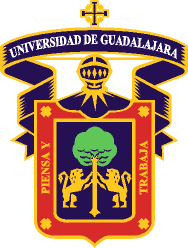 PROGRAMA DE UNIDAD DE APRENDIZAJEPROGRAMA DE UNIDAD DE APRENDIZAJEPROGRAMA DE UNIDAD DE APRENDIZAJEPROGRAMA DE UNIDAD DE APRENDIZAJEPROGRAMA DE UNIDAD DE APRENDIZAJEPROGRAMA DE UNIDAD DE APRENDIZAJEPROGRAMA DE UNIDAD DE APRENDIZAJEPROGRAMA DE UNIDAD DE APRENDIZAJEPROGRAMA DE UNIDAD DE APRENDIZAJEPROGRAMA DE UNIDAD DE APRENDIZAJEPROGRAMA DE UNIDAD DE APRENDIZAJE1.1.Nombre de la unidad de aprendizaje: PROYECTO DE FIN DE CARRERA(Estrategia) PROYECTO DE FIN DE CARRERA(Estrategia) PROYECTO DE FIN DE CARRERA(Estrategia) PROYECTO DE FIN DE CARRERA(Estrategia) PROYECTO DE FIN DE CARRERA(Estrategia) 1.2. Código de la unidad de aprendizaje:1.2. Código de la unidad de aprendizaje:1.2. Código de la unidad de aprendizaje:IB413IB4131.3. Departamento: PROYECTOS  URBANISTICOSPROYECTOS  URBANISTICOSPROYECTOS  URBANISTICOSPROYECTOS  URBANISTICOSPROYECTOS  URBANISTICOS1.4. Código de Departamento:1.4. Código de Departamento:1.4. Código de Departamento:257025701.5. Carga horaria:  Teoría:Teoría:Teoría:Práctica:Práctica:Total:Total:Total:Total:Total:6 hrs. Semana20 horas20 horas20 horas100 horas100 horas120 horas120 horas120 horas120 horas120 horas1.6 Créditos:1.8. Nivel de formación Profesional: 1.8. Nivel de formación Profesional: 1.8. Nivel de formación Profesional: 1.8. Nivel de formación Profesional: 1.8. Nivel de formación Profesional: 1.7. Tipo de curso ( modalidad ):  1.7. Tipo de curso ( modalidad ):  1.7. Tipo de curso ( modalidad ):  1.7. Tipo de curso ( modalidad ):  1.7. Tipo de curso ( modalidad ):   10LicenciaturaLicenciaturaLicenciaturaLicenciaturaLicenciaturaPresencialPresencialPresencialPresencialPresencial1.9 Prerrequisitos:Unidades de aprendizajeUnidades de aprendizajeUnidades de aprendizajeUnidades de aprendizajeUnidades de aprendizajeProyecto de Fin de Carrera (Diagnóstico)Proyecto de Fin de Carrera (Diagnóstico)Proyecto de Fin de Carrera (Diagnóstico)Proyecto de Fin de Carrera (Diagnóstico)Proyecto de Fin de Carrera (Diagnóstico)1.9 Prerrequisitos:Capacidades y habilidades previasCapacidades y habilidades previasCapacidades y habilidades previasCapacidades y habilidades previasCapacidades y habilidades previasConsolidar la capacidad de apertura, conciencia y sensibilidad a la problemática urbana y territorial.Consolidar la capacidad de masa crítica y reflexión en torno a la teoría y práctica del proyecto urbano y territorial.Habilidad para la contextualización de un proyecto urbano o territorial y el diseño de una metodología de análisis necesarios para el diagnóstico.Habilidad para desarrollar propuestas conceptuales para la  integración del proyecto del fin de carrera en el contexto urbano y territorial sustentado en el diagnóstico.Consolidar la capacidad de apertura, conciencia y sensibilidad a la problemática urbana y territorial.Consolidar la capacidad de masa crítica y reflexión en torno a la teoría y práctica del proyecto urbano y territorial.Habilidad para la contextualización de un proyecto urbano o territorial y el diseño de una metodología de análisis necesarios para el diagnóstico.Habilidad para desarrollar propuestas conceptuales para la  integración del proyecto del fin de carrera en el contexto urbano y territorial sustentado en el diagnóstico.Consolidar la capacidad de apertura, conciencia y sensibilidad a la problemática urbana y territorial.Consolidar la capacidad de masa crítica y reflexión en torno a la teoría y práctica del proyecto urbano y territorial.Habilidad para la contextualización de un proyecto urbano o territorial y el diseño de una metodología de análisis necesarios para el diagnóstico.Habilidad para desarrollar propuestas conceptuales para la  integración del proyecto del fin de carrera en el contexto urbano y territorial sustentado en el diagnóstico.Consolidar la capacidad de apertura, conciencia y sensibilidad a la problemática urbana y territorial.Consolidar la capacidad de masa crítica y reflexión en torno a la teoría y práctica del proyecto urbano y territorial.Habilidad para la contextualización de un proyecto urbano o territorial y el diseño de una metodología de análisis necesarios para el diagnóstico.Habilidad para desarrollar propuestas conceptuales para la  integración del proyecto del fin de carrera en el contexto urbano y territorial sustentado en el diagnóstico.Consolidar la capacidad de apertura, conciencia y sensibilidad a la problemática urbana y territorial.Consolidar la capacidad de masa crítica y reflexión en torno a la teoría y práctica del proyecto urbano y territorial.Habilidad para la contextualización de un proyecto urbano o territorial y el diseño de una metodología de análisis necesarios para el diagnóstico.Habilidad para desarrollar propuestas conceptuales para la  integración del proyecto del fin de carrera en el contexto urbano y territorial sustentado en el diagnóstico.2.- ÁREA DE FORMACIÓN EN QUE SE UBICA Y CARRERAS EN LAS QUE SE IMPARTE:2.- ÁREA DE FORMACIÓN EN QUE SE UBICA Y CARRERAS EN LAS QUE SE IMPARTE:2.- ÁREA DE FORMACIÓN EN QUE SE UBICA Y CARRERAS EN LAS QUE SE IMPARTE:2.- ÁREA DE FORMACIÓN EN QUE SE UBICA Y CARRERAS EN LAS QUE SE IMPARTE:2.- ÁREA DE FORMACIÓN EN QUE SE UBICA Y CARRERAS EN LAS QUE SE IMPARTE:2.- ÁREA DE FORMACIÓN EN QUE SE UBICA Y CARRERAS EN LAS QUE SE IMPARTE:2.- ÁREA DE FORMACIÓN EN QUE SE UBICA Y CARRERAS EN LAS QUE SE IMPARTE:2.- ÁREA DE FORMACIÓN EN QUE SE UBICA Y CARRERAS EN LAS QUE SE IMPARTE:2.- ÁREA DE FORMACIÓN EN QUE SE UBICA Y CARRERAS EN LAS QUE SE IMPARTE:2.- ÁREA DE FORMACIÓN EN QUE SE UBICA Y CARRERAS EN LAS QUE SE IMPARTE:2.- ÁREA DE FORMACIÓN EN QUE SE UBICA Y CARRERAS EN LAS QUE SE IMPARTE:ÁREA DE FORMACIÓNÁREA DE FORMACIÓNÁREA DE FORMACIÓNÁREA DE FORMACIÓNBásica Particular ObligatoriaBásica Particular ObligatoriaBásica Particular ObligatoriaBásica Particular ObligatoriaBásica Particular ObligatoriaBásica Particular ObligatoriaBásica Particular ObligatoriaCARRERA: Licenciatura en Urbanística y Medio AmbienteLicenciatura en Urbanística y Medio AmbienteLicenciatura en Urbanística y Medio AmbienteLicenciatura en Urbanística y Medio AmbienteLicenciatura en Urbanística y Medio AmbienteLicenciatura en Urbanística y Medio AmbienteLicenciatura en Urbanística y Medio AmbienteMISIÓN:MISIÓN:MISIÓN:MISIÓN:VISIÓN:VISIÓN:VISIÓN:VISIÓN:VISIÓN:VISIÓN:VISIÓN:El Centro Universitario de Arte, Arquitectura y Diseño es una dependencia de la Universidad de Guadalajara dedicada a formar profesionistas de calidad, innovadores, creativos, sensibles y comprometidos en las disciplinas, las artes, la arquitectura y el diseño. Sus estudiantes se involucran con su entorno social y el medio ambiente en un marco sustentable, son capaces de incidir a través de la investigación científica y aplicada en el ámbito social, artístico y cultural. En la extensión y difusión de la cultura, nuestra En la comunidad genera y aplica el conocimiento con ética, equidad y respeto a todos los miembros de la sociedad.El Centro Universitario de Arte, Arquitectura y Diseño es una dependencia de la Universidad de Guadalajara dedicada a formar profesionistas de calidad, innovadores, creativos, sensibles y comprometidos en las disciplinas, las artes, la arquitectura y el diseño. Sus estudiantes se involucran con su entorno social y el medio ambiente en un marco sustentable, son capaces de incidir a través de la investigación científica y aplicada en el ámbito social, artístico y cultural. En la extensión y difusión de la cultura, nuestra En la comunidad genera y aplica el conocimiento con ética, equidad y respeto a todos los miembros de la sociedad.El Centro Universitario de Arte, Arquitectura y Diseño es una dependencia de la Universidad de Guadalajara dedicada a formar profesionistas de calidad, innovadores, creativos, sensibles y comprometidos en las disciplinas, las artes, la arquitectura y el diseño. Sus estudiantes se involucran con su entorno social y el medio ambiente en un marco sustentable, son capaces de incidir a través de la investigación científica y aplicada en el ámbito social, artístico y cultural. En la extensión y difusión de la cultura, nuestra En la comunidad genera y aplica el conocimiento con ética, equidad y respeto a todos los miembros de la sociedad.El Centro Universitario de Arte, Arquitectura y Diseño es una dependencia de la Universidad de Guadalajara dedicada a formar profesionistas de calidad, innovadores, creativos, sensibles y comprometidos en las disciplinas, las artes, la arquitectura y el diseño. Sus estudiantes se involucran con su entorno social y el medio ambiente en un marco sustentable, son capaces de incidir a través de la investigación científica y aplicada en el ámbito social, artístico y cultural. En la extensión y difusión de la cultura, nuestra En la comunidad genera y aplica el conocimiento con ética, equidad y respeto a todos los miembros de la sociedad.El Centro Universitario de Arte, Arquitectura y Diseño es la mejor opción educativa en sus áreas de competencia con fundamento en los procesos creativos y la investigación científica y tecnológica. Cuenta con liderazgo académico internacional que se consolida en la calidad de sus programas educativos, su compromiso social y vinculación con los sectores productivos, culturales y económicos. Sus egresados satisfacen con relevante capacidad las demandas sociales, ambientales, productivas y culturales.El Centro Universitario de Arte, Arquitectura y Diseño es la mejor opción educativa en sus áreas de competencia con fundamento en los procesos creativos y la investigación científica y tecnológica. Cuenta con liderazgo académico internacional que se consolida en la calidad de sus programas educativos, su compromiso social y vinculación con los sectores productivos, culturales y económicos. Sus egresados satisfacen con relevante capacidad las demandas sociales, ambientales, productivas y culturales.El Centro Universitario de Arte, Arquitectura y Diseño es la mejor opción educativa en sus áreas de competencia con fundamento en los procesos creativos y la investigación científica y tecnológica. Cuenta con liderazgo académico internacional que se consolida en la calidad de sus programas educativos, su compromiso social y vinculación con los sectores productivos, culturales y económicos. Sus egresados satisfacen con relevante capacidad las demandas sociales, ambientales, productivas y culturales.El Centro Universitario de Arte, Arquitectura y Diseño es la mejor opción educativa en sus áreas de competencia con fundamento en los procesos creativos y la investigación científica y tecnológica. Cuenta con liderazgo académico internacional que se consolida en la calidad de sus programas educativos, su compromiso social y vinculación con los sectores productivos, culturales y económicos. Sus egresados satisfacen con relevante capacidad las demandas sociales, ambientales, productivas y culturales.El Centro Universitario de Arte, Arquitectura y Diseño es la mejor opción educativa en sus áreas de competencia con fundamento en los procesos creativos y la investigación científica y tecnológica. Cuenta con liderazgo académico internacional que se consolida en la calidad de sus programas educativos, su compromiso social y vinculación con los sectores productivos, culturales y económicos. Sus egresados satisfacen con relevante capacidad las demandas sociales, ambientales, productivas y culturales.El Centro Universitario de Arte, Arquitectura y Diseño es la mejor opción educativa en sus áreas de competencia con fundamento en los procesos creativos y la investigación científica y tecnológica. Cuenta con liderazgo académico internacional que se consolida en la calidad de sus programas educativos, su compromiso social y vinculación con los sectores productivos, culturales y económicos. Sus egresados satisfacen con relevante capacidad las demandas sociales, ambientales, productivas y culturales.El Centro Universitario de Arte, Arquitectura y Diseño es la mejor opción educativa en sus áreas de competencia con fundamento en los procesos creativos y la investigación científica y tecnológica. Cuenta con liderazgo académico internacional que se consolida en la calidad de sus programas educativos, su compromiso social y vinculación con los sectores productivos, culturales y económicos. Sus egresados satisfacen con relevante capacidad las demandas sociales, ambientales, productivas y culturales.PERFIL DEL EGRESADOPERFIL DEL EGRESADOPERFIL DEL EGRESADOPERFIL DEL EGRESADOPERFIL DEL EGRESADOPERFIL DEL EGRESADOPERFIL DEL EGRESADOPERFIL DEL EGRESADOPERFIL DEL EGRESADOPERFIL DEL EGRESADOPERFIL DEL EGRESADOProfesionista que conoce, analiza, diagnostica, planea, proyecta y evalúa propuestas para la solución de la problemática urbana y regional desde un enfoque hacia el desarrollo sustentable, con capacidades para la gestión de propuestas y estrategias de planeación urbana y territorial  con conocimientos  teóricos, críticos, históricos, técnicos y socio humanísticos para la adecuada transformación de las sociedades contemporáneas, con ética y compromiso socialProfesionista que conoce, analiza, diagnostica, planea, proyecta y evalúa propuestas para la solución de la problemática urbana y regional desde un enfoque hacia el desarrollo sustentable, con capacidades para la gestión de propuestas y estrategias de planeación urbana y territorial  con conocimientos  teóricos, críticos, históricos, técnicos y socio humanísticos para la adecuada transformación de las sociedades contemporáneas, con ética y compromiso socialProfesionista que conoce, analiza, diagnostica, planea, proyecta y evalúa propuestas para la solución de la problemática urbana y regional desde un enfoque hacia el desarrollo sustentable, con capacidades para la gestión de propuestas y estrategias de planeación urbana y territorial  con conocimientos  teóricos, críticos, históricos, técnicos y socio humanísticos para la adecuada transformación de las sociedades contemporáneas, con ética y compromiso socialProfesionista que conoce, analiza, diagnostica, planea, proyecta y evalúa propuestas para la solución de la problemática urbana y regional desde un enfoque hacia el desarrollo sustentable, con capacidades para la gestión de propuestas y estrategias de planeación urbana y territorial  con conocimientos  teóricos, críticos, históricos, técnicos y socio humanísticos para la adecuada transformación de las sociedades contemporáneas, con ética y compromiso socialProfesionista que conoce, analiza, diagnostica, planea, proyecta y evalúa propuestas para la solución de la problemática urbana y regional desde un enfoque hacia el desarrollo sustentable, con capacidades para la gestión de propuestas y estrategias de planeación urbana y territorial  con conocimientos  teóricos, críticos, históricos, técnicos y socio humanísticos para la adecuada transformación de las sociedades contemporáneas, con ética y compromiso socialProfesionista que conoce, analiza, diagnostica, planea, proyecta y evalúa propuestas para la solución de la problemática urbana y regional desde un enfoque hacia el desarrollo sustentable, con capacidades para la gestión de propuestas y estrategias de planeación urbana y territorial  con conocimientos  teóricos, críticos, históricos, técnicos y socio humanísticos para la adecuada transformación de las sociedades contemporáneas, con ética y compromiso socialProfesionista que conoce, analiza, diagnostica, planea, proyecta y evalúa propuestas para la solución de la problemática urbana y regional desde un enfoque hacia el desarrollo sustentable, con capacidades para la gestión de propuestas y estrategias de planeación urbana y territorial  con conocimientos  teóricos, críticos, históricos, técnicos y socio humanísticos para la adecuada transformación de las sociedades contemporáneas, con ética y compromiso socialProfesionista que conoce, analiza, diagnostica, planea, proyecta y evalúa propuestas para la solución de la problemática urbana y regional desde un enfoque hacia el desarrollo sustentable, con capacidades para la gestión de propuestas y estrategias de planeación urbana y territorial  con conocimientos  teóricos, críticos, históricos, técnicos y socio humanísticos para la adecuada transformación de las sociedades contemporáneas, con ética y compromiso socialProfesionista que conoce, analiza, diagnostica, planea, proyecta y evalúa propuestas para la solución de la problemática urbana y regional desde un enfoque hacia el desarrollo sustentable, con capacidades para la gestión de propuestas y estrategias de planeación urbana y territorial  con conocimientos  teóricos, críticos, históricos, técnicos y socio humanísticos para la adecuada transformación de las sociedades contemporáneas, con ética y compromiso socialProfesionista que conoce, analiza, diagnostica, planea, proyecta y evalúa propuestas para la solución de la problemática urbana y regional desde un enfoque hacia el desarrollo sustentable, con capacidades para la gestión de propuestas y estrategias de planeación urbana y territorial  con conocimientos  teóricos, críticos, históricos, técnicos y socio humanísticos para la adecuada transformación de las sociedades contemporáneas, con ética y compromiso socialProfesionista que conoce, analiza, diagnostica, planea, proyecta y evalúa propuestas para la solución de la problemática urbana y regional desde un enfoque hacia el desarrollo sustentable, con capacidades para la gestión de propuestas y estrategias de planeación urbana y territorial  con conocimientos  teóricos, críticos, históricos, técnicos y socio humanísticos para la adecuada transformación de las sociedades contemporáneas, con ética y compromiso socialVÍNCULOS DE LA UNIDAD DE APRENDIZAJE CON LA CARRERA:VÍNCULOS DE LA UNIDAD DE APRENDIZAJE CON LA CARRERA:VÍNCULOS DE LA UNIDAD DE APRENDIZAJE CON LA CARRERA:VÍNCULOS DE LA UNIDAD DE APRENDIZAJE CON LA CARRERA:VÍNCULOS DE LA UNIDAD DE APRENDIZAJE CON LA CARRERA:VÍNCULOS DE LA UNIDAD DE APRENDIZAJE CON LA CARRERA:VÍNCULOS DE LA UNIDAD DE APRENDIZAJE CON LA CARRERA:VÍNCULOS DE LA UNIDAD DE APRENDIZAJE CON LA CARRERA:VÍNCULOS DE LA UNIDAD DE APRENDIZAJE CON LA CARRERA:El alumno será capaz de integrar todos los conocimientos y habilidades obtenidas a lo largo de la carrera en propuestas urbanas innovadoras que coadyuven al desarrollo sostenible de las ciudades por lo que incluye los contenidos de las unidades de aprendizaje que atienden los aspectos sociales, ambientales, economicos y de gobernanza de la licenciatura, mediante una visión transdisciplinar y de largo plazo donde la participación de los diferentes sectores de la sociedad sea el eje de su definición y desarrollo.Este trabajo terminal le permitirá al alumno concluir el plan de estudios de la licenciatura y titularse una vez que cumpla con los aspectos normativos del Reglamento de Titulación de la Universidad de Guadalajara.El alumno será capaz de integrar todos los conocimientos y habilidades obtenidas a lo largo de la carrera en propuestas urbanas innovadoras que coadyuven al desarrollo sostenible de las ciudades por lo que incluye los contenidos de las unidades de aprendizaje que atienden los aspectos sociales, ambientales, economicos y de gobernanza de la licenciatura, mediante una visión transdisciplinar y de largo plazo donde la participación de los diferentes sectores de la sociedad sea el eje de su definición y desarrollo.Este trabajo terminal le permitirá al alumno concluir el plan de estudios de la licenciatura y titularse una vez que cumpla con los aspectos normativos del Reglamento de Titulación de la Universidad de Guadalajara.El alumno será capaz de integrar todos los conocimientos y habilidades obtenidas a lo largo de la carrera en propuestas urbanas innovadoras que coadyuven al desarrollo sostenible de las ciudades por lo que incluye los contenidos de las unidades de aprendizaje que atienden los aspectos sociales, ambientales, economicos y de gobernanza de la licenciatura, mediante una visión transdisciplinar y de largo plazo donde la participación de los diferentes sectores de la sociedad sea el eje de su definición y desarrollo.Este trabajo terminal le permitirá al alumno concluir el plan de estudios de la licenciatura y titularse una vez que cumpla con los aspectos normativos del Reglamento de Titulación de la Universidad de Guadalajara.El alumno será capaz de integrar todos los conocimientos y habilidades obtenidas a lo largo de la carrera en propuestas urbanas innovadoras que coadyuven al desarrollo sostenible de las ciudades por lo que incluye los contenidos de las unidades de aprendizaje que atienden los aspectos sociales, ambientales, economicos y de gobernanza de la licenciatura, mediante una visión transdisciplinar y de largo plazo donde la participación de los diferentes sectores de la sociedad sea el eje de su definición y desarrollo.Este trabajo terminal le permitirá al alumno concluir el plan de estudios de la licenciatura y titularse una vez que cumpla con los aspectos normativos del Reglamento de Titulación de la Universidad de Guadalajara.El alumno será capaz de integrar todos los conocimientos y habilidades obtenidas a lo largo de la carrera en propuestas urbanas innovadoras que coadyuven al desarrollo sostenible de las ciudades por lo que incluye los contenidos de las unidades de aprendizaje que atienden los aspectos sociales, ambientales, economicos y de gobernanza de la licenciatura, mediante una visión transdisciplinar y de largo plazo donde la participación de los diferentes sectores de la sociedad sea el eje de su definición y desarrollo.Este trabajo terminal le permitirá al alumno concluir el plan de estudios de la licenciatura y titularse una vez que cumpla con los aspectos normativos del Reglamento de Titulación de la Universidad de Guadalajara.El alumno será capaz de integrar todos los conocimientos y habilidades obtenidas a lo largo de la carrera en propuestas urbanas innovadoras que coadyuven al desarrollo sostenible de las ciudades por lo que incluye los contenidos de las unidades de aprendizaje que atienden los aspectos sociales, ambientales, economicos y de gobernanza de la licenciatura, mediante una visión transdisciplinar y de largo plazo donde la participación de los diferentes sectores de la sociedad sea el eje de su definición y desarrollo.Este trabajo terminal le permitirá al alumno concluir el plan de estudios de la licenciatura y titularse una vez que cumpla con los aspectos normativos del Reglamento de Titulación de la Universidad de Guadalajara.El alumno será capaz de integrar todos los conocimientos y habilidades obtenidas a lo largo de la carrera en propuestas urbanas innovadoras que coadyuven al desarrollo sostenible de las ciudades por lo que incluye los contenidos de las unidades de aprendizaje que atienden los aspectos sociales, ambientales, economicos y de gobernanza de la licenciatura, mediante una visión transdisciplinar y de largo plazo donde la participación de los diferentes sectores de la sociedad sea el eje de su definición y desarrollo.Este trabajo terminal le permitirá al alumno concluir el plan de estudios de la licenciatura y titularse una vez que cumpla con los aspectos normativos del Reglamento de Titulación de la Universidad de Guadalajara.El alumno será capaz de integrar todos los conocimientos y habilidades obtenidas a lo largo de la carrera en propuestas urbanas innovadoras que coadyuven al desarrollo sostenible de las ciudades por lo que incluye los contenidos de las unidades de aprendizaje que atienden los aspectos sociales, ambientales, economicos y de gobernanza de la licenciatura, mediante una visión transdisciplinar y de largo plazo donde la participación de los diferentes sectores de la sociedad sea el eje de su definición y desarrollo.Este trabajo terminal le permitirá al alumno concluir el plan de estudios de la licenciatura y titularse una vez que cumpla con los aspectos normativos del Reglamento de Titulación de la Universidad de Guadalajara.El alumno será capaz de integrar todos los conocimientos y habilidades obtenidas a lo largo de la carrera en propuestas urbanas innovadoras que coadyuven al desarrollo sostenible de las ciudades por lo que incluye los contenidos de las unidades de aprendizaje que atienden los aspectos sociales, ambientales, economicos y de gobernanza de la licenciatura, mediante una visión transdisciplinar y de largo plazo donde la participación de los diferentes sectores de la sociedad sea el eje de su definición y desarrollo.Este trabajo terminal le permitirá al alumno concluir el plan de estudios de la licenciatura y titularse una vez que cumpla con los aspectos normativos del Reglamento de Titulación de la Universidad de Guadalajara.El alumno será capaz de integrar todos los conocimientos y habilidades obtenidas a lo largo de la carrera en propuestas urbanas innovadoras que coadyuven al desarrollo sostenible de las ciudades por lo que incluye los contenidos de las unidades de aprendizaje que atienden los aspectos sociales, ambientales, economicos y de gobernanza de la licenciatura, mediante una visión transdisciplinar y de largo plazo donde la participación de los diferentes sectores de la sociedad sea el eje de su definición y desarrollo.Este trabajo terminal le permitirá al alumno concluir el plan de estudios de la licenciatura y titularse una vez que cumpla con los aspectos normativos del Reglamento de Titulación de la Universidad de Guadalajara.El alumno será capaz de integrar todos los conocimientos y habilidades obtenidas a lo largo de la carrera en propuestas urbanas innovadoras que coadyuven al desarrollo sostenible de las ciudades por lo que incluye los contenidos de las unidades de aprendizaje que atienden los aspectos sociales, ambientales, economicos y de gobernanza de la licenciatura, mediante una visión transdisciplinar y de largo plazo donde la participación de los diferentes sectores de la sociedad sea el eje de su definición y desarrollo.Este trabajo terminal le permitirá al alumno concluir el plan de estudios de la licenciatura y titularse una vez que cumpla con los aspectos normativos del Reglamento de Titulación de la Universidad de Guadalajara.UNIDADES DE APRENDIZAJE CON QUE SE RELACIONA:UNIDADES DE APRENDIZAJE CON QUE SE RELACIONA:UNIDADES DE APRENDIZAJE CON QUE SE RELACIONA:UNIDADES DE APRENDIZAJE CON QUE SE RELACIONA:UNIDADES DE APRENDIZAJE CON QUE SE RELACIONA:UNIDADES DE APRENDIZAJE CON QUE SE RELACIONA:UNIDADES DE APRENDIZAJE CON QUE SE RELACIONA:UNIDADES DE APRENDIZAJE CON QUE SE RELACIONA:UNIDADES DE APRENDIZAJE CON QUE SE RELACIONA:UNIDADES DE APRENDIZAJE CON QUE SE RELACIONA:UNIDADES DE APRENDIZAJE CON QUE SE RELACIONA:Los prerrequisitos del Curso-taller Proyecto de Fin de Carrera II es la unidades de aprendizaje Proyecto de Fin de Carrera I (IB412), donde el alumno define el tema de su proyecto y elabora la metodología de abordaje del problema así como el diagnóstico para que en la segunda parte sea capaz de hacer un proyecto o plan urbano. Es recomendable que el alumno haya cursado y aprobado el 95% de las unidades de aprendizaje del plan de estudios con el objetivo de que cuente con los conocimientos teóricos y prácticos así como con las herramientas necesarias para la elaboración de una propuesta realista y a la vez innovadora.Los prerrequisitos del Curso-taller Proyecto de Fin de Carrera II es la unidades de aprendizaje Proyecto de Fin de Carrera I (IB412), donde el alumno define el tema de su proyecto y elabora la metodología de abordaje del problema así como el diagnóstico para que en la segunda parte sea capaz de hacer un proyecto o plan urbano. Es recomendable que el alumno haya cursado y aprobado el 95% de las unidades de aprendizaje del plan de estudios con el objetivo de que cuente con los conocimientos teóricos y prácticos así como con las herramientas necesarias para la elaboración de una propuesta realista y a la vez innovadora.Los prerrequisitos del Curso-taller Proyecto de Fin de Carrera II es la unidades de aprendizaje Proyecto de Fin de Carrera I (IB412), donde el alumno define el tema de su proyecto y elabora la metodología de abordaje del problema así como el diagnóstico para que en la segunda parte sea capaz de hacer un proyecto o plan urbano. Es recomendable que el alumno haya cursado y aprobado el 95% de las unidades de aprendizaje del plan de estudios con el objetivo de que cuente con los conocimientos teóricos y prácticos así como con las herramientas necesarias para la elaboración de una propuesta realista y a la vez innovadora.Los prerrequisitos del Curso-taller Proyecto de Fin de Carrera II es la unidades de aprendizaje Proyecto de Fin de Carrera I (IB412), donde el alumno define el tema de su proyecto y elabora la metodología de abordaje del problema así como el diagnóstico para que en la segunda parte sea capaz de hacer un proyecto o plan urbano. Es recomendable que el alumno haya cursado y aprobado el 95% de las unidades de aprendizaje del plan de estudios con el objetivo de que cuente con los conocimientos teóricos y prácticos así como con las herramientas necesarias para la elaboración de una propuesta realista y a la vez innovadora.Los prerrequisitos del Curso-taller Proyecto de Fin de Carrera II es la unidades de aprendizaje Proyecto de Fin de Carrera I (IB412), donde el alumno define el tema de su proyecto y elabora la metodología de abordaje del problema así como el diagnóstico para que en la segunda parte sea capaz de hacer un proyecto o plan urbano. Es recomendable que el alumno haya cursado y aprobado el 95% de las unidades de aprendizaje del plan de estudios con el objetivo de que cuente con los conocimientos teóricos y prácticos así como con las herramientas necesarias para la elaboración de una propuesta realista y a la vez innovadora.Los prerrequisitos del Curso-taller Proyecto de Fin de Carrera II es la unidades de aprendizaje Proyecto de Fin de Carrera I (IB412), donde el alumno define el tema de su proyecto y elabora la metodología de abordaje del problema así como el diagnóstico para que en la segunda parte sea capaz de hacer un proyecto o plan urbano. Es recomendable que el alumno haya cursado y aprobado el 95% de las unidades de aprendizaje del plan de estudios con el objetivo de que cuente con los conocimientos teóricos y prácticos así como con las herramientas necesarias para la elaboración de una propuesta realista y a la vez innovadora.Los prerrequisitos del Curso-taller Proyecto de Fin de Carrera II es la unidades de aprendizaje Proyecto de Fin de Carrera I (IB412), donde el alumno define el tema de su proyecto y elabora la metodología de abordaje del problema así como el diagnóstico para que en la segunda parte sea capaz de hacer un proyecto o plan urbano. Es recomendable que el alumno haya cursado y aprobado el 95% de las unidades de aprendizaje del plan de estudios con el objetivo de que cuente con los conocimientos teóricos y prácticos así como con las herramientas necesarias para la elaboración de una propuesta realista y a la vez innovadora.Los prerrequisitos del Curso-taller Proyecto de Fin de Carrera II es la unidades de aprendizaje Proyecto de Fin de Carrera I (IB412), donde el alumno define el tema de su proyecto y elabora la metodología de abordaje del problema así como el diagnóstico para que en la segunda parte sea capaz de hacer un proyecto o plan urbano. Es recomendable que el alumno haya cursado y aprobado el 95% de las unidades de aprendizaje del plan de estudios con el objetivo de que cuente con los conocimientos teóricos y prácticos así como con las herramientas necesarias para la elaboración de una propuesta realista y a la vez innovadora.Los prerrequisitos del Curso-taller Proyecto de Fin de Carrera II es la unidades de aprendizaje Proyecto de Fin de Carrera I (IB412), donde el alumno define el tema de su proyecto y elabora la metodología de abordaje del problema así como el diagnóstico para que en la segunda parte sea capaz de hacer un proyecto o plan urbano. Es recomendable que el alumno haya cursado y aprobado el 95% de las unidades de aprendizaje del plan de estudios con el objetivo de que cuente con los conocimientos teóricos y prácticos así como con las herramientas necesarias para la elaboración de una propuesta realista y a la vez innovadora.Los prerrequisitos del Curso-taller Proyecto de Fin de Carrera II es la unidades de aprendizaje Proyecto de Fin de Carrera I (IB412), donde el alumno define el tema de su proyecto y elabora la metodología de abordaje del problema así como el diagnóstico para que en la segunda parte sea capaz de hacer un proyecto o plan urbano. Es recomendable que el alumno haya cursado y aprobado el 95% de las unidades de aprendizaje del plan de estudios con el objetivo de que cuente con los conocimientos teóricos y prácticos así como con las herramientas necesarias para la elaboración de una propuesta realista y a la vez innovadora.Los prerrequisitos del Curso-taller Proyecto de Fin de Carrera II es la unidades de aprendizaje Proyecto de Fin de Carrera I (IB412), donde el alumno define el tema de su proyecto y elabora la metodología de abordaje del problema así como el diagnóstico para que en la segunda parte sea capaz de hacer un proyecto o plan urbano. Es recomendable que el alumno haya cursado y aprobado el 95% de las unidades de aprendizaje del plan de estudios con el objetivo de que cuente con los conocimientos teóricos y prácticos así como con las herramientas necesarias para la elaboración de una propuesta realista y a la vez innovadora.3.- OBJETIVO GENERAL:3.- OBJETIVO GENERAL:3.- OBJETIVO GENERAL:3.- OBJETIVO GENERAL:3.- OBJETIVO GENERAL:3.- OBJETIVO GENERAL:3.- OBJETIVO GENERAL:3.- OBJETIVO GENERAL:3.- OBJETIVO GENERAL:3.- OBJETIVO GENERAL:3.- OBJETIVO GENERAL:3.- OBJETIVO GENERAL:3.- OBJETIVO GENERAL:3.- OBJETIVO GENERAL:3.- OBJETIVO GENERAL:3.- OBJETIVO GENERAL:3.- OBJETIVO GENERAL:3.- OBJETIVO GENERAL:3.- OBJETIVO GENERAL:3.- OBJETIVO GENERAL:3.- OBJETIVO GENERAL:3.- OBJETIVO GENERAL:El Proyecto de Fin de Carrera (Estrategia), tiene como finalidad integrar todos los conocimientos y habilidades obtenidas a lo largo de la carrera en propuestas urbanas innovadoras que coadyuven al desarrollo sostenible de las ciudades en sus dimensiones social, ambiental y económica, mediante una visión transdisciplinar y de largo plazo donde la participación de los diferentes sectores de la sociedad sea el eje de su definición y desarrolloEl Proyecto de Fin de Carrera (Estrategia), tiene como finalidad integrar todos los conocimientos y habilidades obtenidas a lo largo de la carrera en propuestas urbanas innovadoras que coadyuven al desarrollo sostenible de las ciudades en sus dimensiones social, ambiental y económica, mediante una visión transdisciplinar y de largo plazo donde la participación de los diferentes sectores de la sociedad sea el eje de su definición y desarrolloEl Proyecto de Fin de Carrera (Estrategia), tiene como finalidad integrar todos los conocimientos y habilidades obtenidas a lo largo de la carrera en propuestas urbanas innovadoras que coadyuven al desarrollo sostenible de las ciudades en sus dimensiones social, ambiental y económica, mediante una visión transdisciplinar y de largo plazo donde la participación de los diferentes sectores de la sociedad sea el eje de su definición y desarrolloEl Proyecto de Fin de Carrera (Estrategia), tiene como finalidad integrar todos los conocimientos y habilidades obtenidas a lo largo de la carrera en propuestas urbanas innovadoras que coadyuven al desarrollo sostenible de las ciudades en sus dimensiones social, ambiental y económica, mediante una visión transdisciplinar y de largo plazo donde la participación de los diferentes sectores de la sociedad sea el eje de su definición y desarrolloEl Proyecto de Fin de Carrera (Estrategia), tiene como finalidad integrar todos los conocimientos y habilidades obtenidas a lo largo de la carrera en propuestas urbanas innovadoras que coadyuven al desarrollo sostenible de las ciudades en sus dimensiones social, ambiental y económica, mediante una visión transdisciplinar y de largo plazo donde la participación de los diferentes sectores de la sociedad sea el eje de su definición y desarrolloEl Proyecto de Fin de Carrera (Estrategia), tiene como finalidad integrar todos los conocimientos y habilidades obtenidas a lo largo de la carrera en propuestas urbanas innovadoras que coadyuven al desarrollo sostenible de las ciudades en sus dimensiones social, ambiental y económica, mediante una visión transdisciplinar y de largo plazo donde la participación de los diferentes sectores de la sociedad sea el eje de su definición y desarrolloEl Proyecto de Fin de Carrera (Estrategia), tiene como finalidad integrar todos los conocimientos y habilidades obtenidas a lo largo de la carrera en propuestas urbanas innovadoras que coadyuven al desarrollo sostenible de las ciudades en sus dimensiones social, ambiental y económica, mediante una visión transdisciplinar y de largo plazo donde la participación de los diferentes sectores de la sociedad sea el eje de su definición y desarrolloEl Proyecto de Fin de Carrera (Estrategia), tiene como finalidad integrar todos los conocimientos y habilidades obtenidas a lo largo de la carrera en propuestas urbanas innovadoras que coadyuven al desarrollo sostenible de las ciudades en sus dimensiones social, ambiental y económica, mediante una visión transdisciplinar y de largo plazo donde la participación de los diferentes sectores de la sociedad sea el eje de su definición y desarrolloEl Proyecto de Fin de Carrera (Estrategia), tiene como finalidad integrar todos los conocimientos y habilidades obtenidas a lo largo de la carrera en propuestas urbanas innovadoras que coadyuven al desarrollo sostenible de las ciudades en sus dimensiones social, ambiental y económica, mediante una visión transdisciplinar y de largo plazo donde la participación de los diferentes sectores de la sociedad sea el eje de su definición y desarrolloEl Proyecto de Fin de Carrera (Estrategia), tiene como finalidad integrar todos los conocimientos y habilidades obtenidas a lo largo de la carrera en propuestas urbanas innovadoras que coadyuven al desarrollo sostenible de las ciudades en sus dimensiones social, ambiental y económica, mediante una visión transdisciplinar y de largo plazo donde la participación de los diferentes sectores de la sociedad sea el eje de su definición y desarrolloEl Proyecto de Fin de Carrera (Estrategia), tiene como finalidad integrar todos los conocimientos y habilidades obtenidas a lo largo de la carrera en propuestas urbanas innovadoras que coadyuven al desarrollo sostenible de las ciudades en sus dimensiones social, ambiental y económica, mediante una visión transdisciplinar y de largo plazo donde la participación de los diferentes sectores de la sociedad sea el eje de su definición y desarrollo4.- COMPETENCIAS QUE EL ALUMNO DEBERÁ DEMOSTRAR, CON LOS REQUISITOS CORRESPONDIENTES4.- COMPETENCIAS QUE EL ALUMNO DEBERÁ DEMOSTRAR, CON LOS REQUISITOS CORRESPONDIENTES4.- COMPETENCIAS QUE EL ALUMNO DEBERÁ DEMOSTRAR, CON LOS REQUISITOS CORRESPONDIENTES4.- COMPETENCIAS QUE EL ALUMNO DEBERÁ DEMOSTRAR, CON LOS REQUISITOS CORRESPONDIENTES4.- COMPETENCIAS QUE EL ALUMNO DEBERÁ DEMOSTRAR, CON LOS REQUISITOS CORRESPONDIENTES4.- COMPETENCIAS QUE EL ALUMNO DEBERÁ DEMOSTRAR, CON LOS REQUISITOS CORRESPONDIENTES4.- COMPETENCIAS QUE EL ALUMNO DEBERÁ DEMOSTRAR, CON LOS REQUISITOS CORRESPONDIENTES4.- COMPETENCIAS QUE EL ALUMNO DEBERÁ DEMOSTRAR, CON LOS REQUISITOS CORRESPONDIENTES4.- COMPETENCIAS QUE EL ALUMNO DEBERÁ DEMOSTRAR, CON LOS REQUISITOS CORRESPONDIENTES4.- COMPETENCIAS QUE EL ALUMNO DEBERÁ DEMOSTRAR, CON LOS REQUISITOS CORRESPONDIENTES4.- COMPETENCIAS QUE EL ALUMNO DEBERÁ DEMOSTRAR, CON LOS REQUISITOS CORRESPONDIENTESCOMPETENCIASCOMPETENCIASREQUISITOS COGNITIVOSREQUISITOS COGNITIVOSREQUISITOS COGNITIVOSREQUISITOS PROCEDIMENTALESREQUISITOS PROCEDIMENTALESREQUISITOS ACTITUDINALESREQUISITOS ACTITUDINALESREQUISITOS ACTITUDINALESREQUISITOS ACTITUDINALESCOMPETENCIA 1.- Sintetiza un diagnóstico como base para proponer objetivos y metas de un plan o proyecto urbanoCOMPETENCIA 1.- Sintetiza un diagnóstico como base para proponer objetivos y metas de un plan o proyecto urbanoConoce un amplia variedad de modelos de diagnóstico de última generación para la proyectación y planeación urbano- territorialConoce la función y estructura de un objetivo así como sus tipologías en el ámbito de la proyectación y la planeación urbano-territorial Conoce la función y estructura de una meta así como sus tipologías; en el ámbito de la proyectación y la planeación urbano-territorialConoce un amplia variedad de modelos de diagnóstico de última generación para la proyectación y planeación urbano- territorialConoce la función y estructura de un objetivo así como sus tipologías en el ámbito de la proyectación y la planeación urbano-territorial Conoce la función y estructura de una meta así como sus tipologías; en el ámbito de la proyectación y la planeación urbano-territorialConoce un amplia variedad de modelos de diagnóstico de última generación para la proyectación y planeación urbano- territorialConoce la función y estructura de un objetivo así como sus tipologías en el ámbito de la proyectación y la planeación urbano-territorial Conoce la función y estructura de una meta así como sus tipologías; en el ámbito de la proyectación y la planeación urbano-territorialSabe distinguir el modelo o método adecuado para sintetizar un diagnóstico para la proyectación y planeación urbano- territorialSabe redactar objetivos generales y particulares  que atiendan los problemas clave identificados en el diagnósticoSabe redactar metas de proceso y de resultado con indicadores pertinentes y accesibles para evaluar los resultados de un proyecto o plan urbano-territorialSabe distinguir el modelo o método adecuado para sintetizar un diagnóstico para la proyectación y planeación urbano- territorialSabe redactar objetivos generales y particulares  que atiendan los problemas clave identificados en el diagnósticoSabe redactar metas de proceso y de resultado con indicadores pertinentes y accesibles para evaluar los resultados de un proyecto o plan urbano-territorialBusca actualizarse en los métodos y modelos de la proyectación y de la planeación urbana-territorial.Se preocupa por atender los problemas clave de un diagnóstico urbano-territorial con objetivos asertivos, claros y factibles Se preocupa por atender los problemas clave de un diagnóstico urbano-territorial mediante metas e indicadores que permitan evaluar objetivamente los resultados de un proyecto o plan urbano-territorialBusca actualizarse en los métodos y modelos de la proyectación y de la planeación urbana-territorial.Se preocupa por atender los problemas clave de un diagnóstico urbano-territorial con objetivos asertivos, claros y factibles Se preocupa por atender los problemas clave de un diagnóstico urbano-territorial mediante metas e indicadores que permitan evaluar objetivamente los resultados de un proyecto o plan urbano-territorialBusca actualizarse en los métodos y modelos de la proyectación y de la planeación urbana-territorial.Se preocupa por atender los problemas clave de un diagnóstico urbano-territorial con objetivos asertivos, claros y factibles Se preocupa por atender los problemas clave de un diagnóstico urbano-territorial mediante metas e indicadores que permitan evaluar objetivamente los resultados de un proyecto o plan urbano-territorialBusca actualizarse en los métodos y modelos de la proyectación y de la planeación urbana-territorial.Se preocupa por atender los problemas clave de un diagnóstico urbano-territorial con objetivos asertivos, claros y factibles Se preocupa por atender los problemas clave de un diagnóstico urbano-territorial mediante metas e indicadores que permitan evaluar objetivamente los resultados de un proyecto o plan urbano-territorialCOMPETENCIA 2.- Propone acciones estratégicas consensuadas en equipos multidisciplinarios y las vierte en un documento técnico y en cartografía especializada.COMPETENCIA 2.- Propone acciones estratégicas consensuadas en equipos multidisciplinarios y las vierte en un documento técnico y en cartografía especializada.Propone en equipos multidisciplinarios acciones para resolver los problemas clave identificados en un diagnóstico urbano-territorialDesarrolla la cartografía para representar en el territorio las acciones clave propuestas para atender los problemas clave identificados en un diagnóstico urbano-territorialDesarrolla un documento técnico que integra la síntesis del diagnóstico urbano territorial; los objetivos, metas y estrategias para atender los problemas clave identificados en dicho diagnóstico.Propone en equipos multidisciplinarios acciones para resolver los problemas clave identificados en un diagnóstico urbano-territorialDesarrolla la cartografía para representar en el territorio las acciones clave propuestas para atender los problemas clave identificados en un diagnóstico urbano-territorialDesarrolla un documento técnico que integra la síntesis del diagnóstico urbano territorial; los objetivos, metas y estrategias para atender los problemas clave identificados en dicho diagnóstico.Propone en equipos multidisciplinarios acciones para resolver los problemas clave identificados en un diagnóstico urbano-territorialDesarrolla la cartografía para representar en el territorio las acciones clave propuestas para atender los problemas clave identificados en un diagnóstico urbano-territorialDesarrolla un documento técnico que integra la síntesis del diagnóstico urbano territorial; los objetivos, metas y estrategias para atender los problemas clave identificados en dicho diagnóstico.Sabe proponer acciones estratégicas y las discute con especialistas de otras disciplinas para llegar a la propuesta de acciones consensadas que atiendan de manera transversal los problemas clave identificados en un diagnóstico urbano-territorialSabe sintetizar y representar cartográficamente, con tecnología de última generación, las acciones clave propuestas para atender los problemas clave identificados en un diagnóstico urbano-territorialSabe elaborar un documento técnico de un plan o proyecto urbano con una estructura coherente y clara, buena ortografía y gramática, así como un uso  adecuado del vocabulario.Sabe proponer acciones estratégicas y las discute con especialistas de otras disciplinas para llegar a la propuesta de acciones consensadas que atiendan de manera transversal los problemas clave identificados en un diagnóstico urbano-territorialSabe sintetizar y representar cartográficamente, con tecnología de última generación, las acciones clave propuestas para atender los problemas clave identificados en un diagnóstico urbano-territorialSabe elaborar un documento técnico de un plan o proyecto urbano con una estructura coherente y clara, buena ortografía y gramática, así como un uso  adecuado del vocabulario.Se preocupa por tener una actitud abierta a la colaboración en equipos multidisciplinares para generar acciones de mayor impacto  que atiendan los problemas clave identificados en un diagnóstico urbano-territorialSe preocupa por expresar con claridad en la cartografía los aspectos técnicos de un plan o proyecto urbano así como por actualizarse en el manejo de herramientas para el desarrollo de cartografía urbano-territorialSe preocupa por expresar con claridad en un documento técnico los aspectos técnicos de un plan o proyecto urbano así como por actualizarse en el uso adecuado del lenguaje escrito.Se preocupa por tener una actitud abierta a la colaboración en equipos multidisciplinares para generar acciones de mayor impacto  que atiendan los problemas clave identificados en un diagnóstico urbano-territorialSe preocupa por expresar con claridad en la cartografía los aspectos técnicos de un plan o proyecto urbano así como por actualizarse en el manejo de herramientas para el desarrollo de cartografía urbano-territorialSe preocupa por expresar con claridad en un documento técnico los aspectos técnicos de un plan o proyecto urbano así como por actualizarse en el uso adecuado del lenguaje escrito.Se preocupa por tener una actitud abierta a la colaboración en equipos multidisciplinares para generar acciones de mayor impacto  que atiendan los problemas clave identificados en un diagnóstico urbano-territorialSe preocupa por expresar con claridad en la cartografía los aspectos técnicos de un plan o proyecto urbano así como por actualizarse en el manejo de herramientas para el desarrollo de cartografía urbano-territorialSe preocupa por expresar con claridad en un documento técnico los aspectos técnicos de un plan o proyecto urbano así como por actualizarse en el uso adecuado del lenguaje escrito.Se preocupa por tener una actitud abierta a la colaboración en equipos multidisciplinares para generar acciones de mayor impacto  que atiendan los problemas clave identificados en un diagnóstico urbano-territorialSe preocupa por expresar con claridad en la cartografía los aspectos técnicos de un plan o proyecto urbano así como por actualizarse en el manejo de herramientas para el desarrollo de cartografía urbano-territorialSe preocupa por expresar con claridad en un documento técnico los aspectos técnicos de un plan o proyecto urbano así como por actualizarse en el uso adecuado del lenguaje escrito.COMPETENCIA 2.- Propone acciones estratégicas consensuadas en equipos multidisciplinarios y las vierte en un documento técnico y en cartografía especializada.COMPETENCIA 2.- Propone acciones estratégicas consensuadas en equipos multidisciplinarios y las vierte en un documento técnico y en cartografía especializada.Propone en equipos multidisciplinarios acciones para resolver los problemas clave identificados en un diagnóstico urbano-territorialDesarrolla la cartografía para representar en el territorio las acciones clave propuestas para atender los problemas clave identificados en un diagnóstico urbano-territorialDesarrolla un documento técnico que integra la síntesis del diagnóstico urbano territorial; los objetivos, metas y estrategias para atender los problemas clave identificados en dicho diagnóstico.Propone en equipos multidisciplinarios acciones para resolver los problemas clave identificados en un diagnóstico urbano-territorialDesarrolla la cartografía para representar en el territorio las acciones clave propuestas para atender los problemas clave identificados en un diagnóstico urbano-territorialDesarrolla un documento técnico que integra la síntesis del diagnóstico urbano territorial; los objetivos, metas y estrategias para atender los problemas clave identificados en dicho diagnóstico.Propone en equipos multidisciplinarios acciones para resolver los problemas clave identificados en un diagnóstico urbano-territorialDesarrolla la cartografía para representar en el territorio las acciones clave propuestas para atender los problemas clave identificados en un diagnóstico urbano-territorialDesarrolla un documento técnico que integra la síntesis del diagnóstico urbano territorial; los objetivos, metas y estrategias para atender los problemas clave identificados en dicho diagnóstico.Sabe proponer acciones estratégicas y las discute con especialistas de otras disciplinas para llegar a la propuesta de acciones consensadas que atiendan de manera transversal los problemas clave identificados en un diagnóstico urbano-territorialSabe sintetizar y representar cartográficamente, con tecnología de última generación, las acciones clave propuestas para atender los problemas clave identificados en un diagnóstico urbano-territorialSabe elaborar un documento técnico de un plan o proyecto urbano con una estructura coherente y clara, buena ortografía y gramática, así como un uso  adecuado del vocabulario.Sabe proponer acciones estratégicas y las discute con especialistas de otras disciplinas para llegar a la propuesta de acciones consensadas que atiendan de manera transversal los problemas clave identificados en un diagnóstico urbano-territorialSabe sintetizar y representar cartográficamente, con tecnología de última generación, las acciones clave propuestas para atender los problemas clave identificados en un diagnóstico urbano-territorialSabe elaborar un documento técnico de un plan o proyecto urbano con una estructura coherente y clara, buena ortografía y gramática, así como un uso  adecuado del vocabulario.Se preocupa por tener una actitud abierta a la colaboración en equipos multidisciplinares para generar acciones de mayor impacto  que atiendan los problemas clave identificados en un diagnóstico urbano-territorialSe preocupa por expresar con claridad en la cartografía los aspectos técnicos de un plan o proyecto urbano así como por actualizarse en el manejo de herramientas para el desarrollo de cartografía urbano-territorialSe preocupa por expresar con claridad en un documento técnico los aspectos técnicos de un plan o proyecto urbano así como por actualizarse en el uso adecuado del lenguaje escrito.Se preocupa por tener una actitud abierta a la colaboración en equipos multidisciplinares para generar acciones de mayor impacto  que atiendan los problemas clave identificados en un diagnóstico urbano-territorialSe preocupa por expresar con claridad en la cartografía los aspectos técnicos de un plan o proyecto urbano así como por actualizarse en el manejo de herramientas para el desarrollo de cartografía urbano-territorialSe preocupa por expresar con claridad en un documento técnico los aspectos técnicos de un plan o proyecto urbano así como por actualizarse en el uso adecuado del lenguaje escrito.Se preocupa por tener una actitud abierta a la colaboración en equipos multidisciplinares para generar acciones de mayor impacto  que atiendan los problemas clave identificados en un diagnóstico urbano-territorialSe preocupa por expresar con claridad en la cartografía los aspectos técnicos de un plan o proyecto urbano así como por actualizarse en el manejo de herramientas para el desarrollo de cartografía urbano-territorialSe preocupa por expresar con claridad en un documento técnico los aspectos técnicos de un plan o proyecto urbano así como por actualizarse en el uso adecuado del lenguaje escrito.Se preocupa por tener una actitud abierta a la colaboración en equipos multidisciplinares para generar acciones de mayor impacto  que atiendan los problemas clave identificados en un diagnóstico urbano-territorialSe preocupa por expresar con claridad en la cartografía los aspectos técnicos de un plan o proyecto urbano así como por actualizarse en el manejo de herramientas para el desarrollo de cartografía urbano-territorialSe preocupa por expresar con claridad en un documento técnico los aspectos técnicos de un plan o proyecto urbano así como por actualizarse en el uso adecuado del lenguaje escrito.5.- METODOLOGÍA DE TRABAJO Y/O ACTIVIDADES PARA EL ALUMNO: Especificar solo los aspectos generales de cómo se desarrollará el curso, para los aspectos particulares y específicos tomar en consideración el formato de LA DOSIFICACIÓN DE LA COMPETENCIA, anexo.5.- METODOLOGÍA DE TRABAJO Y/O ACTIVIDADES PARA EL ALUMNO: Especificar solo los aspectos generales de cómo se desarrollará el curso, para los aspectos particulares y específicos tomar en consideración el formato de LA DOSIFICACIÓN DE LA COMPETENCIA, anexo.5.- METODOLOGÍA DE TRABAJO Y/O ACTIVIDADES PARA EL ALUMNO: Especificar solo los aspectos generales de cómo se desarrollará el curso, para los aspectos particulares y específicos tomar en consideración el formato de LA DOSIFICACIÓN DE LA COMPETENCIA, anexo.5.- METODOLOGÍA DE TRABAJO Y/O ACTIVIDADES PARA EL ALUMNO: Especificar solo los aspectos generales de cómo se desarrollará el curso, para los aspectos particulares y específicos tomar en consideración el formato de LA DOSIFICACIÓN DE LA COMPETENCIA, anexo.5.- METODOLOGÍA DE TRABAJO Y/O ACTIVIDADES PARA EL ALUMNO: Especificar solo los aspectos generales de cómo se desarrollará el curso, para los aspectos particulares y específicos tomar en consideración el formato de LA DOSIFICACIÓN DE LA COMPETENCIA, anexo.5.- METODOLOGÍA DE TRABAJO Y/O ACTIVIDADES PARA EL ALUMNO: Especificar solo los aspectos generales de cómo se desarrollará el curso, para los aspectos particulares y específicos tomar en consideración el formato de LA DOSIFICACIÓN DE LA COMPETENCIA, anexo.5.- METODOLOGÍA DE TRABAJO Y/O ACTIVIDADES PARA EL ALUMNO: Especificar solo los aspectos generales de cómo se desarrollará el curso, para los aspectos particulares y específicos tomar en consideración el formato de LA DOSIFICACIÓN DE LA COMPETENCIA, anexo.5.- METODOLOGÍA DE TRABAJO Y/O ACTIVIDADES PARA EL ALUMNO: Especificar solo los aspectos generales de cómo se desarrollará el curso, para los aspectos particulares y específicos tomar en consideración el formato de LA DOSIFICACIÓN DE LA COMPETENCIA, anexo.5.- METODOLOGÍA DE TRABAJO Y/O ACTIVIDADES PARA EL ALUMNO: Especificar solo los aspectos generales de cómo se desarrollará el curso, para los aspectos particulares y específicos tomar en consideración el formato de LA DOSIFICACIÓN DE LA COMPETENCIA, anexo.5.- METODOLOGÍA DE TRABAJO Y/O ACTIVIDADES PARA EL ALUMNO: Especificar solo los aspectos generales de cómo se desarrollará el curso, para los aspectos particulares y específicos tomar en consideración el formato de LA DOSIFICACIÓN DE LA COMPETENCIA, anexo.5.- METODOLOGÍA DE TRABAJO Y/O ACTIVIDADES PARA EL ALUMNO: Especificar solo los aspectos generales de cómo se desarrollará el curso, para los aspectos particulares y específicos tomar en consideración el formato de LA DOSIFICACIÓN DE LA COMPETENCIA, anexo.COMPETENCIA 1.- Taller permanente mediante dinámicas grupales para la elaboración de la síntesis del diagnóstico (FODA) e identificación de los problemas clave; lectura, síntesis y presentación de bibliografía clave; revisión y análisis de diferentes documentos técnicos de planeación; desarrollo de objetivos y metas mediantes el trabajo y evaluación de pares.COMPETENCIA 2.- Taller permanente mediante dinámicas grupales que simulan colaboraciones multidisciplinares para el desarrollo de debates que resulten en la propuesta de acciones estratégicas transversales. Taller permanente de revisión de las diferentes partes del documento técnico del plan o proyecto y de la cartografía asociada que sea necesariaCOMPETENCIA 1.- Taller permanente mediante dinámicas grupales para la elaboración de la síntesis del diagnóstico (FODA) e identificación de los problemas clave; lectura, síntesis y presentación de bibliografía clave; revisión y análisis de diferentes documentos técnicos de planeación; desarrollo de objetivos y metas mediantes el trabajo y evaluación de pares.COMPETENCIA 2.- Taller permanente mediante dinámicas grupales que simulan colaboraciones multidisciplinares para el desarrollo de debates que resulten en la propuesta de acciones estratégicas transversales. Taller permanente de revisión de las diferentes partes del documento técnico del plan o proyecto y de la cartografía asociada que sea necesariaCOMPETENCIA 1.- Taller permanente mediante dinámicas grupales para la elaboración de la síntesis del diagnóstico (FODA) e identificación de los problemas clave; lectura, síntesis y presentación de bibliografía clave; revisión y análisis de diferentes documentos técnicos de planeación; desarrollo de objetivos y metas mediantes el trabajo y evaluación de pares.COMPETENCIA 2.- Taller permanente mediante dinámicas grupales que simulan colaboraciones multidisciplinares para el desarrollo de debates que resulten en la propuesta de acciones estratégicas transversales. Taller permanente de revisión de las diferentes partes del documento técnico del plan o proyecto y de la cartografía asociada que sea necesariaCOMPETENCIA 1.- Taller permanente mediante dinámicas grupales para la elaboración de la síntesis del diagnóstico (FODA) e identificación de los problemas clave; lectura, síntesis y presentación de bibliografía clave; revisión y análisis de diferentes documentos técnicos de planeación; desarrollo de objetivos y metas mediantes el trabajo y evaluación de pares.COMPETENCIA 2.- Taller permanente mediante dinámicas grupales que simulan colaboraciones multidisciplinares para el desarrollo de debates que resulten en la propuesta de acciones estratégicas transversales. Taller permanente de revisión de las diferentes partes del documento técnico del plan o proyecto y de la cartografía asociada que sea necesariaCOMPETENCIA 1.- Taller permanente mediante dinámicas grupales para la elaboración de la síntesis del diagnóstico (FODA) e identificación de los problemas clave; lectura, síntesis y presentación de bibliografía clave; revisión y análisis de diferentes documentos técnicos de planeación; desarrollo de objetivos y metas mediantes el trabajo y evaluación de pares.COMPETENCIA 2.- Taller permanente mediante dinámicas grupales que simulan colaboraciones multidisciplinares para el desarrollo de debates que resulten en la propuesta de acciones estratégicas transversales. Taller permanente de revisión de las diferentes partes del documento técnico del plan o proyecto y de la cartografía asociada que sea necesariaCOMPETENCIA 1.- Taller permanente mediante dinámicas grupales para la elaboración de la síntesis del diagnóstico (FODA) e identificación de los problemas clave; lectura, síntesis y presentación de bibliografía clave; revisión y análisis de diferentes documentos técnicos de planeación; desarrollo de objetivos y metas mediantes el trabajo y evaluación de pares.COMPETENCIA 2.- Taller permanente mediante dinámicas grupales que simulan colaboraciones multidisciplinares para el desarrollo de debates que resulten en la propuesta de acciones estratégicas transversales. Taller permanente de revisión de las diferentes partes del documento técnico del plan o proyecto y de la cartografía asociada que sea necesariaCOMPETENCIA 1.- Taller permanente mediante dinámicas grupales para la elaboración de la síntesis del diagnóstico (FODA) e identificación de los problemas clave; lectura, síntesis y presentación de bibliografía clave; revisión y análisis de diferentes documentos técnicos de planeación; desarrollo de objetivos y metas mediantes el trabajo y evaluación de pares.COMPETENCIA 2.- Taller permanente mediante dinámicas grupales que simulan colaboraciones multidisciplinares para el desarrollo de debates que resulten en la propuesta de acciones estratégicas transversales. Taller permanente de revisión de las diferentes partes del documento técnico del plan o proyecto y de la cartografía asociada que sea necesariaCOMPETENCIA 1.- Taller permanente mediante dinámicas grupales para la elaboración de la síntesis del diagnóstico (FODA) e identificación de los problemas clave; lectura, síntesis y presentación de bibliografía clave; revisión y análisis de diferentes documentos técnicos de planeación; desarrollo de objetivos y metas mediantes el trabajo y evaluación de pares.COMPETENCIA 2.- Taller permanente mediante dinámicas grupales que simulan colaboraciones multidisciplinares para el desarrollo de debates que resulten en la propuesta de acciones estratégicas transversales. Taller permanente de revisión de las diferentes partes del documento técnico del plan o proyecto y de la cartografía asociada que sea necesariaCOMPETENCIA 1.- Taller permanente mediante dinámicas grupales para la elaboración de la síntesis del diagnóstico (FODA) e identificación de los problemas clave; lectura, síntesis y presentación de bibliografía clave; revisión y análisis de diferentes documentos técnicos de planeación; desarrollo de objetivos y metas mediantes el trabajo y evaluación de pares.COMPETENCIA 2.- Taller permanente mediante dinámicas grupales que simulan colaboraciones multidisciplinares para el desarrollo de debates que resulten en la propuesta de acciones estratégicas transversales. Taller permanente de revisión de las diferentes partes del documento técnico del plan o proyecto y de la cartografía asociada que sea necesariaCOMPETENCIA 1.- Taller permanente mediante dinámicas grupales para la elaboración de la síntesis del diagnóstico (FODA) e identificación de los problemas clave; lectura, síntesis y presentación de bibliografía clave; revisión y análisis de diferentes documentos técnicos de planeación; desarrollo de objetivos y metas mediantes el trabajo y evaluación de pares.COMPETENCIA 2.- Taller permanente mediante dinámicas grupales que simulan colaboraciones multidisciplinares para el desarrollo de debates que resulten en la propuesta de acciones estratégicas transversales. Taller permanente de revisión de las diferentes partes del documento técnico del plan o proyecto y de la cartografía asociada que sea necesariaCOMPETENCIA 1.- Taller permanente mediante dinámicas grupales para la elaboración de la síntesis del diagnóstico (FODA) e identificación de los problemas clave; lectura, síntesis y presentación de bibliografía clave; revisión y análisis de diferentes documentos técnicos de planeación; desarrollo de objetivos y metas mediantes el trabajo y evaluación de pares.COMPETENCIA 2.- Taller permanente mediante dinámicas grupales que simulan colaboraciones multidisciplinares para el desarrollo de debates que resulten en la propuesta de acciones estratégicas transversales. Taller permanente de revisión de las diferentes partes del documento técnico del plan o proyecto y de la cartografía asociada que sea necesaria6.-SISTEMA DE EVALUACIÓN DEL CURSO 6. A. ACREDITACIÓN Y EVALUACIÓN. Criterios y mecanismos. (Asistencia, requisitos, exámenes, participación, trabajos, etc.)6.-SISTEMA DE EVALUACIÓN DEL CURSO 6. A. ACREDITACIÓN Y EVALUACIÓN. Criterios y mecanismos. (Asistencia, requisitos, exámenes, participación, trabajos, etc.)6.-SISTEMA DE EVALUACIÓN DEL CURSO 6. A. ACREDITACIÓN Y EVALUACIÓN. Criterios y mecanismos. (Asistencia, requisitos, exámenes, participación, trabajos, etc.)6.-SISTEMA DE EVALUACIÓN DEL CURSO 6. A. ACREDITACIÓN Y EVALUACIÓN. Criterios y mecanismos. (Asistencia, requisitos, exámenes, participación, trabajos, etc.)6.-SISTEMA DE EVALUACIÓN DEL CURSO 6. A. ACREDITACIÓN Y EVALUACIÓN. Criterios y mecanismos. (Asistencia, requisitos, exámenes, participación, trabajos, etc.)6.-SISTEMA DE EVALUACIÓN DEL CURSO 6. A. ACREDITACIÓN Y EVALUACIÓN. Criterios y mecanismos. (Asistencia, requisitos, exámenes, participación, trabajos, etc.)6.-SISTEMA DE EVALUACIÓN DEL CURSO 6. A. ACREDITACIÓN Y EVALUACIÓN. Criterios y mecanismos. (Asistencia, requisitos, exámenes, participación, trabajos, etc.)6.-SISTEMA DE EVALUACIÓN DEL CURSO 6. A. ACREDITACIÓN Y EVALUACIÓN. Criterios y mecanismos. (Asistencia, requisitos, exámenes, participación, trabajos, etc.)6.-SISTEMA DE EVALUACIÓN DEL CURSO 6. A. ACREDITACIÓN Y EVALUACIÓN. Criterios y mecanismos. (Asistencia, requisitos, exámenes, participación, trabajos, etc.)6.-SISTEMA DE EVALUACIÓN DEL CURSO 6. A. ACREDITACIÓN Y EVALUACIÓN. Criterios y mecanismos. (Asistencia, requisitos, exámenes, participación, trabajos, etc.)6.-SISTEMA DE EVALUACIÓN DEL CURSO 6. A. ACREDITACIÓN Y EVALUACIÓN. Criterios y mecanismos. (Asistencia, requisitos, exámenes, participación, trabajos, etc.)El curso se evalúa de manera continua. Para acreditar es necesario contar con el 80% de asistencias. (Art. 20 Reglamento general de evaluación y promoción de alumnos) Evaluación continua:
Asistencia y participación en el taller permanente …………………………………………..………………………………. 30% Evaluación Parcial 
Cumplimiento de los objetivos establecidos en cada una de las competencias por medio de la presentación y evaluación de productos parciales (Síntesis del diagnóstico; objetivos  general y particulares; acciones estratégicas y metas de proceso y de resultado con indicadores. ………………..………………………………….……………..………….…………………… 40%Evaluación Final
Entrega de documento técnico final del plan o proyecto con la cartografía necesaria y su presentación ante un tribunal con evaluación de sinodales …………………………………………………………………………………………………………..30%TOTAL .......................................................................................................................................................................... 100%El curso se evalúa de manera continua. Para acreditar es necesario contar con el 80% de asistencias. (Art. 20 Reglamento general de evaluación y promoción de alumnos) Evaluación continua:
Asistencia y participación en el taller permanente …………………………………………..………………………………. 30% Evaluación Parcial 
Cumplimiento de los objetivos establecidos en cada una de las competencias por medio de la presentación y evaluación de productos parciales (Síntesis del diagnóstico; objetivos  general y particulares; acciones estratégicas y metas de proceso y de resultado con indicadores. ………………..………………………………….……………..………….…………………… 40%Evaluación Final
Entrega de documento técnico final del plan o proyecto con la cartografía necesaria y su presentación ante un tribunal con evaluación de sinodales …………………………………………………………………………………………………………..30%TOTAL .......................................................................................................................................................................... 100%El curso se evalúa de manera continua. Para acreditar es necesario contar con el 80% de asistencias. (Art. 20 Reglamento general de evaluación y promoción de alumnos) Evaluación continua:
Asistencia y participación en el taller permanente …………………………………………..………………………………. 30% Evaluación Parcial 
Cumplimiento de los objetivos establecidos en cada una de las competencias por medio de la presentación y evaluación de productos parciales (Síntesis del diagnóstico; objetivos  general y particulares; acciones estratégicas y metas de proceso y de resultado con indicadores. ………………..………………………………….……………..………….…………………… 40%Evaluación Final
Entrega de documento técnico final del plan o proyecto con la cartografía necesaria y su presentación ante un tribunal con evaluación de sinodales …………………………………………………………………………………………………………..30%TOTAL .......................................................................................................................................................................... 100%El curso se evalúa de manera continua. Para acreditar es necesario contar con el 80% de asistencias. (Art. 20 Reglamento general de evaluación y promoción de alumnos) Evaluación continua:
Asistencia y participación en el taller permanente …………………………………………..………………………………. 30% Evaluación Parcial 
Cumplimiento de los objetivos establecidos en cada una de las competencias por medio de la presentación y evaluación de productos parciales (Síntesis del diagnóstico; objetivos  general y particulares; acciones estratégicas y metas de proceso y de resultado con indicadores. ………………..………………………………….……………..………….…………………… 40%Evaluación Final
Entrega de documento técnico final del plan o proyecto con la cartografía necesaria y su presentación ante un tribunal con evaluación de sinodales …………………………………………………………………………………………………………..30%TOTAL .......................................................................................................................................................................... 100%El curso se evalúa de manera continua. Para acreditar es necesario contar con el 80% de asistencias. (Art. 20 Reglamento general de evaluación y promoción de alumnos) Evaluación continua:
Asistencia y participación en el taller permanente …………………………………………..………………………………. 30% Evaluación Parcial 
Cumplimiento de los objetivos establecidos en cada una de las competencias por medio de la presentación y evaluación de productos parciales (Síntesis del diagnóstico; objetivos  general y particulares; acciones estratégicas y metas de proceso y de resultado con indicadores. ………………..………………………………….……………..………….…………………… 40%Evaluación Final
Entrega de documento técnico final del plan o proyecto con la cartografía necesaria y su presentación ante un tribunal con evaluación de sinodales …………………………………………………………………………………………………………..30%TOTAL .......................................................................................................................................................................... 100%El curso se evalúa de manera continua. Para acreditar es necesario contar con el 80% de asistencias. (Art. 20 Reglamento general de evaluación y promoción de alumnos) Evaluación continua:
Asistencia y participación en el taller permanente …………………………………………..………………………………. 30% Evaluación Parcial 
Cumplimiento de los objetivos establecidos en cada una de las competencias por medio de la presentación y evaluación de productos parciales (Síntesis del diagnóstico; objetivos  general y particulares; acciones estratégicas y metas de proceso y de resultado con indicadores. ………………..………………………………….……………..………….…………………… 40%Evaluación Final
Entrega de documento técnico final del plan o proyecto con la cartografía necesaria y su presentación ante un tribunal con evaluación de sinodales …………………………………………………………………………………………………………..30%TOTAL .......................................................................................................................................................................... 100%El curso se evalúa de manera continua. Para acreditar es necesario contar con el 80% de asistencias. (Art. 20 Reglamento general de evaluación y promoción de alumnos) Evaluación continua:
Asistencia y participación en el taller permanente …………………………………………..………………………………. 30% Evaluación Parcial 
Cumplimiento de los objetivos establecidos en cada una de las competencias por medio de la presentación y evaluación de productos parciales (Síntesis del diagnóstico; objetivos  general y particulares; acciones estratégicas y metas de proceso y de resultado con indicadores. ………………..………………………………….……………..………….…………………… 40%Evaluación Final
Entrega de documento técnico final del plan o proyecto con la cartografía necesaria y su presentación ante un tribunal con evaluación de sinodales …………………………………………………………………………………………………………..30%TOTAL .......................................................................................................................................................................... 100%El curso se evalúa de manera continua. Para acreditar es necesario contar con el 80% de asistencias. (Art. 20 Reglamento general de evaluación y promoción de alumnos) Evaluación continua:
Asistencia y participación en el taller permanente …………………………………………..………………………………. 30% Evaluación Parcial 
Cumplimiento de los objetivos establecidos en cada una de las competencias por medio de la presentación y evaluación de productos parciales (Síntesis del diagnóstico; objetivos  general y particulares; acciones estratégicas y metas de proceso y de resultado con indicadores. ………………..………………………………….……………..………….…………………… 40%Evaluación Final
Entrega de documento técnico final del plan o proyecto con la cartografía necesaria y su presentación ante un tribunal con evaluación de sinodales …………………………………………………………………………………………………………..30%TOTAL .......................................................................................................................................................................... 100%El curso se evalúa de manera continua. Para acreditar es necesario contar con el 80% de asistencias. (Art. 20 Reglamento general de evaluación y promoción de alumnos) Evaluación continua:
Asistencia y participación en el taller permanente …………………………………………..………………………………. 30% Evaluación Parcial 
Cumplimiento de los objetivos establecidos en cada una de las competencias por medio de la presentación y evaluación de productos parciales (Síntesis del diagnóstico; objetivos  general y particulares; acciones estratégicas y metas de proceso y de resultado con indicadores. ………………..………………………………….……………..………….…………………… 40%Evaluación Final
Entrega de documento técnico final del plan o proyecto con la cartografía necesaria y su presentación ante un tribunal con evaluación de sinodales …………………………………………………………………………………………………………..30%TOTAL .......................................................................................................................................................................... 100%El curso se evalúa de manera continua. Para acreditar es necesario contar con el 80% de asistencias. (Art. 20 Reglamento general de evaluación y promoción de alumnos) Evaluación continua:
Asistencia y participación en el taller permanente …………………………………………..………………………………. 30% Evaluación Parcial 
Cumplimiento de los objetivos establecidos en cada una de las competencias por medio de la presentación y evaluación de productos parciales (Síntesis del diagnóstico; objetivos  general y particulares; acciones estratégicas y metas de proceso y de resultado con indicadores. ………………..………………………………….……………..………….…………………… 40%Evaluación Final
Entrega de documento técnico final del plan o proyecto con la cartografía necesaria y su presentación ante un tribunal con evaluación de sinodales …………………………………………………………………………………………………………..30%TOTAL .......................................................................................................................................................................... 100%El curso se evalúa de manera continua. Para acreditar es necesario contar con el 80% de asistencias. (Art. 20 Reglamento general de evaluación y promoción de alumnos) Evaluación continua:
Asistencia y participación en el taller permanente …………………………………………..………………………………. 30% Evaluación Parcial 
Cumplimiento de los objetivos establecidos en cada una de las competencias por medio de la presentación y evaluación de productos parciales (Síntesis del diagnóstico; objetivos  general y particulares; acciones estratégicas y metas de proceso y de resultado con indicadores. ………………..………………………………….……………..………….…………………… 40%Evaluación Final
Entrega de documento técnico final del plan o proyecto con la cartografía necesaria y su presentación ante un tribunal con evaluación de sinodales …………………………………………………………………………………………………………..30%TOTAL .......................................................................................................................................................................... 100%6.B.- CALIFICACIÓN6.B.- CALIFICACIÓN6.B.- CALIFICACIÓN6.B.- CALIFICACIÓN6.B.- CALIFICACIÓN6.B.- CALIFICACIÓN6.B.- CALIFICACIÓN6.B.- CALIFICACIÓN6.B.- CALIFICACIÓN6.B.- CALIFICACIÓN6.B.- CALIFICACIÓNCOMPETENCIACOMPETENCIACOMPETENCIAASPECTOS A TOMAR EN CUENTAASPECTOS A TOMAR EN CUENTAASPECTOS A TOMAR EN CUENTAASPECTOS A TOMAR EN CUENTAASPECTOS A TOMAR EN CUENTA% PARCIAL% PARCIAL% FINALCOMPETENCIA 1.- Sintetiza un diagnóstico como base para proponer objetivos y metas de un plan o proyecto urbanoCOMPETENCIA 1.- Sintetiza un diagnóstico como base para proponer objetivos y metas de un plan o proyecto urbanoCOMPETENCIA 1.- Sintetiza un diagnóstico como base para proponer objetivos y metas de un plan o proyecto urbanoRealizar una síntesis del diagnóstico mediante métodos y modelos innovadores en la planeación urbano-territorial y lo presentaPropone los objetivos generales y particulares que atienden los problemas clave del diagnóstico y los presentaPropone las metas de proceso y resultado con indicadores adecuados y accesible Realizar una síntesis del diagnóstico mediante métodos y modelos innovadores en la planeación urbano-territorial y lo presentaPropone los objetivos generales y particulares que atienden los problemas clave del diagnóstico y los presentaPropone las metas de proceso y resultado con indicadores adecuados y accesible Realizar una síntesis del diagnóstico mediante métodos y modelos innovadores en la planeación urbano-territorial y lo presentaPropone los objetivos generales y particulares que atienden los problemas clave del diagnóstico y los presentaPropone las metas de proceso y resultado con indicadores adecuados y accesible Realizar una síntesis del diagnóstico mediante métodos y modelos innovadores en la planeación urbano-territorial y lo presentaPropone los objetivos generales y particulares que atienden los problemas clave del diagnóstico y los presentaPropone las metas de proceso y resultado con indicadores adecuados y accesible Realizar una síntesis del diagnóstico mediante métodos y modelos innovadores en la planeación urbano-territorial y lo presentaPropone los objetivos generales y particulares que atienden los problemas clave del diagnóstico y los presentaPropone las metas de proceso y resultado con indicadores adecuados y accesible 10%10%10%10%10%10%30%COMPETENCIA 2.- Propone acciones estratégicas consensuadas en equipos multidisciplinarios y las vierte en un documento técnico y en cartografía especializada.COMPETENCIA 2.- Propone acciones estratégicas consensuadas en equipos multidisciplinarios y las vierte en un documento técnico y en cartografía especializada.COMPETENCIA 2.- Propone acciones estratégicas consensuadas en equipos multidisciplinarios y las vierte en un documento técnico y en cartografía especializada.Propone y consensa la acciones estratégicas y las presentaDesarrolla la cartografía para representar en el territorio las acciones clave propuestas y la presentaDesarrolla un documento técnico que integra la síntesis del diagnóstico urbano territorial; los objetivos, metas y estrategias para atender los problemas clave identificados en dicho diagnóstico, lo entrega y los presenta.Propone y consensa la acciones estratégicas y las presentaDesarrolla la cartografía para representar en el territorio las acciones clave propuestas y la presentaDesarrolla un documento técnico que integra la síntesis del diagnóstico urbano territorial; los objetivos, metas y estrategias para atender los problemas clave identificados en dicho diagnóstico, lo entrega y los presenta.Propone y consensa la acciones estratégicas y las presentaDesarrolla la cartografía para representar en el territorio las acciones clave propuestas y la presentaDesarrolla un documento técnico que integra la síntesis del diagnóstico urbano territorial; los objetivos, metas y estrategias para atender los problemas clave identificados en dicho diagnóstico, lo entrega y los presenta.Propone y consensa la acciones estratégicas y las presentaDesarrolla la cartografía para representar en el territorio las acciones clave propuestas y la presentaDesarrolla un documento técnico que integra la síntesis del diagnóstico urbano territorial; los objetivos, metas y estrategias para atender los problemas clave identificados en dicho diagnóstico, lo entrega y los presenta.Propone y consensa la acciones estratégicas y las presentaDesarrolla la cartografía para representar en el territorio las acciones clave propuestas y la presentaDesarrolla un documento técnico que integra la síntesis del diagnóstico urbano territorial; los objetivos, metas y estrategias para atender los problemas clave identificados en dicho diagnóstico, lo entrega y los presenta.10 %10 %20 %10 %10 %20 %40%7.- BIBLIOGRAFÍA BÁSICA. Mínimo la que debe ser leída7.- BIBLIOGRAFÍA BÁSICA. Mínimo la que debe ser leída7.- BIBLIOGRAFÍA BÁSICA. Mínimo la que debe ser leída7.- BIBLIOGRAFÍA BÁSICA. Mínimo la que debe ser leída7.- BIBLIOGRAFÍA BÁSICA. Mínimo la que debe ser leída7.- BIBLIOGRAFÍA BÁSICA. Mínimo la que debe ser leída7.- BIBLIOGRAFÍA BÁSICA. Mínimo la que debe ser leída7.- BIBLIOGRAFÍA BÁSICA. Mínimo la que debe ser leída7.- BIBLIOGRAFÍA BÁSICA. Mínimo la que debe ser leída7.- BIBLIOGRAFÍA BÁSICA. Mínimo la que debe ser leída7.- BIBLIOGRAFÍA BÁSICA. Mínimo la que debe ser leídaAlvarez Enriquez, Lucía, Sáchez Mejorada Fernández, Cristina y San Juan Victoria, Carlos / Coords (2010) La gestión Incluyente en las grandes ciudades Universidad Nacoinal Autónomade México, Universidad Autónoma Metropolitanan Unidad Aztcapotzalco, Instituto Nacional de Antropolgía e Historia y Juan Pablos Editor, México D.F. Bassols Ricardez, Mario / Coord. (2006) Explorando el régimen urbano en México. Un análisis metropolitano. El Colegio de la Frontera Norte, Agencia para el Desarrollo Urbano Metropolitano de Nuevo León, Universidad Autonoma Metropolitana Iztapalapa y Plaza y Valdéz Editores, México D. F.Castillo Romón, María y González-Aragón Castellanos, Jorge / Coords. (2006) Planificación Territorial y Urbana. Investigaciones recientes en México y España. Universidad de Valladolid y Universidad Autonoma Metropolitana unidad XochimilcoCenecorta, Alfonso Iracheta(2009) Políticas publicas para gobernar las metrópolismexicanas. El Colegio Mexiquense A. C. y Miguel Angel Porrúa, México D. F. Fernandez Güel, Jose Miguel (1997) Planificación Estratégica de Ciudades, Editorial Gustavo Gili, Barcelona.García Ortega, Roberto Comp. (2001) Planeación y gestión urbana metropolitana. Una revisión a la luz de a globallización.  El Colegio Mexiquense y El Colegio de la Frontera Norte, Zinancatepec, Estado de México.Gehl, Jan (2002) Nuevos espacios urbanos. Editorial Gustavo Gili, Barcelona.Gehl, Jan, (2006) La humanización del espacio urbano, la vida social entre los edificios. Estudios Universitarios de Arquitectura. Barcelona, Ed. Reverté.Hall, Peter (2002) Urban and regional planning Fourth Edition, Routledge, New York.Mendo Gutiérrez, Alejandro (2015) Observación urbana sistémica. Hacia una evaluación de ciudades desde la complejidad, Universidad de Guadalajara, ITESO, Guadalajara.Documentos oficialesGobierno Federal. Ley General de Asentamientos Humanos y Ordenamiento Territorial (2016)Gobierno del Estado de Jalisco. Código Urbano del Estado de Jalisco. Periódico oficial. 12 septiembre 2008Gobierno del Estado de Jalisco. Reglamento de Zonificación del Estado de Jalisco.  Periódico oficial. 27 de octubre de 2001.Reglamento de Desarrollo Urbano y Ordenamiento del Territorio del Municipio de Zapopan, Jalisco. 28 enero 2016SEDESOL. Sistema normativo de equipamiento urbano. México. SEDESOL. 2000.DOTS: Manual de Desarrollo Orientado al Transporte Sustentable, OCOITAlvarez Enriquez, Lucía, Sáchez Mejorada Fernández, Cristina y San Juan Victoria, Carlos / Coords (2010) La gestión Incluyente en las grandes ciudades Universidad Nacoinal Autónomade México, Universidad Autónoma Metropolitanan Unidad Aztcapotzalco, Instituto Nacional de Antropolgía e Historia y Juan Pablos Editor, México D.F. Bassols Ricardez, Mario / Coord. (2006) Explorando el régimen urbano en México. Un análisis metropolitano. El Colegio de la Frontera Norte, Agencia para el Desarrollo Urbano Metropolitano de Nuevo León, Universidad Autonoma Metropolitana Iztapalapa y Plaza y Valdéz Editores, México D. F.Castillo Romón, María y González-Aragón Castellanos, Jorge / Coords. (2006) Planificación Territorial y Urbana. Investigaciones recientes en México y España. Universidad de Valladolid y Universidad Autonoma Metropolitana unidad XochimilcoCenecorta, Alfonso Iracheta(2009) Políticas publicas para gobernar las metrópolismexicanas. El Colegio Mexiquense A. C. y Miguel Angel Porrúa, México D. F. Fernandez Güel, Jose Miguel (1997) Planificación Estratégica de Ciudades, Editorial Gustavo Gili, Barcelona.García Ortega, Roberto Comp. (2001) Planeación y gestión urbana metropolitana. Una revisión a la luz de a globallización.  El Colegio Mexiquense y El Colegio de la Frontera Norte, Zinancatepec, Estado de México.Gehl, Jan (2002) Nuevos espacios urbanos. Editorial Gustavo Gili, Barcelona.Gehl, Jan, (2006) La humanización del espacio urbano, la vida social entre los edificios. Estudios Universitarios de Arquitectura. Barcelona, Ed. Reverté.Hall, Peter (2002) Urban and regional planning Fourth Edition, Routledge, New York.Mendo Gutiérrez, Alejandro (2015) Observación urbana sistémica. Hacia una evaluación de ciudades desde la complejidad, Universidad de Guadalajara, ITESO, Guadalajara.Documentos oficialesGobierno Federal. Ley General de Asentamientos Humanos y Ordenamiento Territorial (2016)Gobierno del Estado de Jalisco. Código Urbano del Estado de Jalisco. Periódico oficial. 12 septiembre 2008Gobierno del Estado de Jalisco. Reglamento de Zonificación del Estado de Jalisco.  Periódico oficial. 27 de octubre de 2001.Reglamento de Desarrollo Urbano y Ordenamiento del Territorio del Municipio de Zapopan, Jalisco. 28 enero 2016SEDESOL. Sistema normativo de equipamiento urbano. México. SEDESOL. 2000.DOTS: Manual de Desarrollo Orientado al Transporte Sustentable, OCOITAlvarez Enriquez, Lucía, Sáchez Mejorada Fernández, Cristina y San Juan Victoria, Carlos / Coords (2010) La gestión Incluyente en las grandes ciudades Universidad Nacoinal Autónomade México, Universidad Autónoma Metropolitanan Unidad Aztcapotzalco, Instituto Nacional de Antropolgía e Historia y Juan Pablos Editor, México D.F. Bassols Ricardez, Mario / Coord. (2006) Explorando el régimen urbano en México. Un análisis metropolitano. El Colegio de la Frontera Norte, Agencia para el Desarrollo Urbano Metropolitano de Nuevo León, Universidad Autonoma Metropolitana Iztapalapa y Plaza y Valdéz Editores, México D. F.Castillo Romón, María y González-Aragón Castellanos, Jorge / Coords. (2006) Planificación Territorial y Urbana. Investigaciones recientes en México y España. Universidad de Valladolid y Universidad Autonoma Metropolitana unidad XochimilcoCenecorta, Alfonso Iracheta(2009) Políticas publicas para gobernar las metrópolismexicanas. El Colegio Mexiquense A. C. y Miguel Angel Porrúa, México D. F. Fernandez Güel, Jose Miguel (1997) Planificación Estratégica de Ciudades, Editorial Gustavo Gili, Barcelona.García Ortega, Roberto Comp. (2001) Planeación y gestión urbana metropolitana. Una revisión a la luz de a globallización.  El Colegio Mexiquense y El Colegio de la Frontera Norte, Zinancatepec, Estado de México.Gehl, Jan (2002) Nuevos espacios urbanos. Editorial Gustavo Gili, Barcelona.Gehl, Jan, (2006) La humanización del espacio urbano, la vida social entre los edificios. Estudios Universitarios de Arquitectura. Barcelona, Ed. Reverté.Hall, Peter (2002) Urban and regional planning Fourth Edition, Routledge, New York.Mendo Gutiérrez, Alejandro (2015) Observación urbana sistémica. Hacia una evaluación de ciudades desde la complejidad, Universidad de Guadalajara, ITESO, Guadalajara.Documentos oficialesGobierno Federal. Ley General de Asentamientos Humanos y Ordenamiento Territorial (2016)Gobierno del Estado de Jalisco. Código Urbano del Estado de Jalisco. Periódico oficial. 12 septiembre 2008Gobierno del Estado de Jalisco. Reglamento de Zonificación del Estado de Jalisco.  Periódico oficial. 27 de octubre de 2001.Reglamento de Desarrollo Urbano y Ordenamiento del Territorio del Municipio de Zapopan, Jalisco. 28 enero 2016SEDESOL. Sistema normativo de equipamiento urbano. México. SEDESOL. 2000.DOTS: Manual de Desarrollo Orientado al Transporte Sustentable, OCOITAlvarez Enriquez, Lucía, Sáchez Mejorada Fernández, Cristina y San Juan Victoria, Carlos / Coords (2010) La gestión Incluyente en las grandes ciudades Universidad Nacoinal Autónomade México, Universidad Autónoma Metropolitanan Unidad Aztcapotzalco, Instituto Nacional de Antropolgía e Historia y Juan Pablos Editor, México D.F. Bassols Ricardez, Mario / Coord. (2006) Explorando el régimen urbano en México. Un análisis metropolitano. El Colegio de la Frontera Norte, Agencia para el Desarrollo Urbano Metropolitano de Nuevo León, Universidad Autonoma Metropolitana Iztapalapa y Plaza y Valdéz Editores, México D. F.Castillo Romón, María y González-Aragón Castellanos, Jorge / Coords. (2006) Planificación Territorial y Urbana. Investigaciones recientes en México y España. Universidad de Valladolid y Universidad Autonoma Metropolitana unidad XochimilcoCenecorta, Alfonso Iracheta(2009) Políticas publicas para gobernar las metrópolismexicanas. El Colegio Mexiquense A. C. y Miguel Angel Porrúa, México D. F. Fernandez Güel, Jose Miguel (1997) Planificación Estratégica de Ciudades, Editorial Gustavo Gili, Barcelona.García Ortega, Roberto Comp. (2001) Planeación y gestión urbana metropolitana. Una revisión a la luz de a globallización.  El Colegio Mexiquense y El Colegio de la Frontera Norte, Zinancatepec, Estado de México.Gehl, Jan (2002) Nuevos espacios urbanos. Editorial Gustavo Gili, Barcelona.Gehl, Jan, (2006) La humanización del espacio urbano, la vida social entre los edificios. Estudios Universitarios de Arquitectura. Barcelona, Ed. Reverté.Hall, Peter (2002) Urban and regional planning Fourth Edition, Routledge, New York.Mendo Gutiérrez, Alejandro (2015) Observación urbana sistémica. Hacia una evaluación de ciudades desde la complejidad, Universidad de Guadalajara, ITESO, Guadalajara.Documentos oficialesGobierno Federal. Ley General de Asentamientos Humanos y Ordenamiento Territorial (2016)Gobierno del Estado de Jalisco. Código Urbano del Estado de Jalisco. Periódico oficial. 12 septiembre 2008Gobierno del Estado de Jalisco. Reglamento de Zonificación del Estado de Jalisco.  Periódico oficial. 27 de octubre de 2001.Reglamento de Desarrollo Urbano y Ordenamiento del Territorio del Municipio de Zapopan, Jalisco. 28 enero 2016SEDESOL. Sistema normativo de equipamiento urbano. México. SEDESOL. 2000.DOTS: Manual de Desarrollo Orientado al Transporte Sustentable, OCOITAlvarez Enriquez, Lucía, Sáchez Mejorada Fernández, Cristina y San Juan Victoria, Carlos / Coords (2010) La gestión Incluyente en las grandes ciudades Universidad Nacoinal Autónomade México, Universidad Autónoma Metropolitanan Unidad Aztcapotzalco, Instituto Nacional de Antropolgía e Historia y Juan Pablos Editor, México D.F. Bassols Ricardez, Mario / Coord. (2006) Explorando el régimen urbano en México. Un análisis metropolitano. El Colegio de la Frontera Norte, Agencia para el Desarrollo Urbano Metropolitano de Nuevo León, Universidad Autonoma Metropolitana Iztapalapa y Plaza y Valdéz Editores, México D. F.Castillo Romón, María y González-Aragón Castellanos, Jorge / Coords. (2006) Planificación Territorial y Urbana. Investigaciones recientes en México y España. Universidad de Valladolid y Universidad Autonoma Metropolitana unidad XochimilcoCenecorta, Alfonso Iracheta(2009) Políticas publicas para gobernar las metrópolismexicanas. El Colegio Mexiquense A. C. y Miguel Angel Porrúa, México D. F. Fernandez Güel, Jose Miguel (1997) Planificación Estratégica de Ciudades, Editorial Gustavo Gili, Barcelona.García Ortega, Roberto Comp. (2001) Planeación y gestión urbana metropolitana. Una revisión a la luz de a globallización.  El Colegio Mexiquense y El Colegio de la Frontera Norte, Zinancatepec, Estado de México.Gehl, Jan (2002) Nuevos espacios urbanos. Editorial Gustavo Gili, Barcelona.Gehl, Jan, (2006) La humanización del espacio urbano, la vida social entre los edificios. Estudios Universitarios de Arquitectura. Barcelona, Ed. Reverté.Hall, Peter (2002) Urban and regional planning Fourth Edition, Routledge, New York.Mendo Gutiérrez, Alejandro (2015) Observación urbana sistémica. Hacia una evaluación de ciudades desde la complejidad, Universidad de Guadalajara, ITESO, Guadalajara.Documentos oficialesGobierno Federal. Ley General de Asentamientos Humanos y Ordenamiento Territorial (2016)Gobierno del Estado de Jalisco. Código Urbano del Estado de Jalisco. Periódico oficial. 12 septiembre 2008Gobierno del Estado de Jalisco. Reglamento de Zonificación del Estado de Jalisco.  Periódico oficial. 27 de octubre de 2001.Reglamento de Desarrollo Urbano y Ordenamiento del Territorio del Municipio de Zapopan, Jalisco. 28 enero 2016SEDESOL. Sistema normativo de equipamiento urbano. México. SEDESOL. 2000.DOTS: Manual de Desarrollo Orientado al Transporte Sustentable, OCOITAlvarez Enriquez, Lucía, Sáchez Mejorada Fernández, Cristina y San Juan Victoria, Carlos / Coords (2010) La gestión Incluyente en las grandes ciudades Universidad Nacoinal Autónomade México, Universidad Autónoma Metropolitanan Unidad Aztcapotzalco, Instituto Nacional de Antropolgía e Historia y Juan Pablos Editor, México D.F. Bassols Ricardez, Mario / Coord. (2006) Explorando el régimen urbano en México. Un análisis metropolitano. El Colegio de la Frontera Norte, Agencia para el Desarrollo Urbano Metropolitano de Nuevo León, Universidad Autonoma Metropolitana Iztapalapa y Plaza y Valdéz Editores, México D. F.Castillo Romón, María y González-Aragón Castellanos, Jorge / Coords. (2006) Planificación Territorial y Urbana. Investigaciones recientes en México y España. Universidad de Valladolid y Universidad Autonoma Metropolitana unidad XochimilcoCenecorta, Alfonso Iracheta(2009) Políticas publicas para gobernar las metrópolismexicanas. El Colegio Mexiquense A. C. y Miguel Angel Porrúa, México D. F. Fernandez Güel, Jose Miguel (1997) Planificación Estratégica de Ciudades, Editorial Gustavo Gili, Barcelona.García Ortega, Roberto Comp. (2001) Planeación y gestión urbana metropolitana. Una revisión a la luz de a globallización.  El Colegio Mexiquense y El Colegio de la Frontera Norte, Zinancatepec, Estado de México.Gehl, Jan (2002) Nuevos espacios urbanos. Editorial Gustavo Gili, Barcelona.Gehl, Jan, (2006) La humanización del espacio urbano, la vida social entre los edificios. Estudios Universitarios de Arquitectura. Barcelona, Ed. Reverté.Hall, Peter (2002) Urban and regional planning Fourth Edition, Routledge, New York.Mendo Gutiérrez, Alejandro (2015) Observación urbana sistémica. Hacia una evaluación de ciudades desde la complejidad, Universidad de Guadalajara, ITESO, Guadalajara.Documentos oficialesGobierno Federal. Ley General de Asentamientos Humanos y Ordenamiento Territorial (2016)Gobierno del Estado de Jalisco. Código Urbano del Estado de Jalisco. Periódico oficial. 12 septiembre 2008Gobierno del Estado de Jalisco. Reglamento de Zonificación del Estado de Jalisco.  Periódico oficial. 27 de octubre de 2001.Reglamento de Desarrollo Urbano y Ordenamiento del Territorio del Municipio de Zapopan, Jalisco. 28 enero 2016SEDESOL. Sistema normativo de equipamiento urbano. México. SEDESOL. 2000.DOTS: Manual de Desarrollo Orientado al Transporte Sustentable, OCOITAlvarez Enriquez, Lucía, Sáchez Mejorada Fernández, Cristina y San Juan Victoria, Carlos / Coords (2010) La gestión Incluyente en las grandes ciudades Universidad Nacoinal Autónomade México, Universidad Autónoma Metropolitanan Unidad Aztcapotzalco, Instituto Nacional de Antropolgía e Historia y Juan Pablos Editor, México D.F. Bassols Ricardez, Mario / Coord. (2006) Explorando el régimen urbano en México. Un análisis metropolitano. El Colegio de la Frontera Norte, Agencia para el Desarrollo Urbano Metropolitano de Nuevo León, Universidad Autonoma Metropolitana Iztapalapa y Plaza y Valdéz Editores, México D. F.Castillo Romón, María y González-Aragón Castellanos, Jorge / Coords. (2006) Planificación Territorial y Urbana. Investigaciones recientes en México y España. Universidad de Valladolid y Universidad Autonoma Metropolitana unidad XochimilcoCenecorta, Alfonso Iracheta(2009) Políticas publicas para gobernar las metrópolismexicanas. El Colegio Mexiquense A. C. y Miguel Angel Porrúa, México D. F. Fernandez Güel, Jose Miguel (1997) Planificación Estratégica de Ciudades, Editorial Gustavo Gili, Barcelona.García Ortega, Roberto Comp. (2001) Planeación y gestión urbana metropolitana. Una revisión a la luz de a globallización.  El Colegio Mexiquense y El Colegio de la Frontera Norte, Zinancatepec, Estado de México.Gehl, Jan (2002) Nuevos espacios urbanos. Editorial Gustavo Gili, Barcelona.Gehl, Jan, (2006) La humanización del espacio urbano, la vida social entre los edificios. Estudios Universitarios de Arquitectura. Barcelona, Ed. Reverté.Hall, Peter (2002) Urban and regional planning Fourth Edition, Routledge, New York.Mendo Gutiérrez, Alejandro (2015) Observación urbana sistémica. Hacia una evaluación de ciudades desde la complejidad, Universidad de Guadalajara, ITESO, Guadalajara.Documentos oficialesGobierno Federal. Ley General de Asentamientos Humanos y Ordenamiento Territorial (2016)Gobierno del Estado de Jalisco. Código Urbano del Estado de Jalisco. Periódico oficial. 12 septiembre 2008Gobierno del Estado de Jalisco. Reglamento de Zonificación del Estado de Jalisco.  Periódico oficial. 27 de octubre de 2001.Reglamento de Desarrollo Urbano y Ordenamiento del Territorio del Municipio de Zapopan, Jalisco. 28 enero 2016SEDESOL. Sistema normativo de equipamiento urbano. México. SEDESOL. 2000.DOTS: Manual de Desarrollo Orientado al Transporte Sustentable, OCOITAlvarez Enriquez, Lucía, Sáchez Mejorada Fernández, Cristina y San Juan Victoria, Carlos / Coords (2010) La gestión Incluyente en las grandes ciudades Universidad Nacoinal Autónomade México, Universidad Autónoma Metropolitanan Unidad Aztcapotzalco, Instituto Nacional de Antropolgía e Historia y Juan Pablos Editor, México D.F. Bassols Ricardez, Mario / Coord. (2006) Explorando el régimen urbano en México. Un análisis metropolitano. El Colegio de la Frontera Norte, Agencia para el Desarrollo Urbano Metropolitano de Nuevo León, Universidad Autonoma Metropolitana Iztapalapa y Plaza y Valdéz Editores, México D. F.Castillo Romón, María y González-Aragón Castellanos, Jorge / Coords. (2006) Planificación Territorial y Urbana. Investigaciones recientes en México y España. Universidad de Valladolid y Universidad Autonoma Metropolitana unidad XochimilcoCenecorta, Alfonso Iracheta(2009) Políticas publicas para gobernar las metrópolismexicanas. El Colegio Mexiquense A. C. y Miguel Angel Porrúa, México D. F. Fernandez Güel, Jose Miguel (1997) Planificación Estratégica de Ciudades, Editorial Gustavo Gili, Barcelona.García Ortega, Roberto Comp. (2001) Planeación y gestión urbana metropolitana. Una revisión a la luz de a globallización.  El Colegio Mexiquense y El Colegio de la Frontera Norte, Zinancatepec, Estado de México.Gehl, Jan (2002) Nuevos espacios urbanos. Editorial Gustavo Gili, Barcelona.Gehl, Jan, (2006) La humanización del espacio urbano, la vida social entre los edificios. Estudios Universitarios de Arquitectura. Barcelona, Ed. Reverté.Hall, Peter (2002) Urban and regional planning Fourth Edition, Routledge, New York.Mendo Gutiérrez, Alejandro (2015) Observación urbana sistémica. Hacia una evaluación de ciudades desde la complejidad, Universidad de Guadalajara, ITESO, Guadalajara.Documentos oficialesGobierno Federal. Ley General de Asentamientos Humanos y Ordenamiento Territorial (2016)Gobierno del Estado de Jalisco. Código Urbano del Estado de Jalisco. Periódico oficial. 12 septiembre 2008Gobierno del Estado de Jalisco. Reglamento de Zonificación del Estado de Jalisco.  Periódico oficial. 27 de octubre de 2001.Reglamento de Desarrollo Urbano y Ordenamiento del Territorio del Municipio de Zapopan, Jalisco. 28 enero 2016SEDESOL. Sistema normativo de equipamiento urbano. México. SEDESOL. 2000.DOTS: Manual de Desarrollo Orientado al Transporte Sustentable, OCOITAlvarez Enriquez, Lucía, Sáchez Mejorada Fernández, Cristina y San Juan Victoria, Carlos / Coords (2010) La gestión Incluyente en las grandes ciudades Universidad Nacoinal Autónomade México, Universidad Autónoma Metropolitanan Unidad Aztcapotzalco, Instituto Nacional de Antropolgía e Historia y Juan Pablos Editor, México D.F. Bassols Ricardez, Mario / Coord. (2006) Explorando el régimen urbano en México. Un análisis metropolitano. El Colegio de la Frontera Norte, Agencia para el Desarrollo Urbano Metropolitano de Nuevo León, Universidad Autonoma Metropolitana Iztapalapa y Plaza y Valdéz Editores, México D. F.Castillo Romón, María y González-Aragón Castellanos, Jorge / Coords. (2006) Planificación Territorial y Urbana. Investigaciones recientes en México y España. Universidad de Valladolid y Universidad Autonoma Metropolitana unidad XochimilcoCenecorta, Alfonso Iracheta(2009) Políticas publicas para gobernar las metrópolismexicanas. El Colegio Mexiquense A. C. y Miguel Angel Porrúa, México D. F. Fernandez Güel, Jose Miguel (1997) Planificación Estratégica de Ciudades, Editorial Gustavo Gili, Barcelona.García Ortega, Roberto Comp. (2001) Planeación y gestión urbana metropolitana. Una revisión a la luz de a globallización.  El Colegio Mexiquense y El Colegio de la Frontera Norte, Zinancatepec, Estado de México.Gehl, Jan (2002) Nuevos espacios urbanos. Editorial Gustavo Gili, Barcelona.Gehl, Jan, (2006) La humanización del espacio urbano, la vida social entre los edificios. Estudios Universitarios de Arquitectura. Barcelona, Ed. Reverté.Hall, Peter (2002) Urban and regional planning Fourth Edition, Routledge, New York.Mendo Gutiérrez, Alejandro (2015) Observación urbana sistémica. Hacia una evaluación de ciudades desde la complejidad, Universidad de Guadalajara, ITESO, Guadalajara.Documentos oficialesGobierno Federal. Ley General de Asentamientos Humanos y Ordenamiento Territorial (2016)Gobierno del Estado de Jalisco. Código Urbano del Estado de Jalisco. Periódico oficial. 12 septiembre 2008Gobierno del Estado de Jalisco. Reglamento de Zonificación del Estado de Jalisco.  Periódico oficial. 27 de octubre de 2001.Reglamento de Desarrollo Urbano y Ordenamiento del Territorio del Municipio de Zapopan, Jalisco. 28 enero 2016SEDESOL. Sistema normativo de equipamiento urbano. México. SEDESOL. 2000.DOTS: Manual de Desarrollo Orientado al Transporte Sustentable, OCOITAlvarez Enriquez, Lucía, Sáchez Mejorada Fernández, Cristina y San Juan Victoria, Carlos / Coords (2010) La gestión Incluyente en las grandes ciudades Universidad Nacoinal Autónomade México, Universidad Autónoma Metropolitanan Unidad Aztcapotzalco, Instituto Nacional de Antropolgía e Historia y Juan Pablos Editor, México D.F. Bassols Ricardez, Mario / Coord. (2006) Explorando el régimen urbano en México. Un análisis metropolitano. El Colegio de la Frontera Norte, Agencia para el Desarrollo Urbano Metropolitano de Nuevo León, Universidad Autonoma Metropolitana Iztapalapa y Plaza y Valdéz Editores, México D. F.Castillo Romón, María y González-Aragón Castellanos, Jorge / Coords. (2006) Planificación Territorial y Urbana. Investigaciones recientes en México y España. Universidad de Valladolid y Universidad Autonoma Metropolitana unidad XochimilcoCenecorta, Alfonso Iracheta(2009) Políticas publicas para gobernar las metrópolismexicanas. El Colegio Mexiquense A. C. y Miguel Angel Porrúa, México D. F. Fernandez Güel, Jose Miguel (1997) Planificación Estratégica de Ciudades, Editorial Gustavo Gili, Barcelona.García Ortega, Roberto Comp. (2001) Planeación y gestión urbana metropolitana. Una revisión a la luz de a globallización.  El Colegio Mexiquense y El Colegio de la Frontera Norte, Zinancatepec, Estado de México.Gehl, Jan (2002) Nuevos espacios urbanos. Editorial Gustavo Gili, Barcelona.Gehl, Jan, (2006) La humanización del espacio urbano, la vida social entre los edificios. Estudios Universitarios de Arquitectura. Barcelona, Ed. Reverté.Hall, Peter (2002) Urban and regional planning Fourth Edition, Routledge, New York.Mendo Gutiérrez, Alejandro (2015) Observación urbana sistémica. Hacia una evaluación de ciudades desde la complejidad, Universidad de Guadalajara, ITESO, Guadalajara.Documentos oficialesGobierno Federal. Ley General de Asentamientos Humanos y Ordenamiento Territorial (2016)Gobierno del Estado de Jalisco. Código Urbano del Estado de Jalisco. Periódico oficial. 12 septiembre 2008Gobierno del Estado de Jalisco. Reglamento de Zonificación del Estado de Jalisco.  Periódico oficial. 27 de octubre de 2001.Reglamento de Desarrollo Urbano y Ordenamiento del Territorio del Municipio de Zapopan, Jalisco. 28 enero 2016SEDESOL. Sistema normativo de equipamiento urbano. México. SEDESOL. 2000.DOTS: Manual de Desarrollo Orientado al Transporte Sustentable, OCOITAlvarez Enriquez, Lucía, Sáchez Mejorada Fernández, Cristina y San Juan Victoria, Carlos / Coords (2010) La gestión Incluyente en las grandes ciudades Universidad Nacoinal Autónomade México, Universidad Autónoma Metropolitanan Unidad Aztcapotzalco, Instituto Nacional de Antropolgía e Historia y Juan Pablos Editor, México D.F. Bassols Ricardez, Mario / Coord. (2006) Explorando el régimen urbano en México. Un análisis metropolitano. El Colegio de la Frontera Norte, Agencia para el Desarrollo Urbano Metropolitano de Nuevo León, Universidad Autonoma Metropolitana Iztapalapa y Plaza y Valdéz Editores, México D. F.Castillo Romón, María y González-Aragón Castellanos, Jorge / Coords. (2006) Planificación Territorial y Urbana. Investigaciones recientes en México y España. Universidad de Valladolid y Universidad Autonoma Metropolitana unidad XochimilcoCenecorta, Alfonso Iracheta(2009) Políticas publicas para gobernar las metrópolismexicanas. El Colegio Mexiquense A. C. y Miguel Angel Porrúa, México D. F. Fernandez Güel, Jose Miguel (1997) Planificación Estratégica de Ciudades, Editorial Gustavo Gili, Barcelona.García Ortega, Roberto Comp. (2001) Planeación y gestión urbana metropolitana. Una revisión a la luz de a globallización.  El Colegio Mexiquense y El Colegio de la Frontera Norte, Zinancatepec, Estado de México.Gehl, Jan (2002) Nuevos espacios urbanos. Editorial Gustavo Gili, Barcelona.Gehl, Jan, (2006) La humanización del espacio urbano, la vida social entre los edificios. Estudios Universitarios de Arquitectura. Barcelona, Ed. Reverté.Hall, Peter (2002) Urban and regional planning Fourth Edition, Routledge, New York.Mendo Gutiérrez, Alejandro (2015) Observación urbana sistémica. Hacia una evaluación de ciudades desde la complejidad, Universidad de Guadalajara, ITESO, Guadalajara.Documentos oficialesGobierno Federal. Ley General de Asentamientos Humanos y Ordenamiento Territorial (2016)Gobierno del Estado de Jalisco. Código Urbano del Estado de Jalisco. Periódico oficial. 12 septiembre 2008Gobierno del Estado de Jalisco. Reglamento de Zonificación del Estado de Jalisco.  Periódico oficial. 27 de octubre de 2001.Reglamento de Desarrollo Urbano y Ordenamiento del Territorio del Municipio de Zapopan, Jalisco. 28 enero 2016SEDESOL. Sistema normativo de equipamiento urbano. México. SEDESOL. 2000.DOTS: Manual de Desarrollo Orientado al Transporte Sustentable, OCOITAlvarez Enriquez, Lucía, Sáchez Mejorada Fernández, Cristina y San Juan Victoria, Carlos / Coords (2010) La gestión Incluyente en las grandes ciudades Universidad Nacoinal Autónomade México, Universidad Autónoma Metropolitanan Unidad Aztcapotzalco, Instituto Nacional de Antropolgía e Historia y Juan Pablos Editor, México D.F. Bassols Ricardez, Mario / Coord. (2006) Explorando el régimen urbano en México. Un análisis metropolitano. El Colegio de la Frontera Norte, Agencia para el Desarrollo Urbano Metropolitano de Nuevo León, Universidad Autonoma Metropolitana Iztapalapa y Plaza y Valdéz Editores, México D. F.Castillo Romón, María y González-Aragón Castellanos, Jorge / Coords. (2006) Planificación Territorial y Urbana. Investigaciones recientes en México y España. Universidad de Valladolid y Universidad Autonoma Metropolitana unidad XochimilcoCenecorta, Alfonso Iracheta(2009) Políticas publicas para gobernar las metrópolismexicanas. El Colegio Mexiquense A. C. y Miguel Angel Porrúa, México D. F. Fernandez Güel, Jose Miguel (1997) Planificación Estratégica de Ciudades, Editorial Gustavo Gili, Barcelona.García Ortega, Roberto Comp. (2001) Planeación y gestión urbana metropolitana. Una revisión a la luz de a globallización.  El Colegio Mexiquense y El Colegio de la Frontera Norte, Zinancatepec, Estado de México.Gehl, Jan (2002) Nuevos espacios urbanos. Editorial Gustavo Gili, Barcelona.Gehl, Jan, (2006) La humanización del espacio urbano, la vida social entre los edificios. Estudios Universitarios de Arquitectura. Barcelona, Ed. Reverté.Hall, Peter (2002) Urban and regional planning Fourth Edition, Routledge, New York.Mendo Gutiérrez, Alejandro (2015) Observación urbana sistémica. Hacia una evaluación de ciudades desde la complejidad, Universidad de Guadalajara, ITESO, Guadalajara.Documentos oficialesGobierno Federal. Ley General de Asentamientos Humanos y Ordenamiento Territorial (2016)Gobierno del Estado de Jalisco. Código Urbano del Estado de Jalisco. Periódico oficial. 12 septiembre 2008Gobierno del Estado de Jalisco. Reglamento de Zonificación del Estado de Jalisco.  Periódico oficial. 27 de octubre de 2001.Reglamento de Desarrollo Urbano y Ordenamiento del Territorio del Municipio de Zapopan, Jalisco. 28 enero 2016SEDESOL. Sistema normativo de equipamiento urbano. México. SEDESOL. 2000.DOTS: Manual de Desarrollo Orientado al Transporte Sustentable, OCOITAlvarez Enriquez, Lucía, Sáchez Mejorada Fernández, Cristina y San Juan Victoria, Carlos / Coords (2010) La gestión Incluyente en las grandes ciudades Universidad Nacoinal Autónomade México, Universidad Autónoma Metropolitanan Unidad Aztcapotzalco, Instituto Nacional de Antropolgía e Historia y Juan Pablos Editor, México D.F. Bassols Ricardez, Mario / Coord. (2006) Explorando el régimen urbano en México. Un análisis metropolitano. El Colegio de la Frontera Norte, Agencia para el Desarrollo Urbano Metropolitano de Nuevo León, Universidad Autonoma Metropolitana Iztapalapa y Plaza y Valdéz Editores, México D. F.Castillo Romón, María y González-Aragón Castellanos, Jorge / Coords. (2006) Planificación Territorial y Urbana. Investigaciones recientes en México y España. Universidad de Valladolid y Universidad Autonoma Metropolitana unidad XochimilcoCenecorta, Alfonso Iracheta(2009) Políticas publicas para gobernar las metrópolismexicanas. El Colegio Mexiquense A. C. y Miguel Angel Porrúa, México D. F. Fernandez Güel, Jose Miguel (1997) Planificación Estratégica de Ciudades, Editorial Gustavo Gili, Barcelona.García Ortega, Roberto Comp. (2001) Planeación y gestión urbana metropolitana. Una revisión a la luz de a globallización.  El Colegio Mexiquense y El Colegio de la Frontera Norte, Zinancatepec, Estado de México.Gehl, Jan (2002) Nuevos espacios urbanos. Editorial Gustavo Gili, Barcelona.Gehl, Jan, (2006) La humanización del espacio urbano, la vida social entre los edificios. Estudios Universitarios de Arquitectura. Barcelona, Ed. Reverté.Hall, Peter (2002) Urban and regional planning Fourth Edition, Routledge, New York.Mendo Gutiérrez, Alejandro (2015) Observación urbana sistémica. Hacia una evaluación de ciudades desde la complejidad, Universidad de Guadalajara, ITESO, Guadalajara.Documentos oficialesGobierno Federal. Ley General de Asentamientos Humanos y Ordenamiento Territorial (2016)Gobierno del Estado de Jalisco. Código Urbano del Estado de Jalisco. Periódico oficial. 12 septiembre 2008Gobierno del Estado de Jalisco. Reglamento de Zonificación del Estado de Jalisco.  Periódico oficial. 27 de octubre de 2001.Reglamento de Desarrollo Urbano y Ordenamiento del Territorio del Municipio de Zapopan, Jalisco. 28 enero 2016SEDESOL. Sistema normativo de equipamiento urbano. México. SEDESOL. 2000.DOTS: Manual de Desarrollo Orientado al Transporte Sustentable, OCOITAlvarez Enriquez, Lucía, Sáchez Mejorada Fernández, Cristina y San Juan Victoria, Carlos / Coords (2010) La gestión Incluyente en las grandes ciudades Universidad Nacoinal Autónomade México, Universidad Autónoma Metropolitanan Unidad Aztcapotzalco, Instituto Nacional de Antropolgía e Historia y Juan Pablos Editor, México D.F. Bassols Ricardez, Mario / Coord. (2006) Explorando el régimen urbano en México. Un análisis metropolitano. El Colegio de la Frontera Norte, Agencia para el Desarrollo Urbano Metropolitano de Nuevo León, Universidad Autonoma Metropolitana Iztapalapa y Plaza y Valdéz Editores, México D. F.Castillo Romón, María y González-Aragón Castellanos, Jorge / Coords. (2006) Planificación Territorial y Urbana. Investigaciones recientes en México y España. Universidad de Valladolid y Universidad Autonoma Metropolitana unidad XochimilcoCenecorta, Alfonso Iracheta(2009) Políticas publicas para gobernar las metrópolismexicanas. El Colegio Mexiquense A. C. y Miguel Angel Porrúa, México D. F. Fernandez Güel, Jose Miguel (1997) Planificación Estratégica de Ciudades, Editorial Gustavo Gili, Barcelona.García Ortega, Roberto Comp. (2001) Planeación y gestión urbana metropolitana. Una revisión a la luz de a globallización.  El Colegio Mexiquense y El Colegio de la Frontera Norte, Zinancatepec, Estado de México.Gehl, Jan (2002) Nuevos espacios urbanos. Editorial Gustavo Gili, Barcelona.Gehl, Jan, (2006) La humanización del espacio urbano, la vida social entre los edificios. Estudios Universitarios de Arquitectura. Barcelona, Ed. Reverté.Hall, Peter (2002) Urban and regional planning Fourth Edition, Routledge, New York.Mendo Gutiérrez, Alejandro (2015) Observación urbana sistémica. Hacia una evaluación de ciudades desde la complejidad, Universidad de Guadalajara, ITESO, Guadalajara.Documentos oficialesGobierno Federal. Ley General de Asentamientos Humanos y Ordenamiento Territorial (2016)Gobierno del Estado de Jalisco. Código Urbano del Estado de Jalisco. Periódico oficial. 12 septiembre 2008Gobierno del Estado de Jalisco. Reglamento de Zonificación del Estado de Jalisco.  Periódico oficial. 27 de octubre de 2001.Reglamento de Desarrollo Urbano y Ordenamiento del Territorio del Municipio de Zapopan, Jalisco. 28 enero 2016SEDESOL. Sistema normativo de equipamiento urbano. México. SEDESOL. 2000.DOTS: Manual de Desarrollo Orientado al Transporte Sustentable, OCOITAlvarez Enriquez, Lucía, Sáchez Mejorada Fernández, Cristina y San Juan Victoria, Carlos / Coords (2010) La gestión Incluyente en las grandes ciudades Universidad Nacoinal Autónomade México, Universidad Autónoma Metropolitanan Unidad Aztcapotzalco, Instituto Nacional de Antropolgía e Historia y Juan Pablos Editor, México D.F. Bassols Ricardez, Mario / Coord. (2006) Explorando el régimen urbano en México. Un análisis metropolitano. El Colegio de la Frontera Norte, Agencia para el Desarrollo Urbano Metropolitano de Nuevo León, Universidad Autonoma Metropolitana Iztapalapa y Plaza y Valdéz Editores, México D. F.Castillo Romón, María y González-Aragón Castellanos, Jorge / Coords. (2006) Planificación Territorial y Urbana. Investigaciones recientes en México y España. Universidad de Valladolid y Universidad Autonoma Metropolitana unidad XochimilcoCenecorta, Alfonso Iracheta(2009) Políticas publicas para gobernar las metrópolismexicanas. El Colegio Mexiquense A. C. y Miguel Angel Porrúa, México D. F. Fernandez Güel, Jose Miguel (1997) Planificación Estratégica de Ciudades, Editorial Gustavo Gili, Barcelona.García Ortega, Roberto Comp. (2001) Planeación y gestión urbana metropolitana. Una revisión a la luz de a globallización.  El Colegio Mexiquense y El Colegio de la Frontera Norte, Zinancatepec, Estado de México.Gehl, Jan (2002) Nuevos espacios urbanos. Editorial Gustavo Gili, Barcelona.Gehl, Jan, (2006) La humanización del espacio urbano, la vida social entre los edificios. Estudios Universitarios de Arquitectura. Barcelona, Ed. Reverté.Hall, Peter (2002) Urban and regional planning Fourth Edition, Routledge, New York.Mendo Gutiérrez, Alejandro (2015) Observación urbana sistémica. Hacia una evaluación de ciudades desde la complejidad, Universidad de Guadalajara, ITESO, Guadalajara.Documentos oficialesGobierno Federal. Ley General de Asentamientos Humanos y Ordenamiento Territorial (2016)Gobierno del Estado de Jalisco. Código Urbano del Estado de Jalisco. Periódico oficial. 12 septiembre 2008Gobierno del Estado de Jalisco. Reglamento de Zonificación del Estado de Jalisco.  Periódico oficial. 27 de octubre de 2001.Reglamento de Desarrollo Urbano y Ordenamiento del Territorio del Municipio de Zapopan, Jalisco. 28 enero 2016SEDESOL. Sistema normativo de equipamiento urbano. México. SEDESOL. 2000.DOTS: Manual de Desarrollo Orientado al Transporte Sustentable, OCOITAlvarez Enriquez, Lucía, Sáchez Mejorada Fernández, Cristina y San Juan Victoria, Carlos / Coords (2010) La gestión Incluyente en las grandes ciudades Universidad Nacoinal Autónomade México, Universidad Autónoma Metropolitanan Unidad Aztcapotzalco, Instituto Nacional de Antropolgía e Historia y Juan Pablos Editor, México D.F. Bassols Ricardez, Mario / Coord. (2006) Explorando el régimen urbano en México. Un análisis metropolitano. El Colegio de la Frontera Norte, Agencia para el Desarrollo Urbano Metropolitano de Nuevo León, Universidad Autonoma Metropolitana Iztapalapa y Plaza y Valdéz Editores, México D. F.Castillo Romón, María y González-Aragón Castellanos, Jorge / Coords. (2006) Planificación Territorial y Urbana. Investigaciones recientes en México y España. Universidad de Valladolid y Universidad Autonoma Metropolitana unidad XochimilcoCenecorta, Alfonso Iracheta(2009) Políticas publicas para gobernar las metrópolismexicanas. El Colegio Mexiquense A. C. y Miguel Angel Porrúa, México D. F. Fernandez Güel, Jose Miguel (1997) Planificación Estratégica de Ciudades, Editorial Gustavo Gili, Barcelona.García Ortega, Roberto Comp. (2001) Planeación y gestión urbana metropolitana. Una revisión a la luz de a globallización.  El Colegio Mexiquense y El Colegio de la Frontera Norte, Zinancatepec, Estado de México.Gehl, Jan (2002) Nuevos espacios urbanos. Editorial Gustavo Gili, Barcelona.Gehl, Jan, (2006) La humanización del espacio urbano, la vida social entre los edificios. Estudios Universitarios de Arquitectura. Barcelona, Ed. Reverté.Hall, Peter (2002) Urban and regional planning Fourth Edition, Routledge, New York.Mendo Gutiérrez, Alejandro (2015) Observación urbana sistémica. Hacia una evaluación de ciudades desde la complejidad, Universidad de Guadalajara, ITESO, Guadalajara.Documentos oficialesGobierno Federal. Ley General de Asentamientos Humanos y Ordenamiento Territorial (2016)Gobierno del Estado de Jalisco. Código Urbano del Estado de Jalisco. Periódico oficial. 12 septiembre 2008Gobierno del Estado de Jalisco. Reglamento de Zonificación del Estado de Jalisco.  Periódico oficial. 27 de octubre de 2001.Reglamento de Desarrollo Urbano y Ordenamiento del Territorio del Municipio de Zapopan, Jalisco. 28 enero 2016SEDESOL. Sistema normativo de equipamiento urbano. México. SEDESOL. 2000.DOTS: Manual de Desarrollo Orientado al Transporte Sustentable, OCOITAlvarez Enriquez, Lucía, Sáchez Mejorada Fernández, Cristina y San Juan Victoria, Carlos / Coords (2010) La gestión Incluyente en las grandes ciudades Universidad Nacoinal Autónomade México, Universidad Autónoma Metropolitanan Unidad Aztcapotzalco, Instituto Nacional de Antropolgía e Historia y Juan Pablos Editor, México D.F. Bassols Ricardez, Mario / Coord. (2006) Explorando el régimen urbano en México. Un análisis metropolitano. El Colegio de la Frontera Norte, Agencia para el Desarrollo Urbano Metropolitano de Nuevo León, Universidad Autonoma Metropolitana Iztapalapa y Plaza y Valdéz Editores, México D. F.Castillo Romón, María y González-Aragón Castellanos, Jorge / Coords. (2006) Planificación Territorial y Urbana. Investigaciones recientes en México y España. Universidad de Valladolid y Universidad Autonoma Metropolitana unidad XochimilcoCenecorta, Alfonso Iracheta(2009) Políticas publicas para gobernar las metrópolismexicanas. El Colegio Mexiquense A. C. y Miguel Angel Porrúa, México D. F. Fernandez Güel, Jose Miguel (1997) Planificación Estratégica de Ciudades, Editorial Gustavo Gili, Barcelona.García Ortega, Roberto Comp. (2001) Planeación y gestión urbana metropolitana. Una revisión a la luz de a globallización.  El Colegio Mexiquense y El Colegio de la Frontera Norte, Zinancatepec, Estado de México.Gehl, Jan (2002) Nuevos espacios urbanos. Editorial Gustavo Gili, Barcelona.Gehl, Jan, (2006) La humanización del espacio urbano, la vida social entre los edificios. Estudios Universitarios de Arquitectura. Barcelona, Ed. Reverté.Hall, Peter (2002) Urban and regional planning Fourth Edition, Routledge, New York.Mendo Gutiérrez, Alejandro (2015) Observación urbana sistémica. Hacia una evaluación de ciudades desde la complejidad, Universidad de Guadalajara, ITESO, Guadalajara.Documentos oficialesGobierno Federal. Ley General de Asentamientos Humanos y Ordenamiento Territorial (2016)Gobierno del Estado de Jalisco. Código Urbano del Estado de Jalisco. Periódico oficial. 12 septiembre 2008Gobierno del Estado de Jalisco. Reglamento de Zonificación del Estado de Jalisco.  Periódico oficial. 27 de octubre de 2001.Reglamento de Desarrollo Urbano y Ordenamiento del Territorio del Municipio de Zapopan, Jalisco. 28 enero 2016SEDESOL. Sistema normativo de equipamiento urbano. México. SEDESOL. 2000.DOTS: Manual de Desarrollo Orientado al Transporte Sustentable, OCOITAlvarez Enriquez, Lucía, Sáchez Mejorada Fernández, Cristina y San Juan Victoria, Carlos / Coords (2010) La gestión Incluyente en las grandes ciudades Universidad Nacoinal Autónomade México, Universidad Autónoma Metropolitanan Unidad Aztcapotzalco, Instituto Nacional de Antropolgía e Historia y Juan Pablos Editor, México D.F. Bassols Ricardez, Mario / Coord. (2006) Explorando el régimen urbano en México. Un análisis metropolitano. El Colegio de la Frontera Norte, Agencia para el Desarrollo Urbano Metropolitano de Nuevo León, Universidad Autonoma Metropolitana Iztapalapa y Plaza y Valdéz Editores, México D. F.Castillo Romón, María y González-Aragón Castellanos, Jorge / Coords. (2006) Planificación Territorial y Urbana. Investigaciones recientes en México y España. Universidad de Valladolid y Universidad Autonoma Metropolitana unidad XochimilcoCenecorta, Alfonso Iracheta(2009) Políticas publicas para gobernar las metrópolismexicanas. El Colegio Mexiquense A. C. y Miguel Angel Porrúa, México D. F. Fernandez Güel, Jose Miguel (1997) Planificación Estratégica de Ciudades, Editorial Gustavo Gili, Barcelona.García Ortega, Roberto Comp. (2001) Planeación y gestión urbana metropolitana. Una revisión a la luz de a globallización.  El Colegio Mexiquense y El Colegio de la Frontera Norte, Zinancatepec, Estado de México.Gehl, Jan (2002) Nuevos espacios urbanos. Editorial Gustavo Gili, Barcelona.Gehl, Jan, (2006) La humanización del espacio urbano, la vida social entre los edificios. Estudios Universitarios de Arquitectura. Barcelona, Ed. Reverté.Hall, Peter (2002) Urban and regional planning Fourth Edition, Routledge, New York.Mendo Gutiérrez, Alejandro (2015) Observación urbana sistémica. Hacia una evaluación de ciudades desde la complejidad, Universidad de Guadalajara, ITESO, Guadalajara.Documentos oficialesGobierno Federal. Ley General de Asentamientos Humanos y Ordenamiento Territorial (2016)Gobierno del Estado de Jalisco. Código Urbano del Estado de Jalisco. Periódico oficial. 12 septiembre 2008Gobierno del Estado de Jalisco. Reglamento de Zonificación del Estado de Jalisco.  Periódico oficial. 27 de octubre de 2001.Reglamento de Desarrollo Urbano y Ordenamiento del Territorio del Municipio de Zapopan, Jalisco. 28 enero 2016SEDESOL. Sistema normativo de equipamiento urbano. México. SEDESOL. 2000.DOTS: Manual de Desarrollo Orientado al Transporte Sustentable, OCOITAlvarez Enriquez, Lucía, Sáchez Mejorada Fernández, Cristina y San Juan Victoria, Carlos / Coords (2010) La gestión Incluyente en las grandes ciudades Universidad Nacoinal Autónomade México, Universidad Autónoma Metropolitanan Unidad Aztcapotzalco, Instituto Nacional de Antropolgía e Historia y Juan Pablos Editor, México D.F. Bassols Ricardez, Mario / Coord. (2006) Explorando el régimen urbano en México. Un análisis metropolitano. El Colegio de la Frontera Norte, Agencia para el Desarrollo Urbano Metropolitano de Nuevo León, Universidad Autonoma Metropolitana Iztapalapa y Plaza y Valdéz Editores, México D. F.Castillo Romón, María y González-Aragón Castellanos, Jorge / Coords. (2006) Planificación Territorial y Urbana. Investigaciones recientes en México y España. Universidad de Valladolid y Universidad Autonoma Metropolitana unidad XochimilcoCenecorta, Alfonso Iracheta(2009) Políticas publicas para gobernar las metrópolismexicanas. El Colegio Mexiquense A. C. y Miguel Angel Porrúa, México D. F. Fernandez Güel, Jose Miguel (1997) Planificación Estratégica de Ciudades, Editorial Gustavo Gili, Barcelona.García Ortega, Roberto Comp. (2001) Planeación y gestión urbana metropolitana. Una revisión a la luz de a globallización.  El Colegio Mexiquense y El Colegio de la Frontera Norte, Zinancatepec, Estado de México.Gehl, Jan (2002) Nuevos espacios urbanos. Editorial Gustavo Gili, Barcelona.Gehl, Jan, (2006) La humanización del espacio urbano, la vida social entre los edificios. Estudios Universitarios de Arquitectura. Barcelona, Ed. Reverté.Hall, Peter (2002) Urban and regional planning Fourth Edition, Routledge, New York.Mendo Gutiérrez, Alejandro (2015) Observación urbana sistémica. Hacia una evaluación de ciudades desde la complejidad, Universidad de Guadalajara, ITESO, Guadalajara.Documentos oficialesGobierno Federal. Ley General de Asentamientos Humanos y Ordenamiento Territorial (2016)Gobierno del Estado de Jalisco. Código Urbano del Estado de Jalisco. Periódico oficial. 12 septiembre 2008Gobierno del Estado de Jalisco. Reglamento de Zonificación del Estado de Jalisco.  Periódico oficial. 27 de octubre de 2001.Reglamento de Desarrollo Urbano y Ordenamiento del Territorio del Municipio de Zapopan, Jalisco. 28 enero 2016SEDESOL. Sistema normativo de equipamiento urbano. México. SEDESOL. 2000.DOTS: Manual de Desarrollo Orientado al Transporte Sustentable, OCOITAlvarez Enriquez, Lucía, Sáchez Mejorada Fernández, Cristina y San Juan Victoria, Carlos / Coords (2010) La gestión Incluyente en las grandes ciudades Universidad Nacoinal Autónomade México, Universidad Autónoma Metropolitanan Unidad Aztcapotzalco, Instituto Nacional de Antropolgía e Historia y Juan Pablos Editor, México D.F. Bassols Ricardez, Mario / Coord. (2006) Explorando el régimen urbano en México. Un análisis metropolitano. El Colegio de la Frontera Norte, Agencia para el Desarrollo Urbano Metropolitano de Nuevo León, Universidad Autonoma Metropolitana Iztapalapa y Plaza y Valdéz Editores, México D. F.Castillo Romón, María y González-Aragón Castellanos, Jorge / Coords. (2006) Planificación Territorial y Urbana. Investigaciones recientes en México y España. Universidad de Valladolid y Universidad Autonoma Metropolitana unidad XochimilcoCenecorta, Alfonso Iracheta(2009) Políticas publicas para gobernar las metrópolismexicanas. El Colegio Mexiquense A. C. y Miguel Angel Porrúa, México D. F. Fernandez Güel, Jose Miguel (1997) Planificación Estratégica de Ciudades, Editorial Gustavo Gili, Barcelona.García Ortega, Roberto Comp. (2001) Planeación y gestión urbana metropolitana. Una revisión a la luz de a globallización.  El Colegio Mexiquense y El Colegio de la Frontera Norte, Zinancatepec, Estado de México.Gehl, Jan (2002) Nuevos espacios urbanos. Editorial Gustavo Gili, Barcelona.Gehl, Jan, (2006) La humanización del espacio urbano, la vida social entre los edificios. Estudios Universitarios de Arquitectura. Barcelona, Ed. Reverté.Hall, Peter (2002) Urban and regional planning Fourth Edition, Routledge, New York.Mendo Gutiérrez, Alejandro (2015) Observación urbana sistémica. Hacia una evaluación de ciudades desde la complejidad, Universidad de Guadalajara, ITESO, Guadalajara.Documentos oficialesGobierno Federal. Ley General de Asentamientos Humanos y Ordenamiento Territorial (2016)Gobierno del Estado de Jalisco. Código Urbano del Estado de Jalisco. Periódico oficial. 12 septiembre 2008Gobierno del Estado de Jalisco. Reglamento de Zonificación del Estado de Jalisco.  Periódico oficial. 27 de octubre de 2001.Reglamento de Desarrollo Urbano y Ordenamiento del Territorio del Municipio de Zapopan, Jalisco. 28 enero 2016SEDESOL. Sistema normativo de equipamiento urbano. México. SEDESOL. 2000.DOTS: Manual de Desarrollo Orientado al Transporte Sustentable, OCOITAlvarez Enriquez, Lucía, Sáchez Mejorada Fernández, Cristina y San Juan Victoria, Carlos / Coords (2010) La gestión Incluyente en las grandes ciudades Universidad Nacoinal Autónomade México, Universidad Autónoma Metropolitanan Unidad Aztcapotzalco, Instituto Nacional de Antropolgía e Historia y Juan Pablos Editor, México D.F. Bassols Ricardez, Mario / Coord. (2006) Explorando el régimen urbano en México. Un análisis metropolitano. El Colegio de la Frontera Norte, Agencia para el Desarrollo Urbano Metropolitano de Nuevo León, Universidad Autonoma Metropolitana Iztapalapa y Plaza y Valdéz Editores, México D. F.Castillo Romón, María y González-Aragón Castellanos, Jorge / Coords. (2006) Planificación Territorial y Urbana. Investigaciones recientes en México y España. Universidad de Valladolid y Universidad Autonoma Metropolitana unidad XochimilcoCenecorta, Alfonso Iracheta(2009) Políticas publicas para gobernar las metrópolismexicanas. El Colegio Mexiquense A. C. y Miguel Angel Porrúa, México D. F. Fernandez Güel, Jose Miguel (1997) Planificación Estratégica de Ciudades, Editorial Gustavo Gili, Barcelona.García Ortega, Roberto Comp. (2001) Planeación y gestión urbana metropolitana. Una revisión a la luz de a globallización.  El Colegio Mexiquense y El Colegio de la Frontera Norte, Zinancatepec, Estado de México.Gehl, Jan (2002) Nuevos espacios urbanos. Editorial Gustavo Gili, Barcelona.Gehl, Jan, (2006) La humanización del espacio urbano, la vida social entre los edificios. Estudios Universitarios de Arquitectura. Barcelona, Ed. Reverté.Hall, Peter (2002) Urban and regional planning Fourth Edition, Routledge, New York.Mendo Gutiérrez, Alejandro (2015) Observación urbana sistémica. Hacia una evaluación de ciudades desde la complejidad, Universidad de Guadalajara, ITESO, Guadalajara.Documentos oficialesGobierno Federal. Ley General de Asentamientos Humanos y Ordenamiento Territorial (2016)Gobierno del Estado de Jalisco. Código Urbano del Estado de Jalisco. Periódico oficial. 12 septiembre 2008Gobierno del Estado de Jalisco. Reglamento de Zonificación del Estado de Jalisco.  Periódico oficial. 27 de octubre de 2001.Reglamento de Desarrollo Urbano y Ordenamiento del Territorio del Municipio de Zapopan, Jalisco. 28 enero 2016SEDESOL. Sistema normativo de equipamiento urbano. México. SEDESOL. 2000.DOTS: Manual de Desarrollo Orientado al Transporte Sustentable, OCOITAlvarez Enriquez, Lucía, Sáchez Mejorada Fernández, Cristina y San Juan Victoria, Carlos / Coords (2010) La gestión Incluyente en las grandes ciudades Universidad Nacoinal Autónomade México, Universidad Autónoma Metropolitanan Unidad Aztcapotzalco, Instituto Nacional de Antropolgía e Historia y Juan Pablos Editor, México D.F. Bassols Ricardez, Mario / Coord. (2006) Explorando el régimen urbano en México. Un análisis metropolitano. El Colegio de la Frontera Norte, Agencia para el Desarrollo Urbano Metropolitano de Nuevo León, Universidad Autonoma Metropolitana Iztapalapa y Plaza y Valdéz Editores, México D. F.Castillo Romón, María y González-Aragón Castellanos, Jorge / Coords. (2006) Planificación Territorial y Urbana. Investigaciones recientes en México y España. Universidad de Valladolid y Universidad Autonoma Metropolitana unidad XochimilcoCenecorta, Alfonso Iracheta(2009) Políticas publicas para gobernar las metrópolismexicanas. El Colegio Mexiquense A. C. y Miguel Angel Porrúa, México D. F. Fernandez Güel, Jose Miguel (1997) Planificación Estratégica de Ciudades, Editorial Gustavo Gili, Barcelona.García Ortega, Roberto Comp. (2001) Planeación y gestión urbana metropolitana. Una revisión a la luz de a globallización.  El Colegio Mexiquense y El Colegio de la Frontera Norte, Zinancatepec, Estado de México.Gehl, Jan (2002) Nuevos espacios urbanos. Editorial Gustavo Gili, Barcelona.Gehl, Jan, (2006) La humanización del espacio urbano, la vida social entre los edificios. Estudios Universitarios de Arquitectura. Barcelona, Ed. Reverté.Hall, Peter (2002) Urban and regional planning Fourth Edition, Routledge, New York.Mendo Gutiérrez, Alejandro (2015) Observación urbana sistémica. Hacia una evaluación de ciudades desde la complejidad, Universidad de Guadalajara, ITESO, Guadalajara.Documentos oficialesGobierno Federal. Ley General de Asentamientos Humanos y Ordenamiento Territorial (2016)Gobierno del Estado de Jalisco. Código Urbano del Estado de Jalisco. Periódico oficial. 12 septiembre 2008Gobierno del Estado de Jalisco. Reglamento de Zonificación del Estado de Jalisco.  Periódico oficial. 27 de octubre de 2001.Reglamento de Desarrollo Urbano y Ordenamiento del Territorio del Municipio de Zapopan, Jalisco. 28 enero 2016SEDESOL. Sistema normativo de equipamiento urbano. México. SEDESOL. 2000.DOTS: Manual de Desarrollo Orientado al Transporte Sustentable, OCOITAlvarez Enriquez, Lucía, Sáchez Mejorada Fernández, Cristina y San Juan Victoria, Carlos / Coords (2010) La gestión Incluyente en las grandes ciudades Universidad Nacoinal Autónomade México, Universidad Autónoma Metropolitanan Unidad Aztcapotzalco, Instituto Nacional de Antropolgía e Historia y Juan Pablos Editor, México D.F. Bassols Ricardez, Mario / Coord. (2006) Explorando el régimen urbano en México. Un análisis metropolitano. El Colegio de la Frontera Norte, Agencia para el Desarrollo Urbano Metropolitano de Nuevo León, Universidad Autonoma Metropolitana Iztapalapa y Plaza y Valdéz Editores, México D. F.Castillo Romón, María y González-Aragón Castellanos, Jorge / Coords. (2006) Planificación Territorial y Urbana. Investigaciones recientes en México y España. Universidad de Valladolid y Universidad Autonoma Metropolitana unidad XochimilcoCenecorta, Alfonso Iracheta(2009) Políticas publicas para gobernar las metrópolismexicanas. El Colegio Mexiquense A. C. y Miguel Angel Porrúa, México D. F. Fernandez Güel, Jose Miguel (1997) Planificación Estratégica de Ciudades, Editorial Gustavo Gili, Barcelona.García Ortega, Roberto Comp. (2001) Planeación y gestión urbana metropolitana. Una revisión a la luz de a globallización.  El Colegio Mexiquense y El Colegio de la Frontera Norte, Zinancatepec, Estado de México.Gehl, Jan (2002) Nuevos espacios urbanos. Editorial Gustavo Gili, Barcelona.Gehl, Jan, (2006) La humanización del espacio urbano, la vida social entre los edificios. Estudios Universitarios de Arquitectura. Barcelona, Ed. Reverté.Hall, Peter (2002) Urban and regional planning Fourth Edition, Routledge, New York.Mendo Gutiérrez, Alejandro (2015) Observación urbana sistémica. Hacia una evaluación de ciudades desde la complejidad, Universidad de Guadalajara, ITESO, Guadalajara.Documentos oficialesGobierno Federal. Ley General de Asentamientos Humanos y Ordenamiento Territorial (2016)Gobierno del Estado de Jalisco. Código Urbano del Estado de Jalisco. Periódico oficial. 12 septiembre 2008Gobierno del Estado de Jalisco. Reglamento de Zonificación del Estado de Jalisco.  Periódico oficial. 27 de octubre de 2001.Reglamento de Desarrollo Urbano y Ordenamiento del Territorio del Municipio de Zapopan, Jalisco. 28 enero 2016SEDESOL. Sistema normativo de equipamiento urbano. México. SEDESOL. 2000.DOTS: Manual de Desarrollo Orientado al Transporte Sustentable, OCOITAlvarez Enriquez, Lucía, Sáchez Mejorada Fernández, Cristina y San Juan Victoria, Carlos / Coords (2010) La gestión Incluyente en las grandes ciudades Universidad Nacoinal Autónomade México, Universidad Autónoma Metropolitanan Unidad Aztcapotzalco, Instituto Nacional de Antropolgía e Historia y Juan Pablos Editor, México D.F. Bassols Ricardez, Mario / Coord. (2006) Explorando el régimen urbano en México. Un análisis metropolitano. El Colegio de la Frontera Norte, Agencia para el Desarrollo Urbano Metropolitano de Nuevo León, Universidad Autonoma Metropolitana Iztapalapa y Plaza y Valdéz Editores, México D. F.Castillo Romón, María y González-Aragón Castellanos, Jorge / Coords. (2006) Planificación Territorial y Urbana. Investigaciones recientes en México y España. Universidad de Valladolid y Universidad Autonoma Metropolitana unidad XochimilcoCenecorta, Alfonso Iracheta(2009) Políticas publicas para gobernar las metrópolismexicanas. El Colegio Mexiquense A. C. y Miguel Angel Porrúa, México D. F. Fernandez Güel, Jose Miguel (1997) Planificación Estratégica de Ciudades, Editorial Gustavo Gili, Barcelona.García Ortega, Roberto Comp. (2001) Planeación y gestión urbana metropolitana. Una revisión a la luz de a globallización.  El Colegio Mexiquense y El Colegio de la Frontera Norte, Zinancatepec, Estado de México.Gehl, Jan (2002) Nuevos espacios urbanos. Editorial Gustavo Gili, Barcelona.Gehl, Jan, (2006) La humanización del espacio urbano, la vida social entre los edificios. Estudios Universitarios de Arquitectura. Barcelona, Ed. Reverté.Hall, Peter (2002) Urban and regional planning Fourth Edition, Routledge, New York.Mendo Gutiérrez, Alejandro (2015) Observación urbana sistémica. Hacia una evaluación de ciudades desde la complejidad, Universidad de Guadalajara, ITESO, Guadalajara.Documentos oficialesGobierno Federal. Ley General de Asentamientos Humanos y Ordenamiento Territorial (2016)Gobierno del Estado de Jalisco. Código Urbano del Estado de Jalisco. Periódico oficial. 12 septiembre 2008Gobierno del Estado de Jalisco. Reglamento de Zonificación del Estado de Jalisco.  Periódico oficial. 27 de octubre de 2001.Reglamento de Desarrollo Urbano y Ordenamiento del Territorio del Municipio de Zapopan, Jalisco. 28 enero 2016SEDESOL. Sistema normativo de equipamiento urbano. México. SEDESOL. 2000.DOTS: Manual de Desarrollo Orientado al Transporte Sustentable, OCOITAlvarez Enriquez, Lucía, Sáchez Mejorada Fernández, Cristina y San Juan Victoria, Carlos / Coords (2010) La gestión Incluyente en las grandes ciudades Universidad Nacoinal Autónomade México, Universidad Autónoma Metropolitanan Unidad Aztcapotzalco, Instituto Nacional de Antropolgía e Historia y Juan Pablos Editor, México D.F. Bassols Ricardez, Mario / Coord. (2006) Explorando el régimen urbano en México. Un análisis metropolitano. El Colegio de la Frontera Norte, Agencia para el Desarrollo Urbano Metropolitano de Nuevo León, Universidad Autonoma Metropolitana Iztapalapa y Plaza y Valdéz Editores, México D. F.Castillo Romón, María y González-Aragón Castellanos, Jorge / Coords. (2006) Planificación Territorial y Urbana. Investigaciones recientes en México y España. Universidad de Valladolid y Universidad Autonoma Metropolitana unidad XochimilcoCenecorta, Alfonso Iracheta(2009) Políticas publicas para gobernar las metrópolismexicanas. El Colegio Mexiquense A. C. y Miguel Angel Porrúa, México D. F. Fernandez Güel, Jose Miguel (1997) Planificación Estratégica de Ciudades, Editorial Gustavo Gili, Barcelona.García Ortega, Roberto Comp. (2001) Planeación y gestión urbana metropolitana. Una revisión a la luz de a globallización.  El Colegio Mexiquense y El Colegio de la Frontera Norte, Zinancatepec, Estado de México.Gehl, Jan (2002) Nuevos espacios urbanos. Editorial Gustavo Gili, Barcelona.Gehl, Jan, (2006) La humanización del espacio urbano, la vida social entre los edificios. Estudios Universitarios de Arquitectura. Barcelona, Ed. Reverté.Hall, Peter (2002) Urban and regional planning Fourth Edition, Routledge, New York.Mendo Gutiérrez, Alejandro (2015) Observación urbana sistémica. Hacia una evaluación de ciudades desde la complejidad, Universidad de Guadalajara, ITESO, Guadalajara.Documentos oficialesGobierno Federal. Ley General de Asentamientos Humanos y Ordenamiento Territorial (2016)Gobierno del Estado de Jalisco. Código Urbano del Estado de Jalisco. Periódico oficial. 12 septiembre 2008Gobierno del Estado de Jalisco. Reglamento de Zonificación del Estado de Jalisco.  Periódico oficial. 27 de octubre de 2001.Reglamento de Desarrollo Urbano y Ordenamiento del Territorio del Municipio de Zapopan, Jalisco. 28 enero 2016SEDESOL. Sistema normativo de equipamiento urbano. México. SEDESOL. 2000.DOTS: Manual de Desarrollo Orientado al Transporte Sustentable, OCOITAlvarez Enriquez, Lucía, Sáchez Mejorada Fernández, Cristina y San Juan Victoria, Carlos / Coords (2010) La gestión Incluyente en las grandes ciudades Universidad Nacoinal Autónomade México, Universidad Autónoma Metropolitanan Unidad Aztcapotzalco, Instituto Nacional de Antropolgía e Historia y Juan Pablos Editor, México D.F. Bassols Ricardez, Mario / Coord. (2006) Explorando el régimen urbano en México. Un análisis metropolitano. El Colegio de la Frontera Norte, Agencia para el Desarrollo Urbano Metropolitano de Nuevo León, Universidad Autonoma Metropolitana Iztapalapa y Plaza y Valdéz Editores, México D. F.Castillo Romón, María y González-Aragón Castellanos, Jorge / Coords. (2006) Planificación Territorial y Urbana. Investigaciones recientes en México y España. Universidad de Valladolid y Universidad Autonoma Metropolitana unidad XochimilcoCenecorta, Alfonso Iracheta(2009) Políticas publicas para gobernar las metrópolismexicanas. El Colegio Mexiquense A. C. y Miguel Angel Porrúa, México D. F. Fernandez Güel, Jose Miguel (1997) Planificación Estratégica de Ciudades, Editorial Gustavo Gili, Barcelona.García Ortega, Roberto Comp. (2001) Planeación y gestión urbana metropolitana. Una revisión a la luz de a globallización.  El Colegio Mexiquense y El Colegio de la Frontera Norte, Zinancatepec, Estado de México.Gehl, Jan (2002) Nuevos espacios urbanos. Editorial Gustavo Gili, Barcelona.Gehl, Jan, (2006) La humanización del espacio urbano, la vida social entre los edificios. Estudios Universitarios de Arquitectura. Barcelona, Ed. Reverté.Hall, Peter (2002) Urban and regional planning Fourth Edition, Routledge, New York.Mendo Gutiérrez, Alejandro (2015) Observación urbana sistémica. Hacia una evaluación de ciudades desde la complejidad, Universidad de Guadalajara, ITESO, Guadalajara.Documentos oficialesGobierno Federal. Ley General de Asentamientos Humanos y Ordenamiento Territorial (2016)Gobierno del Estado de Jalisco. Código Urbano del Estado de Jalisco. Periódico oficial. 12 septiembre 2008Gobierno del Estado de Jalisco. Reglamento de Zonificación del Estado de Jalisco.  Periódico oficial. 27 de octubre de 2001.Reglamento de Desarrollo Urbano y Ordenamiento del Territorio del Municipio de Zapopan, Jalisco. 28 enero 2016SEDESOL. Sistema normativo de equipamiento urbano. México. SEDESOL. 2000.DOTS: Manual de Desarrollo Orientado al Transporte Sustentable, OCOITAlvarez Enriquez, Lucía, Sáchez Mejorada Fernández, Cristina y San Juan Victoria, Carlos / Coords (2010) La gestión Incluyente en las grandes ciudades Universidad Nacoinal Autónomade México, Universidad Autónoma Metropolitanan Unidad Aztcapotzalco, Instituto Nacional de Antropolgía e Historia y Juan Pablos Editor, México D.F. Bassols Ricardez, Mario / Coord. (2006) Explorando el régimen urbano en México. Un análisis metropolitano. El Colegio de la Frontera Norte, Agencia para el Desarrollo Urbano Metropolitano de Nuevo León, Universidad Autonoma Metropolitana Iztapalapa y Plaza y Valdéz Editores, México D. F.Castillo Romón, María y González-Aragón Castellanos, Jorge / Coords. (2006) Planificación Territorial y Urbana. Investigaciones recientes en México y España. Universidad de Valladolid y Universidad Autonoma Metropolitana unidad XochimilcoCenecorta, Alfonso Iracheta(2009) Políticas publicas para gobernar las metrópolismexicanas. El Colegio Mexiquense A. C. y Miguel Angel Porrúa, México D. F. Fernandez Güel, Jose Miguel (1997) Planificación Estratégica de Ciudades, Editorial Gustavo Gili, Barcelona.García Ortega, Roberto Comp. (2001) Planeación y gestión urbana metropolitana. Una revisión a la luz de a globallización.  El Colegio Mexiquense y El Colegio de la Frontera Norte, Zinancatepec, Estado de México.Gehl, Jan (2002) Nuevos espacios urbanos. Editorial Gustavo Gili, Barcelona.Gehl, Jan, (2006) La humanización del espacio urbano, la vida social entre los edificios. Estudios Universitarios de Arquitectura. Barcelona, Ed. Reverté.Hall, Peter (2002) Urban and regional planning Fourth Edition, Routledge, New York.Mendo Gutiérrez, Alejandro (2015) Observación urbana sistémica. Hacia una evaluación de ciudades desde la complejidad, Universidad de Guadalajara, ITESO, Guadalajara.Documentos oficialesGobierno Federal. Ley General de Asentamientos Humanos y Ordenamiento Territorial (2016)Gobierno del Estado de Jalisco. Código Urbano del Estado de Jalisco. Periódico oficial. 12 septiembre 2008Gobierno del Estado de Jalisco. Reglamento de Zonificación del Estado de Jalisco.  Periódico oficial. 27 de octubre de 2001.Reglamento de Desarrollo Urbano y Ordenamiento del Territorio del Municipio de Zapopan, Jalisco. 28 enero 2016SEDESOL. Sistema normativo de equipamiento urbano. México. SEDESOL. 2000.DOTS: Manual de Desarrollo Orientado al Transporte Sustentable, OCOITAlvarez Enriquez, Lucía, Sáchez Mejorada Fernández, Cristina y San Juan Victoria, Carlos / Coords (2010) La gestión Incluyente en las grandes ciudades Universidad Nacoinal Autónomade México, Universidad Autónoma Metropolitanan Unidad Aztcapotzalco, Instituto Nacional de Antropolgía e Historia y Juan Pablos Editor, México D.F. Bassols Ricardez, Mario / Coord. (2006) Explorando el régimen urbano en México. Un análisis metropolitano. El Colegio de la Frontera Norte, Agencia para el Desarrollo Urbano Metropolitano de Nuevo León, Universidad Autonoma Metropolitana Iztapalapa y Plaza y Valdéz Editores, México D. F.Castillo Romón, María y González-Aragón Castellanos, Jorge / Coords. (2006) Planificación Territorial y Urbana. Investigaciones recientes en México y España. Universidad de Valladolid y Universidad Autonoma Metropolitana unidad XochimilcoCenecorta, Alfonso Iracheta(2009) Políticas publicas para gobernar las metrópolismexicanas. El Colegio Mexiquense A. C. y Miguel Angel Porrúa, México D. F. Fernandez Güel, Jose Miguel (1997) Planificación Estratégica de Ciudades, Editorial Gustavo Gili, Barcelona.García Ortega, Roberto Comp. (2001) Planeación y gestión urbana metropolitana. Una revisión a la luz de a globallización.  El Colegio Mexiquense y El Colegio de la Frontera Norte, Zinancatepec, Estado de México.Gehl, Jan (2002) Nuevos espacios urbanos. Editorial Gustavo Gili, Barcelona.Gehl, Jan, (2006) La humanización del espacio urbano, la vida social entre los edificios. Estudios Universitarios de Arquitectura. Barcelona, Ed. Reverté.Hall, Peter (2002) Urban and regional planning Fourth Edition, Routledge, New York.Mendo Gutiérrez, Alejandro (2015) Observación urbana sistémica. Hacia una evaluación de ciudades desde la complejidad, Universidad de Guadalajara, ITESO, Guadalajara.Documentos oficialesGobierno Federal. Ley General de Asentamientos Humanos y Ordenamiento Territorial (2016)Gobierno del Estado de Jalisco. Código Urbano del Estado de Jalisco. Periódico oficial. 12 septiembre 2008Gobierno del Estado de Jalisco. Reglamento de Zonificación del Estado de Jalisco.  Periódico oficial. 27 de octubre de 2001.Reglamento de Desarrollo Urbano y Ordenamiento del Territorio del Municipio de Zapopan, Jalisco. 28 enero 2016SEDESOL. Sistema normativo de equipamiento urbano. México. SEDESOL. 2000.DOTS: Manual de Desarrollo Orientado al Transporte Sustentable, OCOITAlvarez Enriquez, Lucía, Sáchez Mejorada Fernández, Cristina y San Juan Victoria, Carlos / Coords (2010) La gestión Incluyente en las grandes ciudades Universidad Nacoinal Autónomade México, Universidad Autónoma Metropolitanan Unidad Aztcapotzalco, Instituto Nacional de Antropolgía e Historia y Juan Pablos Editor, México D.F. Bassols Ricardez, Mario / Coord. (2006) Explorando el régimen urbano en México. Un análisis metropolitano. El Colegio de la Frontera Norte, Agencia para el Desarrollo Urbano Metropolitano de Nuevo León, Universidad Autonoma Metropolitana Iztapalapa y Plaza y Valdéz Editores, México D. F.Castillo Romón, María y González-Aragón Castellanos, Jorge / Coords. (2006) Planificación Territorial y Urbana. Investigaciones recientes en México y España. Universidad de Valladolid y Universidad Autonoma Metropolitana unidad XochimilcoCenecorta, Alfonso Iracheta(2009) Políticas publicas para gobernar las metrópolismexicanas. El Colegio Mexiquense A. C. y Miguel Angel Porrúa, México D. F. Fernandez Güel, Jose Miguel (1997) Planificación Estratégica de Ciudades, Editorial Gustavo Gili, Barcelona.García Ortega, Roberto Comp. (2001) Planeación y gestión urbana metropolitana. Una revisión a la luz de a globallización.  El Colegio Mexiquense y El Colegio de la Frontera Norte, Zinancatepec, Estado de México.Gehl, Jan (2002) Nuevos espacios urbanos. Editorial Gustavo Gili, Barcelona.Gehl, Jan, (2006) La humanización del espacio urbano, la vida social entre los edificios. Estudios Universitarios de Arquitectura. Barcelona, Ed. Reverté.Hall, Peter (2002) Urban and regional planning Fourth Edition, Routledge, New York.Mendo Gutiérrez, Alejandro (2015) Observación urbana sistémica. Hacia una evaluación de ciudades desde la complejidad, Universidad de Guadalajara, ITESO, Guadalajara.Documentos oficialesGobierno Federal. Ley General de Asentamientos Humanos y Ordenamiento Territorial (2016)Gobierno del Estado de Jalisco. Código Urbano del Estado de Jalisco. Periódico oficial. 12 septiembre 2008Gobierno del Estado de Jalisco. Reglamento de Zonificación del Estado de Jalisco.  Periódico oficial. 27 de octubre de 2001.Reglamento de Desarrollo Urbano y Ordenamiento del Territorio del Municipio de Zapopan, Jalisco. 28 enero 2016SEDESOL. Sistema normativo de equipamiento urbano. México. SEDESOL. 2000.DOTS: Manual de Desarrollo Orientado al Transporte Sustentable, OCOITAlvarez Enriquez, Lucía, Sáchez Mejorada Fernández, Cristina y San Juan Victoria, Carlos / Coords (2010) La gestión Incluyente en las grandes ciudades Universidad Nacoinal Autónomade México, Universidad Autónoma Metropolitanan Unidad Aztcapotzalco, Instituto Nacional de Antropolgía e Historia y Juan Pablos Editor, México D.F. Bassols Ricardez, Mario / Coord. (2006) Explorando el régimen urbano en México. Un análisis metropolitano. El Colegio de la Frontera Norte, Agencia para el Desarrollo Urbano Metropolitano de Nuevo León, Universidad Autonoma Metropolitana Iztapalapa y Plaza y Valdéz Editores, México D. F.Castillo Romón, María y González-Aragón Castellanos, Jorge / Coords. (2006) Planificación Territorial y Urbana. Investigaciones recientes en México y España. Universidad de Valladolid y Universidad Autonoma Metropolitana unidad XochimilcoCenecorta, Alfonso Iracheta(2009) Políticas publicas para gobernar las metrópolismexicanas. El Colegio Mexiquense A. C. y Miguel Angel Porrúa, México D. F. Fernandez Güel, Jose Miguel (1997) Planificación Estratégica de Ciudades, Editorial Gustavo Gili, Barcelona.García Ortega, Roberto Comp. (2001) Planeación y gestión urbana metropolitana. Una revisión a la luz de a globallización.  El Colegio Mexiquense y El Colegio de la Frontera Norte, Zinancatepec, Estado de México.Gehl, Jan (2002) Nuevos espacios urbanos. Editorial Gustavo Gili, Barcelona.Gehl, Jan, (2006) La humanización del espacio urbano, la vida social entre los edificios. Estudios Universitarios de Arquitectura. Barcelona, Ed. Reverté.Hall, Peter (2002) Urban and regional planning Fourth Edition, Routledge, New York.Mendo Gutiérrez, Alejandro (2015) Observación urbana sistémica. Hacia una evaluación de ciudades desde la complejidad, Universidad de Guadalajara, ITESO, Guadalajara.Documentos oficialesGobierno Federal. Ley General de Asentamientos Humanos y Ordenamiento Territorial (2016)Gobierno del Estado de Jalisco. Código Urbano del Estado de Jalisco. Periódico oficial. 12 septiembre 2008Gobierno del Estado de Jalisco. Reglamento de Zonificación del Estado de Jalisco.  Periódico oficial. 27 de octubre de 2001.Reglamento de Desarrollo Urbano y Ordenamiento del Territorio del Municipio de Zapopan, Jalisco. 28 enero 2016SEDESOL. Sistema normativo de equipamiento urbano. México. SEDESOL. 2000.DOTS: Manual de Desarrollo Orientado al Transporte Sustentable, OCOITAlvarez Enriquez, Lucía, Sáchez Mejorada Fernández, Cristina y San Juan Victoria, Carlos / Coords (2010) La gestión Incluyente en las grandes ciudades Universidad Nacoinal Autónomade México, Universidad Autónoma Metropolitanan Unidad Aztcapotzalco, Instituto Nacional de Antropolgía e Historia y Juan Pablos Editor, México D.F. Bassols Ricardez, Mario / Coord. (2006) Explorando el régimen urbano en México. Un análisis metropolitano. El Colegio de la Frontera Norte, Agencia para el Desarrollo Urbano Metropolitano de Nuevo León, Universidad Autonoma Metropolitana Iztapalapa y Plaza y Valdéz Editores, México D. F.Castillo Romón, María y González-Aragón Castellanos, Jorge / Coords. (2006) Planificación Territorial y Urbana. Investigaciones recientes en México y España. Universidad de Valladolid y Universidad Autonoma Metropolitana unidad XochimilcoCenecorta, Alfonso Iracheta(2009) Políticas publicas para gobernar las metrópolismexicanas. El Colegio Mexiquense A. C. y Miguel Angel Porrúa, México D. F. Fernandez Güel, Jose Miguel (1997) Planificación Estratégica de Ciudades, Editorial Gustavo Gili, Barcelona.García Ortega, Roberto Comp. (2001) Planeación y gestión urbana metropolitana. Una revisión a la luz de a globallización.  El Colegio Mexiquense y El Colegio de la Frontera Norte, Zinancatepec, Estado de México.Gehl, Jan (2002) Nuevos espacios urbanos. Editorial Gustavo Gili, Barcelona.Gehl, Jan, (2006) La humanización del espacio urbano, la vida social entre los edificios. Estudios Universitarios de Arquitectura. Barcelona, Ed. Reverté.Hall, Peter (2002) Urban and regional planning Fourth Edition, Routledge, New York.Mendo Gutiérrez, Alejandro (2015) Observación urbana sistémica. Hacia una evaluación de ciudades desde la complejidad, Universidad de Guadalajara, ITESO, Guadalajara.Documentos oficialesGobierno Federal. Ley General de Asentamientos Humanos y Ordenamiento Territorial (2016)Gobierno del Estado de Jalisco. Código Urbano del Estado de Jalisco. Periódico oficial. 12 septiembre 2008Gobierno del Estado de Jalisco. Reglamento de Zonificación del Estado de Jalisco.  Periódico oficial. 27 de octubre de 2001.Reglamento de Desarrollo Urbano y Ordenamiento del Territorio del Municipio de Zapopan, Jalisco. 28 enero 2016SEDESOL. Sistema normativo de equipamiento urbano. México. SEDESOL. 2000.DOTS: Manual de Desarrollo Orientado al Transporte Sustentable, OCOITAlvarez Enriquez, Lucía, Sáchez Mejorada Fernández, Cristina y San Juan Victoria, Carlos / Coords (2010) La gestión Incluyente en las grandes ciudades Universidad Nacoinal Autónomade México, Universidad Autónoma Metropolitanan Unidad Aztcapotzalco, Instituto Nacional de Antropolgía e Historia y Juan Pablos Editor, México D.F. Bassols Ricardez, Mario / Coord. (2006) Explorando el régimen urbano en México. Un análisis metropolitano. El Colegio de la Frontera Norte, Agencia para el Desarrollo Urbano Metropolitano de Nuevo León, Universidad Autonoma Metropolitana Iztapalapa y Plaza y Valdéz Editores, México D. F.Castillo Romón, María y González-Aragón Castellanos, Jorge / Coords. (2006) Planificación Territorial y Urbana. Investigaciones recientes en México y España. Universidad de Valladolid y Universidad Autonoma Metropolitana unidad XochimilcoCenecorta, Alfonso Iracheta(2009) Políticas publicas para gobernar las metrópolismexicanas. El Colegio Mexiquense A. C. y Miguel Angel Porrúa, México D. F. Fernandez Güel, Jose Miguel (1997) Planificación Estratégica de Ciudades, Editorial Gustavo Gili, Barcelona.García Ortega, Roberto Comp. (2001) Planeación y gestión urbana metropolitana. Una revisión a la luz de a globallización.  El Colegio Mexiquense y El Colegio de la Frontera Norte, Zinancatepec, Estado de México.Gehl, Jan (2002) Nuevos espacios urbanos. Editorial Gustavo Gili, Barcelona.Gehl, Jan, (2006) La humanización del espacio urbano, la vida social entre los edificios. Estudios Universitarios de Arquitectura. Barcelona, Ed. Reverté.Hall, Peter (2002) Urban and regional planning Fourth Edition, Routledge, New York.Mendo Gutiérrez, Alejandro (2015) Observación urbana sistémica. Hacia una evaluación de ciudades desde la complejidad, Universidad de Guadalajara, ITESO, Guadalajara.Documentos oficialesGobierno Federal. Ley General de Asentamientos Humanos y Ordenamiento Territorial (2016)Gobierno del Estado de Jalisco. Código Urbano del Estado de Jalisco. Periódico oficial. 12 septiembre 2008Gobierno del Estado de Jalisco. Reglamento de Zonificación del Estado de Jalisco.  Periódico oficial. 27 de octubre de 2001.Reglamento de Desarrollo Urbano y Ordenamiento del Territorio del Municipio de Zapopan, Jalisco. 28 enero 2016SEDESOL. Sistema normativo de equipamiento urbano. México. SEDESOL. 2000.DOTS: Manual de Desarrollo Orientado al Transporte Sustentable, OCOITAlvarez Enriquez, Lucía, Sáchez Mejorada Fernández, Cristina y San Juan Victoria, Carlos / Coords (2010) La gestión Incluyente en las grandes ciudades Universidad Nacoinal Autónomade México, Universidad Autónoma Metropolitanan Unidad Aztcapotzalco, Instituto Nacional de Antropolgía e Historia y Juan Pablos Editor, México D.F. Bassols Ricardez, Mario / Coord. (2006) Explorando el régimen urbano en México. Un análisis metropolitano. El Colegio de la Frontera Norte, Agencia para el Desarrollo Urbano Metropolitano de Nuevo León, Universidad Autonoma Metropolitana Iztapalapa y Plaza y Valdéz Editores, México D. F.Castillo Romón, María y González-Aragón Castellanos, Jorge / Coords. (2006) Planificación Territorial y Urbana. Investigaciones recientes en México y España. Universidad de Valladolid y Universidad Autonoma Metropolitana unidad XochimilcoCenecorta, Alfonso Iracheta(2009) Políticas publicas para gobernar las metrópolismexicanas. El Colegio Mexiquense A. C. y Miguel Angel Porrúa, México D. F. Fernandez Güel, Jose Miguel (1997) Planificación Estratégica de Ciudades, Editorial Gustavo Gili, Barcelona.García Ortega, Roberto Comp. (2001) Planeación y gestión urbana metropolitana. Una revisión a la luz de a globallización.  El Colegio Mexiquense y El Colegio de la Frontera Norte, Zinancatepec, Estado de México.Gehl, Jan (2002) Nuevos espacios urbanos. Editorial Gustavo Gili, Barcelona.Gehl, Jan, (2006) La humanización del espacio urbano, la vida social entre los edificios. Estudios Universitarios de Arquitectura. Barcelona, Ed. Reverté.Hall, Peter (2002) Urban and regional planning Fourth Edition, Routledge, New York.Mendo Gutiérrez, Alejandro (2015) Observación urbana sistémica. Hacia una evaluación de ciudades desde la complejidad, Universidad de Guadalajara, ITESO, Guadalajara.Documentos oficialesGobierno Federal. Ley General de Asentamientos Humanos y Ordenamiento Territorial (2016)Gobierno del Estado de Jalisco. Código Urbano del Estado de Jalisco. Periódico oficial. 12 septiembre 2008Gobierno del Estado de Jalisco. Reglamento de Zonificación del Estado de Jalisco.  Periódico oficial. 27 de octubre de 2001.Reglamento de Desarrollo Urbano y Ordenamiento del Territorio del Municipio de Zapopan, Jalisco. 28 enero 2016SEDESOL. Sistema normativo de equipamiento urbano. México. SEDESOL. 2000.DOTS: Manual de Desarrollo Orientado al Transporte Sustentable, OCOITAlvarez Enriquez, Lucía, Sáchez Mejorada Fernández, Cristina y San Juan Victoria, Carlos / Coords (2010) La gestión Incluyente en las grandes ciudades Universidad Nacoinal Autónomade México, Universidad Autónoma Metropolitanan Unidad Aztcapotzalco, Instituto Nacional de Antropolgía e Historia y Juan Pablos Editor, México D.F. Bassols Ricardez, Mario / Coord. (2006) Explorando el régimen urbano en México. Un análisis metropolitano. El Colegio de la Frontera Norte, Agencia para el Desarrollo Urbano Metropolitano de Nuevo León, Universidad Autonoma Metropolitana Iztapalapa y Plaza y Valdéz Editores, México D. F.Castillo Romón, María y González-Aragón Castellanos, Jorge / Coords. (2006) Planificación Territorial y Urbana. Investigaciones recientes en México y España. Universidad de Valladolid y Universidad Autonoma Metropolitana unidad XochimilcoCenecorta, Alfonso Iracheta(2009) Políticas publicas para gobernar las metrópolismexicanas. El Colegio Mexiquense A. C. y Miguel Angel Porrúa, México D. F. Fernandez Güel, Jose Miguel (1997) Planificación Estratégica de Ciudades, Editorial Gustavo Gili, Barcelona.García Ortega, Roberto Comp. (2001) Planeación y gestión urbana metropolitana. Una revisión a la luz de a globallización.  El Colegio Mexiquense y El Colegio de la Frontera Norte, Zinancatepec, Estado de México.Gehl, Jan (2002) Nuevos espacios urbanos. Editorial Gustavo Gili, Barcelona.Gehl, Jan, (2006) La humanización del espacio urbano, la vida social entre los edificios. Estudios Universitarios de Arquitectura. Barcelona, Ed. Reverté.Hall, Peter (2002) Urban and regional planning Fourth Edition, Routledge, New York.Mendo Gutiérrez, Alejandro (2015) Observación urbana sistémica. Hacia una evaluación de ciudades desde la complejidad, Universidad de Guadalajara, ITESO, Guadalajara.Documentos oficialesGobierno Federal. Ley General de Asentamientos Humanos y Ordenamiento Territorial (2016)Gobierno del Estado de Jalisco. Código Urbano del Estado de Jalisco. Periódico oficial. 12 septiembre 2008Gobierno del Estado de Jalisco. Reglamento de Zonificación del Estado de Jalisco.  Periódico oficial. 27 de octubre de 2001.Reglamento de Desarrollo Urbano y Ordenamiento del Territorio del Municipio de Zapopan, Jalisco. 28 enero 2016SEDESOL. Sistema normativo de equipamiento urbano. México. SEDESOL. 2000.DOTS: Manual de Desarrollo Orientado al Transporte Sustentable, OCOITAlvarez Enriquez, Lucía, Sáchez Mejorada Fernández, Cristina y San Juan Victoria, Carlos / Coords (2010) La gestión Incluyente en las grandes ciudades Universidad Nacoinal Autónomade México, Universidad Autónoma Metropolitanan Unidad Aztcapotzalco, Instituto Nacional de Antropolgía e Historia y Juan Pablos Editor, México D.F. Bassols Ricardez, Mario / Coord. (2006) Explorando el régimen urbano en México. Un análisis metropolitano. El Colegio de la Frontera Norte, Agencia para el Desarrollo Urbano Metropolitano de Nuevo León, Universidad Autonoma Metropolitana Iztapalapa y Plaza y Valdéz Editores, México D. F.Castillo Romón, María y González-Aragón Castellanos, Jorge / Coords. (2006) Planificación Territorial y Urbana. Investigaciones recientes en México y España. Universidad de Valladolid y Universidad Autonoma Metropolitana unidad XochimilcoCenecorta, Alfonso Iracheta(2009) Políticas publicas para gobernar las metrópolismexicanas. El Colegio Mexiquense A. C. y Miguel Angel Porrúa, México D. F. Fernandez Güel, Jose Miguel (1997) Planificación Estratégica de Ciudades, Editorial Gustavo Gili, Barcelona.García Ortega, Roberto Comp. (2001) Planeación y gestión urbana metropolitana. Una revisión a la luz de a globallización.  El Colegio Mexiquense y El Colegio de la Frontera Norte, Zinancatepec, Estado de México.Gehl, Jan (2002) Nuevos espacios urbanos. Editorial Gustavo Gili, Barcelona.Gehl, Jan, (2006) La humanización del espacio urbano, la vida social entre los edificios. Estudios Universitarios de Arquitectura. Barcelona, Ed. Reverté.Hall, Peter (2002) Urban and regional planning Fourth Edition, Routledge, New York.Mendo Gutiérrez, Alejandro (2015) Observación urbana sistémica. Hacia una evaluación de ciudades desde la complejidad, Universidad de Guadalajara, ITESO, Guadalajara.Documentos oficialesGobierno Federal. Ley General de Asentamientos Humanos y Ordenamiento Territorial (2016)Gobierno del Estado de Jalisco. Código Urbano del Estado de Jalisco. Periódico oficial. 12 septiembre 2008Gobierno del Estado de Jalisco. Reglamento de Zonificación del Estado de Jalisco.  Periódico oficial. 27 de octubre de 2001.Reglamento de Desarrollo Urbano y Ordenamiento del Territorio del Municipio de Zapopan, Jalisco. 28 enero 2016SEDESOL. Sistema normativo de equipamiento urbano. México. SEDESOL. 2000.DOTS: Manual de Desarrollo Orientado al Transporte Sustentable, OCOITAlvarez Enriquez, Lucía, Sáchez Mejorada Fernández, Cristina y San Juan Victoria, Carlos / Coords (2010) La gestión Incluyente en las grandes ciudades Universidad Nacoinal Autónomade México, Universidad Autónoma Metropolitanan Unidad Aztcapotzalco, Instituto Nacional de Antropolgía e Historia y Juan Pablos Editor, México D.F. Bassols Ricardez, Mario / Coord. (2006) Explorando el régimen urbano en México. Un análisis metropolitano. El Colegio de la Frontera Norte, Agencia para el Desarrollo Urbano Metropolitano de Nuevo León, Universidad Autonoma Metropolitana Iztapalapa y Plaza y Valdéz Editores, México D. F.Castillo Romón, María y González-Aragón Castellanos, Jorge / Coords. (2006) Planificación Territorial y Urbana. Investigaciones recientes en México y España. Universidad de Valladolid y Universidad Autonoma Metropolitana unidad XochimilcoCenecorta, Alfonso Iracheta(2009) Políticas publicas para gobernar las metrópolismexicanas. El Colegio Mexiquense A. C. y Miguel Angel Porrúa, México D. F. Fernandez Güel, Jose Miguel (1997) Planificación Estratégica de Ciudades, Editorial Gustavo Gili, Barcelona.García Ortega, Roberto Comp. (2001) Planeación y gestión urbana metropolitana. Una revisión a la luz de a globallización.  El Colegio Mexiquense y El Colegio de la Frontera Norte, Zinancatepec, Estado de México.Gehl, Jan (2002) Nuevos espacios urbanos. Editorial Gustavo Gili, Barcelona.Gehl, Jan, (2006) La humanización del espacio urbano, la vida social entre los edificios. Estudios Universitarios de Arquitectura. Barcelona, Ed. Reverté.Hall, Peter (2002) Urban and regional planning Fourth Edition, Routledge, New York.Mendo Gutiérrez, Alejandro (2015) Observación urbana sistémica. Hacia una evaluación de ciudades desde la complejidad, Universidad de Guadalajara, ITESO, Guadalajara.Documentos oficialesGobierno Federal. Ley General de Asentamientos Humanos y Ordenamiento Territorial (2016)Gobierno del Estado de Jalisco. Código Urbano del Estado de Jalisco. Periódico oficial. 12 septiembre 2008Gobierno del Estado de Jalisco. Reglamento de Zonificación del Estado de Jalisco.  Periódico oficial. 27 de octubre de 2001.Reglamento de Desarrollo Urbano y Ordenamiento del Territorio del Municipio de Zapopan, Jalisco. 28 enero 2016SEDESOL. Sistema normativo de equipamiento urbano. México. SEDESOL. 2000.DOTS: Manual de Desarrollo Orientado al Transporte Sustentable, OCOITAlvarez Enriquez, Lucía, Sáchez Mejorada Fernández, Cristina y San Juan Victoria, Carlos / Coords (2010) La gestión Incluyente en las grandes ciudades Universidad Nacoinal Autónomade México, Universidad Autónoma Metropolitanan Unidad Aztcapotzalco, Instituto Nacional de Antropolgía e Historia y Juan Pablos Editor, México D.F. Bassols Ricardez, Mario / Coord. (2006) Explorando el régimen urbano en México. Un análisis metropolitano. El Colegio de la Frontera Norte, Agencia para el Desarrollo Urbano Metropolitano de Nuevo León, Universidad Autonoma Metropolitana Iztapalapa y Plaza y Valdéz Editores, México D. F.Castillo Romón, María y González-Aragón Castellanos, Jorge / Coords. (2006) Planificación Territorial y Urbana. Investigaciones recientes en México y España. Universidad de Valladolid y Universidad Autonoma Metropolitana unidad XochimilcoCenecorta, Alfonso Iracheta(2009) Políticas publicas para gobernar las metrópolismexicanas. El Colegio Mexiquense A. C. y Miguel Angel Porrúa, México D. F. Fernandez Güel, Jose Miguel (1997) Planificación Estratégica de Ciudades, Editorial Gustavo Gili, Barcelona.García Ortega, Roberto Comp. (2001) Planeación y gestión urbana metropolitana. Una revisión a la luz de a globallización.  El Colegio Mexiquense y El Colegio de la Frontera Norte, Zinancatepec, Estado de México.Gehl, Jan (2002) Nuevos espacios urbanos. Editorial Gustavo Gili, Barcelona.Gehl, Jan, (2006) La humanización del espacio urbano, la vida social entre los edificios. Estudios Universitarios de Arquitectura. Barcelona, Ed. Reverté.Hall, Peter (2002) Urban and regional planning Fourth Edition, Routledge, New York.Mendo Gutiérrez, Alejandro (2015) Observación urbana sistémica. Hacia una evaluación de ciudades desde la complejidad, Universidad de Guadalajara, ITESO, Guadalajara.Documentos oficialesGobierno Federal. Ley General de Asentamientos Humanos y Ordenamiento Territorial (2016)Gobierno del Estado de Jalisco. Código Urbano del Estado de Jalisco. Periódico oficial. 12 septiembre 2008Gobierno del Estado de Jalisco. Reglamento de Zonificación del Estado de Jalisco.  Periódico oficial. 27 de octubre de 2001.Reglamento de Desarrollo Urbano y Ordenamiento del Territorio del Municipio de Zapopan, Jalisco. 28 enero 2016SEDESOL. Sistema normativo de equipamiento urbano. México. SEDESOL. 2000.DOTS: Manual de Desarrollo Orientado al Transporte Sustentable, OCOITAlvarez Enriquez, Lucía, Sáchez Mejorada Fernández, Cristina y San Juan Victoria, Carlos / Coords (2010) La gestión Incluyente en las grandes ciudades Universidad Nacoinal Autónomade México, Universidad Autónoma Metropolitanan Unidad Aztcapotzalco, Instituto Nacional de Antropolgía e Historia y Juan Pablos Editor, México D.F. Bassols Ricardez, Mario / Coord. (2006) Explorando el régimen urbano en México. Un análisis metropolitano. El Colegio de la Frontera Norte, Agencia para el Desarrollo Urbano Metropolitano de Nuevo León, Universidad Autonoma Metropolitana Iztapalapa y Plaza y Valdéz Editores, México D. F.Castillo Romón, María y González-Aragón Castellanos, Jorge / Coords. (2006) Planificación Territorial y Urbana. Investigaciones recientes en México y España. Universidad de Valladolid y Universidad Autonoma Metropolitana unidad XochimilcoCenecorta, Alfonso Iracheta(2009) Políticas publicas para gobernar las metrópolismexicanas. El Colegio Mexiquense A. C. y Miguel Angel Porrúa, México D. F. Fernandez Güel, Jose Miguel (1997) Planificación Estratégica de Ciudades, Editorial Gustavo Gili, Barcelona.García Ortega, Roberto Comp. (2001) Planeación y gestión urbana metropolitana. Una revisión a la luz de a globallización.  El Colegio Mexiquense y El Colegio de la Frontera Norte, Zinancatepec, Estado de México.Gehl, Jan (2002) Nuevos espacios urbanos. Editorial Gustavo Gili, Barcelona.Gehl, Jan, (2006) La humanización del espacio urbano, la vida social entre los edificios. Estudios Universitarios de Arquitectura. Barcelona, Ed. Reverté.Hall, Peter (2002) Urban and regional planning Fourth Edition, Routledge, New York.Mendo Gutiérrez, Alejandro (2015) Observación urbana sistémica. Hacia una evaluación de ciudades desde la complejidad, Universidad de Guadalajara, ITESO, Guadalajara.Documentos oficialesGobierno Federal. Ley General de Asentamientos Humanos y Ordenamiento Territorial (2016)Gobierno del Estado de Jalisco. Código Urbano del Estado de Jalisco. Periódico oficial. 12 septiembre 2008Gobierno del Estado de Jalisco. Reglamento de Zonificación del Estado de Jalisco.  Periódico oficial. 27 de octubre de 2001.Reglamento de Desarrollo Urbano y Ordenamiento del Territorio del Municipio de Zapopan, Jalisco. 28 enero 2016SEDESOL. Sistema normativo de equipamiento urbano. México. SEDESOL. 2000.DOTS: Manual de Desarrollo Orientado al Transporte Sustentable, OCOITAlvarez Enriquez, Lucía, Sáchez Mejorada Fernández, Cristina y San Juan Victoria, Carlos / Coords (2010) La gestión Incluyente en las grandes ciudades Universidad Nacoinal Autónomade México, Universidad Autónoma Metropolitanan Unidad Aztcapotzalco, Instituto Nacional de Antropolgía e Historia y Juan Pablos Editor, México D.F. Bassols Ricardez, Mario / Coord. (2006) Explorando el régimen urbano en México. Un análisis metropolitano. El Colegio de la Frontera Norte, Agencia para el Desarrollo Urbano Metropolitano de Nuevo León, Universidad Autonoma Metropolitana Iztapalapa y Plaza y Valdéz Editores, México D. F.Castillo Romón, María y González-Aragón Castellanos, Jorge / Coords. (2006) Planificación Territorial y Urbana. Investigaciones recientes en México y España. Universidad de Valladolid y Universidad Autonoma Metropolitana unidad XochimilcoCenecorta, Alfonso Iracheta(2009) Políticas publicas para gobernar las metrópolismexicanas. El Colegio Mexiquense A. C. y Miguel Angel Porrúa, México D. F. Fernandez Güel, Jose Miguel (1997) Planificación Estratégica de Ciudades, Editorial Gustavo Gili, Barcelona.García Ortega, Roberto Comp. (2001) Planeación y gestión urbana metropolitana. Una revisión a la luz de a globallización.  El Colegio Mexiquense y El Colegio de la Frontera Norte, Zinancatepec, Estado de México.Gehl, Jan (2002) Nuevos espacios urbanos. Editorial Gustavo Gili, Barcelona.Gehl, Jan, (2006) La humanización del espacio urbano, la vida social entre los edificios. Estudios Universitarios de Arquitectura. Barcelona, Ed. Reverté.Hall, Peter (2002) Urban and regional planning Fourth Edition, Routledge, New York.Mendo Gutiérrez, Alejandro (2015) Observación urbana sistémica. Hacia una evaluación de ciudades desde la complejidad, Universidad de Guadalajara, ITESO, Guadalajara.Documentos oficialesGobierno Federal. Ley General de Asentamientos Humanos y Ordenamiento Territorial (2016)Gobierno del Estado de Jalisco. Código Urbano del Estado de Jalisco. Periódico oficial. 12 septiembre 2008Gobierno del Estado de Jalisco. Reglamento de Zonificación del Estado de Jalisco.  Periódico oficial. 27 de octubre de 2001.Reglamento de Desarrollo Urbano y Ordenamiento del Territorio del Municipio de Zapopan, Jalisco. 28 enero 2016SEDESOL. Sistema normativo de equipamiento urbano. México. SEDESOL. 2000.DOTS: Manual de Desarrollo Orientado al Transporte Sustentable, OCOITAlvarez Enriquez, Lucía, Sáchez Mejorada Fernández, Cristina y San Juan Victoria, Carlos / Coords (2010) La gestión Incluyente en las grandes ciudades Universidad Nacoinal Autónomade México, Universidad Autónoma Metropolitanan Unidad Aztcapotzalco, Instituto Nacional de Antropolgía e Historia y Juan Pablos Editor, México D.F. Bassols Ricardez, Mario / Coord. (2006) Explorando el régimen urbano en México. Un análisis metropolitano. El Colegio de la Frontera Norte, Agencia para el Desarrollo Urbano Metropolitano de Nuevo León, Universidad Autonoma Metropolitana Iztapalapa y Plaza y Valdéz Editores, México D. F.Castillo Romón, María y González-Aragón Castellanos, Jorge / Coords. (2006) Planificación Territorial y Urbana. Investigaciones recientes en México y España. Universidad de Valladolid y Universidad Autonoma Metropolitana unidad XochimilcoCenecorta, Alfonso Iracheta(2009) Políticas publicas para gobernar las metrópolismexicanas. El Colegio Mexiquense A. C. y Miguel Angel Porrúa, México D. F. Fernandez Güel, Jose Miguel (1997) Planificación Estratégica de Ciudades, Editorial Gustavo Gili, Barcelona.García Ortega, Roberto Comp. (2001) Planeación y gestión urbana metropolitana. Una revisión a la luz de a globallización.  El Colegio Mexiquense y El Colegio de la Frontera Norte, Zinancatepec, Estado de México.Gehl, Jan (2002) Nuevos espacios urbanos. Editorial Gustavo Gili, Barcelona.Gehl, Jan, (2006) La humanización del espacio urbano, la vida social entre los edificios. Estudios Universitarios de Arquitectura. Barcelona, Ed. Reverté.Hall, Peter (2002) Urban and regional planning Fourth Edition, Routledge, New York.Mendo Gutiérrez, Alejandro (2015) Observación urbana sistémica. Hacia una evaluación de ciudades desde la complejidad, Universidad de Guadalajara, ITESO, Guadalajara.Documentos oficialesGobierno Federal. Ley General de Asentamientos Humanos y Ordenamiento Territorial (2016)Gobierno del Estado de Jalisco. Código Urbano del Estado de Jalisco. Periódico oficial. 12 septiembre 2008Gobierno del Estado de Jalisco. Reglamento de Zonificación del Estado de Jalisco.  Periódico oficial. 27 de octubre de 2001.Reglamento de Desarrollo Urbano y Ordenamiento del Territorio del Municipio de Zapopan, Jalisco. 28 enero 2016SEDESOL. Sistema normativo de equipamiento urbano. México. SEDESOL. 2000.DOTS: Manual de Desarrollo Orientado al Transporte Sustentable, OCOITAlvarez Enriquez, Lucía, Sáchez Mejorada Fernández, Cristina y San Juan Victoria, Carlos / Coords (2010) La gestión Incluyente en las grandes ciudades Universidad Nacoinal Autónomade México, Universidad Autónoma Metropolitanan Unidad Aztcapotzalco, Instituto Nacional de Antropolgía e Historia y Juan Pablos Editor, México D.F. Bassols Ricardez, Mario / Coord. (2006) Explorando el régimen urbano en México. Un análisis metropolitano. El Colegio de la Frontera Norte, Agencia para el Desarrollo Urbano Metropolitano de Nuevo León, Universidad Autonoma Metropolitana Iztapalapa y Plaza y Valdéz Editores, México D. F.Castillo Romón, María y González-Aragón Castellanos, Jorge / Coords. (2006) Planificación Territorial y Urbana. Investigaciones recientes en México y España. Universidad de Valladolid y Universidad Autonoma Metropolitana unidad XochimilcoCenecorta, Alfonso Iracheta(2009) Políticas publicas para gobernar las metrópolismexicanas. El Colegio Mexiquense A. C. y Miguel Angel Porrúa, México D. F. Fernandez Güel, Jose Miguel (1997) Planificación Estratégica de Ciudades, Editorial Gustavo Gili, Barcelona.García Ortega, Roberto Comp. (2001) Planeación y gestión urbana metropolitana. Una revisión a la luz de a globallización.  El Colegio Mexiquense y El Colegio de la Frontera Norte, Zinancatepec, Estado de México.Gehl, Jan (2002) Nuevos espacios urbanos. Editorial Gustavo Gili, Barcelona.Gehl, Jan, (2006) La humanización del espacio urbano, la vida social entre los edificios. Estudios Universitarios de Arquitectura. Barcelona, Ed. Reverté.Hall, Peter (2002) Urban and regional planning Fourth Edition, Routledge, New York.Mendo Gutiérrez, Alejandro (2015) Observación urbana sistémica. Hacia una evaluación de ciudades desde la complejidad, Universidad de Guadalajara, ITESO, Guadalajara.Documentos oficialesGobierno Federal. Ley General de Asentamientos Humanos y Ordenamiento Territorial (2016)Gobierno del Estado de Jalisco. Código Urbano del Estado de Jalisco. Periódico oficial. 12 septiembre 2008Gobierno del Estado de Jalisco. Reglamento de Zonificación del Estado de Jalisco.  Periódico oficial. 27 de octubre de 2001.Reglamento de Desarrollo Urbano y Ordenamiento del Territorio del Municipio de Zapopan, Jalisco. 28 enero 2016SEDESOL. Sistema normativo de equipamiento urbano. México. SEDESOL. 2000.DOTS: Manual de Desarrollo Orientado al Transporte Sustentable, OCOITAlvarez Enriquez, Lucía, Sáchez Mejorada Fernández, Cristina y San Juan Victoria, Carlos / Coords (2010) La gestión Incluyente en las grandes ciudades Universidad Nacoinal Autónomade México, Universidad Autónoma Metropolitanan Unidad Aztcapotzalco, Instituto Nacional de Antropolgía e Historia y Juan Pablos Editor, México D.F. Bassols Ricardez, Mario / Coord. (2006) Explorando el régimen urbano en México. Un análisis metropolitano. El Colegio de la Frontera Norte, Agencia para el Desarrollo Urbano Metropolitano de Nuevo León, Universidad Autonoma Metropolitana Iztapalapa y Plaza y Valdéz Editores, México D. F.Castillo Romón, María y González-Aragón Castellanos, Jorge / Coords. (2006) Planificación Territorial y Urbana. Investigaciones recientes en México y España. Universidad de Valladolid y Universidad Autonoma Metropolitana unidad XochimilcoCenecorta, Alfonso Iracheta(2009) Políticas publicas para gobernar las metrópolismexicanas. El Colegio Mexiquense A. C. y Miguel Angel Porrúa, México D. F. Fernandez Güel, Jose Miguel (1997) Planificación Estratégica de Ciudades, Editorial Gustavo Gili, Barcelona.García Ortega, Roberto Comp. (2001) Planeación y gestión urbana metropolitana. Una revisión a la luz de a globallización.  El Colegio Mexiquense y El Colegio de la Frontera Norte, Zinancatepec, Estado de México.Gehl, Jan (2002) Nuevos espacios urbanos. Editorial Gustavo Gili, Barcelona.Gehl, Jan, (2006) La humanización del espacio urbano, la vida social entre los edificios. Estudios Universitarios de Arquitectura. Barcelona, Ed. Reverté.Hall, Peter (2002) Urban and regional planning Fourth Edition, Routledge, New York.Mendo Gutiérrez, Alejandro (2015) Observación urbana sistémica. Hacia una evaluación de ciudades desde la complejidad, Universidad de Guadalajara, ITESO, Guadalajara.Documentos oficialesGobierno Federal. Ley General de Asentamientos Humanos y Ordenamiento Territorial (2016)Gobierno del Estado de Jalisco. Código Urbano del Estado de Jalisco. Periódico oficial. 12 septiembre 2008Gobierno del Estado de Jalisco. Reglamento de Zonificación del Estado de Jalisco.  Periódico oficial. 27 de octubre de 2001.Reglamento de Desarrollo Urbano y Ordenamiento del Territorio del Municipio de Zapopan, Jalisco. 28 enero 2016SEDESOL. Sistema normativo de equipamiento urbano. México. SEDESOL. 2000.DOTS: Manual de Desarrollo Orientado al Transporte Sustentable, OCOITAlvarez Enriquez, Lucía, Sáchez Mejorada Fernández, Cristina y San Juan Victoria, Carlos / Coords (2010) La gestión Incluyente en las grandes ciudades Universidad Nacoinal Autónomade México, Universidad Autónoma Metropolitanan Unidad Aztcapotzalco, Instituto Nacional de Antropolgía e Historia y Juan Pablos Editor, México D.F. Bassols Ricardez, Mario / Coord. (2006) Explorando el régimen urbano en México. Un análisis metropolitano. El Colegio de la Frontera Norte, Agencia para el Desarrollo Urbano Metropolitano de Nuevo León, Universidad Autonoma Metropolitana Iztapalapa y Plaza y Valdéz Editores, México D. F.Castillo Romón, María y González-Aragón Castellanos, Jorge / Coords. (2006) Planificación Territorial y Urbana. Investigaciones recientes en México y España. Universidad de Valladolid y Universidad Autonoma Metropolitana unidad XochimilcoCenecorta, Alfonso Iracheta(2009) Políticas publicas para gobernar las metrópolismexicanas. El Colegio Mexiquense A. C. y Miguel Angel Porrúa, México D. F. Fernandez Güel, Jose Miguel (1997) Planificación Estratégica de Ciudades, Editorial Gustavo Gili, Barcelona.García Ortega, Roberto Comp. (2001) Planeación y gestión urbana metropolitana. Una revisión a la luz de a globallización.  El Colegio Mexiquense y El Colegio de la Frontera Norte, Zinancatepec, Estado de México.Gehl, Jan (2002) Nuevos espacios urbanos. Editorial Gustavo Gili, Barcelona.Gehl, Jan, (2006) La humanización del espacio urbano, la vida social entre los edificios. Estudios Universitarios de Arquitectura. Barcelona, Ed. Reverté.Hall, Peter (2002) Urban and regional planning Fourth Edition, Routledge, New York.Mendo Gutiérrez, Alejandro (2015) Observación urbana sistémica. Hacia una evaluación de ciudades desde la complejidad, Universidad de Guadalajara, ITESO, Guadalajara.Documentos oficialesGobierno Federal. Ley General de Asentamientos Humanos y Ordenamiento Territorial (2016)Gobierno del Estado de Jalisco. Código Urbano del Estado de Jalisco. Periódico oficial. 12 septiembre 2008Gobierno del Estado de Jalisco. Reglamento de Zonificación del Estado de Jalisco.  Periódico oficial. 27 de octubre de 2001.Reglamento de Desarrollo Urbano y Ordenamiento del Territorio del Municipio de Zapopan, Jalisco. 28 enero 2016SEDESOL. Sistema normativo de equipamiento urbano. México. SEDESOL. 2000.DOTS: Manual de Desarrollo Orientado al Transporte Sustentable, OCOITAlvarez Enriquez, Lucía, Sáchez Mejorada Fernández, Cristina y San Juan Victoria, Carlos / Coords (2010) La gestión Incluyente en las grandes ciudades Universidad Nacoinal Autónomade México, Universidad Autónoma Metropolitanan Unidad Aztcapotzalco, Instituto Nacional de Antropolgía e Historia y Juan Pablos Editor, México D.F. Bassols Ricardez, Mario / Coord. (2006) Explorando el régimen urbano en México. Un análisis metropolitano. El Colegio de la Frontera Norte, Agencia para el Desarrollo Urbano Metropolitano de Nuevo León, Universidad Autonoma Metropolitana Iztapalapa y Plaza y Valdéz Editores, México D. F.Castillo Romón, María y González-Aragón Castellanos, Jorge / Coords. (2006) Planificación Territorial y Urbana. Investigaciones recientes en México y España. Universidad de Valladolid y Universidad Autonoma Metropolitana unidad XochimilcoCenecorta, Alfonso Iracheta(2009) Políticas publicas para gobernar las metrópolismexicanas. El Colegio Mexiquense A. C. y Miguel Angel Porrúa, México D. F. Fernandez Güel, Jose Miguel (1997) Planificación Estratégica de Ciudades, Editorial Gustavo Gili, Barcelona.García Ortega, Roberto Comp. (2001) Planeación y gestión urbana metropolitana. Una revisión a la luz de a globallización.  El Colegio Mexiquense y El Colegio de la Frontera Norte, Zinancatepec, Estado de México.Gehl, Jan (2002) Nuevos espacios urbanos. Editorial Gustavo Gili, Barcelona.Gehl, Jan, (2006) La humanización del espacio urbano, la vida social entre los edificios. Estudios Universitarios de Arquitectura. Barcelona, Ed. Reverté.Hall, Peter (2002) Urban and regional planning Fourth Edition, Routledge, New York.Mendo Gutiérrez, Alejandro (2015) Observación urbana sistémica. Hacia una evaluación de ciudades desde la complejidad, Universidad de Guadalajara, ITESO, Guadalajara.Documentos oficialesGobierno Federal. Ley General de Asentamientos Humanos y Ordenamiento Territorial (2016)Gobierno del Estado de Jalisco. Código Urbano del Estado de Jalisco. Periódico oficial. 12 septiembre 2008Gobierno del Estado de Jalisco. Reglamento de Zonificación del Estado de Jalisco.  Periódico oficial. 27 de octubre de 2001.Reglamento de Desarrollo Urbano y Ordenamiento del Territorio del Municipio de Zapopan, Jalisco. 28 enero 2016SEDESOL. Sistema normativo de equipamiento urbano. México. SEDESOL. 2000.DOTS: Manual de Desarrollo Orientado al Transporte Sustentable, OCOITAlvarez Enriquez, Lucía, Sáchez Mejorada Fernández, Cristina y San Juan Victoria, Carlos / Coords (2010) La gestión Incluyente en las grandes ciudades Universidad Nacoinal Autónomade México, Universidad Autónoma Metropolitanan Unidad Aztcapotzalco, Instituto Nacional de Antropolgía e Historia y Juan Pablos Editor, México D.F. Bassols Ricardez, Mario / Coord. (2006) Explorando el régimen urbano en México. Un análisis metropolitano. El Colegio de la Frontera Norte, Agencia para el Desarrollo Urbano Metropolitano de Nuevo León, Universidad Autonoma Metropolitana Iztapalapa y Plaza y Valdéz Editores, México D. F.Castillo Romón, María y González-Aragón Castellanos, Jorge / Coords. (2006) Planificación Territorial y Urbana. Investigaciones recientes en México y España. Universidad de Valladolid y Universidad Autonoma Metropolitana unidad XochimilcoCenecorta, Alfonso Iracheta(2009) Políticas publicas para gobernar las metrópolismexicanas. El Colegio Mexiquense A. C. y Miguel Angel Porrúa, México D. F. Fernandez Güel, Jose Miguel (1997) Planificación Estratégica de Ciudades, Editorial Gustavo Gili, Barcelona.García Ortega, Roberto Comp. (2001) Planeación y gestión urbana metropolitana. Una revisión a la luz de a globallización.  El Colegio Mexiquense y El Colegio de la Frontera Norte, Zinancatepec, Estado de México.Gehl, Jan (2002) Nuevos espacios urbanos. Editorial Gustavo Gili, Barcelona.Gehl, Jan, (2006) La humanización del espacio urbano, la vida social entre los edificios. Estudios Universitarios de Arquitectura. Barcelona, Ed. Reverté.Hall, Peter (2002) Urban and regional planning Fourth Edition, Routledge, New York.Mendo Gutiérrez, Alejandro (2015) Observación urbana sistémica. Hacia una evaluación de ciudades desde la complejidad, Universidad de Guadalajara, ITESO, Guadalajara.Documentos oficialesGobierno Federal. Ley General de Asentamientos Humanos y Ordenamiento Territorial (2016)Gobierno del Estado de Jalisco. Código Urbano del Estado de Jalisco. Periódico oficial. 12 septiembre 2008Gobierno del Estado de Jalisco. Reglamento de Zonificación del Estado de Jalisco.  Periódico oficial. 27 de octubre de 2001.Reglamento de Desarrollo Urbano y Ordenamiento del Territorio del Municipio de Zapopan, Jalisco. 28 enero 2016SEDESOL. Sistema normativo de equipamiento urbano. México. SEDESOL. 2000.DOTS: Manual de Desarrollo Orientado al Transporte Sustentable, OCOITAlvarez Enriquez, Lucía, Sáchez Mejorada Fernández, Cristina y San Juan Victoria, Carlos / Coords (2010) La gestión Incluyente en las grandes ciudades Universidad Nacoinal Autónomade México, Universidad Autónoma Metropolitanan Unidad Aztcapotzalco, Instituto Nacional de Antropolgía e Historia y Juan Pablos Editor, México D.F. Bassols Ricardez, Mario / Coord. (2006) Explorando el régimen urbano en México. Un análisis metropolitano. El Colegio de la Frontera Norte, Agencia para el Desarrollo Urbano Metropolitano de Nuevo León, Universidad Autonoma Metropolitana Iztapalapa y Plaza y Valdéz Editores, México D. F.Castillo Romón, María y González-Aragón Castellanos, Jorge / Coords. (2006) Planificación Territorial y Urbana. Investigaciones recientes en México y España. Universidad de Valladolid y Universidad Autonoma Metropolitana unidad XochimilcoCenecorta, Alfonso Iracheta(2009) Políticas publicas para gobernar las metrópolismexicanas. El Colegio Mexiquense A. C. y Miguel Angel Porrúa, México D. F. Fernandez Güel, Jose Miguel (1997) Planificación Estratégica de Ciudades, Editorial Gustavo Gili, Barcelona.García Ortega, Roberto Comp. (2001) Planeación y gestión urbana metropolitana. Una revisión a la luz de a globallización.  El Colegio Mexiquense y El Colegio de la Frontera Norte, Zinancatepec, Estado de México.Gehl, Jan (2002) Nuevos espacios urbanos. Editorial Gustavo Gili, Barcelona.Gehl, Jan, (2006) La humanización del espacio urbano, la vida social entre los edificios. Estudios Universitarios de Arquitectura. Barcelona, Ed. Reverté.Hall, Peter (2002) Urban and regional planning Fourth Edition, Routledge, New York.Mendo Gutiérrez, Alejandro (2015) Observación urbana sistémica. Hacia una evaluación de ciudades desde la complejidad, Universidad de Guadalajara, ITESO, Guadalajara.Documentos oficialesGobierno Federal. Ley General de Asentamientos Humanos y Ordenamiento Territorial (2016)Gobierno del Estado de Jalisco. Código Urbano del Estado de Jalisco. Periódico oficial. 12 septiembre 2008Gobierno del Estado de Jalisco. Reglamento de Zonificación del Estado de Jalisco.  Periódico oficial. 27 de octubre de 2001.Reglamento de Desarrollo Urbano y Ordenamiento del Territorio del Municipio de Zapopan, Jalisco. 28 enero 2016SEDESOL. Sistema normativo de equipamiento urbano. México. SEDESOL. 2000.DOTS: Manual de Desarrollo Orientado al Transporte Sustentable, OCOITAlvarez Enriquez, Lucía, Sáchez Mejorada Fernández, Cristina y San Juan Victoria, Carlos / Coords (2010) La gestión Incluyente en las grandes ciudades Universidad Nacoinal Autónomade México, Universidad Autónoma Metropolitanan Unidad Aztcapotzalco, Instituto Nacional de Antropolgía e Historia y Juan Pablos Editor, México D.F. Bassols Ricardez, Mario / Coord. (2006) Explorando el régimen urbano en México. Un análisis metropolitano. El Colegio de la Frontera Norte, Agencia para el Desarrollo Urbano Metropolitano de Nuevo León, Universidad Autonoma Metropolitana Iztapalapa y Plaza y Valdéz Editores, México D. F.Castillo Romón, María y González-Aragón Castellanos, Jorge / Coords. (2006) Planificación Territorial y Urbana. Investigaciones recientes en México y España. Universidad de Valladolid y Universidad Autonoma Metropolitana unidad XochimilcoCenecorta, Alfonso Iracheta(2009) Políticas publicas para gobernar las metrópolismexicanas. El Colegio Mexiquense A. C. y Miguel Angel Porrúa, México D. F. Fernandez Güel, Jose Miguel (1997) Planificación Estratégica de Ciudades, Editorial Gustavo Gili, Barcelona.García Ortega, Roberto Comp. (2001) Planeación y gestión urbana metropolitana. Una revisión a la luz de a globallización.  El Colegio Mexiquense y El Colegio de la Frontera Norte, Zinancatepec, Estado de México.Gehl, Jan (2002) Nuevos espacios urbanos. Editorial Gustavo Gili, Barcelona.Gehl, Jan, (2006) La humanización del espacio urbano, la vida social entre los edificios. Estudios Universitarios de Arquitectura. Barcelona, Ed. Reverté.Hall, Peter (2002) Urban and regional planning Fourth Edition, Routledge, New York.Mendo Gutiérrez, Alejandro (2015) Observación urbana sistémica. Hacia una evaluación de ciudades desde la complejidad, Universidad de Guadalajara, ITESO, Guadalajara.Documentos oficialesGobierno Federal. Ley General de Asentamientos Humanos y Ordenamiento Territorial (2016)Gobierno del Estado de Jalisco. Código Urbano del Estado de Jalisco. Periódico oficial. 12 septiembre 2008Gobierno del Estado de Jalisco. Reglamento de Zonificación del Estado de Jalisco.  Periódico oficial. 27 de octubre de 2001.Reglamento de Desarrollo Urbano y Ordenamiento del Territorio del Municipio de Zapopan, Jalisco. 28 enero 2016SEDESOL. Sistema normativo de equipamiento urbano. México. SEDESOL. 2000.DOTS: Manual de Desarrollo Orientado al Transporte Sustentable, OCOITAlvarez Enriquez, Lucía, Sáchez Mejorada Fernández, Cristina y San Juan Victoria, Carlos / Coords (2010) La gestión Incluyente en las grandes ciudades Universidad Nacoinal Autónomade México, Universidad Autónoma Metropolitanan Unidad Aztcapotzalco, Instituto Nacional de Antropolgía e Historia y Juan Pablos Editor, México D.F. Bassols Ricardez, Mario / Coord. (2006) Explorando el régimen urbano en México. Un análisis metropolitano. El Colegio de la Frontera Norte, Agencia para el Desarrollo Urbano Metropolitano de Nuevo León, Universidad Autonoma Metropolitana Iztapalapa y Plaza y Valdéz Editores, México D. F.Castillo Romón, María y González-Aragón Castellanos, Jorge / Coords. (2006) Planificación Territorial y Urbana. Investigaciones recientes en México y España. Universidad de Valladolid y Universidad Autonoma Metropolitana unidad XochimilcoCenecorta, Alfonso Iracheta(2009) Políticas publicas para gobernar las metrópolismexicanas. El Colegio Mexiquense A. C. y Miguel Angel Porrúa, México D. F. Fernandez Güel, Jose Miguel (1997) Planificación Estratégica de Ciudades, Editorial Gustavo Gili, Barcelona.García Ortega, Roberto Comp. (2001) Planeación y gestión urbana metropolitana. Una revisión a la luz de a globallización.  El Colegio Mexiquense y El Colegio de la Frontera Norte, Zinancatepec, Estado de México.Gehl, Jan (2002) Nuevos espacios urbanos. Editorial Gustavo Gili, Barcelona.Gehl, Jan, (2006) La humanización del espacio urbano, la vida social entre los edificios. Estudios Universitarios de Arquitectura. Barcelona, Ed. Reverté.Hall, Peter (2002) Urban and regional planning Fourth Edition, Routledge, New York.Mendo Gutiérrez, Alejandro (2015) Observación urbana sistémica. Hacia una evaluación de ciudades desde la complejidad, Universidad de Guadalajara, ITESO, Guadalajara.Documentos oficialesGobierno Federal. Ley General de Asentamientos Humanos y Ordenamiento Territorial (2016)Gobierno del Estado de Jalisco. Código Urbano del Estado de Jalisco. Periódico oficial. 12 septiembre 2008Gobierno del Estado de Jalisco. Reglamento de Zonificación del Estado de Jalisco.  Periódico oficial. 27 de octubre de 2001.Reglamento de Desarrollo Urbano y Ordenamiento del Territorio del Municipio de Zapopan, Jalisco. 28 enero 2016SEDESOL. Sistema normativo de equipamiento urbano. México. SEDESOL. 2000.DOTS: Manual de Desarrollo Orientado al Transporte Sustentable, OCOITAlvarez Enriquez, Lucía, Sáchez Mejorada Fernández, Cristina y San Juan Victoria, Carlos / Coords (2010) La gestión Incluyente en las grandes ciudades Universidad Nacoinal Autónomade México, Universidad Autónoma Metropolitanan Unidad Aztcapotzalco, Instituto Nacional de Antropolgía e Historia y Juan Pablos Editor, México D.F. Bassols Ricardez, Mario / Coord. (2006) Explorando el régimen urbano en México. Un análisis metropolitano. El Colegio de la Frontera Norte, Agencia para el Desarrollo Urbano Metropolitano de Nuevo León, Universidad Autonoma Metropolitana Iztapalapa y Plaza y Valdéz Editores, México D. F.Castillo Romón, María y González-Aragón Castellanos, Jorge / Coords. (2006) Planificación Territorial y Urbana. Investigaciones recientes en México y España. Universidad de Valladolid y Universidad Autonoma Metropolitana unidad XochimilcoCenecorta, Alfonso Iracheta(2009) Políticas publicas para gobernar las metrópolismexicanas. El Colegio Mexiquense A. C. y Miguel Angel Porrúa, México D. F. Fernandez Güel, Jose Miguel (1997) Planificación Estratégica de Ciudades, Editorial Gustavo Gili, Barcelona.García Ortega, Roberto Comp. (2001) Planeación y gestión urbana metropolitana. Una revisión a la luz de a globallización.  El Colegio Mexiquense y El Colegio de la Frontera Norte, Zinancatepec, Estado de México.Gehl, Jan (2002) Nuevos espacios urbanos. Editorial Gustavo Gili, Barcelona.Gehl, Jan, (2006) La humanización del espacio urbano, la vida social entre los edificios. Estudios Universitarios de Arquitectura. Barcelona, Ed. Reverté.Hall, Peter (2002) Urban and regional planning Fourth Edition, Routledge, New York.Mendo Gutiérrez, Alejandro (2015) Observación urbana sistémica. Hacia una evaluación de ciudades desde la complejidad, Universidad de Guadalajara, ITESO, Guadalajara.Documentos oficialesGobierno Federal. Ley General de Asentamientos Humanos y Ordenamiento Territorial (2016)Gobierno del Estado de Jalisco. Código Urbano del Estado de Jalisco. Periódico oficial. 12 septiembre 2008Gobierno del Estado de Jalisco. Reglamento de Zonificación del Estado de Jalisco.  Periódico oficial. 27 de octubre de 2001.Reglamento de Desarrollo Urbano y Ordenamiento del Territorio del Municipio de Zapopan, Jalisco. 28 enero 2016SEDESOL. Sistema normativo de equipamiento urbano. México. SEDESOL. 2000.DOTS: Manual de Desarrollo Orientado al Transporte Sustentable, OCOITAlvarez Enriquez, Lucía, Sáchez Mejorada Fernández, Cristina y San Juan Victoria, Carlos / Coords (2010) La gestión Incluyente en las grandes ciudades Universidad Nacoinal Autónomade México, Universidad Autónoma Metropolitanan Unidad Aztcapotzalco, Instituto Nacional de Antropolgía e Historia y Juan Pablos Editor, México D.F. Bassols Ricardez, Mario / Coord. (2006) Explorando el régimen urbano en México. Un análisis metropolitano. El Colegio de la Frontera Norte, Agencia para el Desarrollo Urbano Metropolitano de Nuevo León, Universidad Autonoma Metropolitana Iztapalapa y Plaza y Valdéz Editores, México D. F.Castillo Romón, María y González-Aragón Castellanos, Jorge / Coords. (2006) Planificación Territorial y Urbana. Investigaciones recientes en México y España. Universidad de Valladolid y Universidad Autonoma Metropolitana unidad XochimilcoCenecorta, Alfonso Iracheta(2009) Políticas publicas para gobernar las metrópolismexicanas. El Colegio Mexiquense A. C. y Miguel Angel Porrúa, México D. F. Fernandez Güel, Jose Miguel (1997) Planificación Estratégica de Ciudades, Editorial Gustavo Gili, Barcelona.García Ortega, Roberto Comp. (2001) Planeación y gestión urbana metropolitana. Una revisión a la luz de a globallización.  El Colegio Mexiquense y El Colegio de la Frontera Norte, Zinancatepec, Estado de México.Gehl, Jan (2002) Nuevos espacios urbanos. Editorial Gustavo Gili, Barcelona.Gehl, Jan, (2006) La humanización del espacio urbano, la vida social entre los edificios. Estudios Universitarios de Arquitectura. Barcelona, Ed. Reverté.Hall, Peter (2002) Urban and regional planning Fourth Edition, Routledge, New York.Mendo Gutiérrez, Alejandro (2015) Observación urbana sistémica. Hacia una evaluación de ciudades desde la complejidad, Universidad de Guadalajara, ITESO, Guadalajara.Documentos oficialesGobierno Federal. Ley General de Asentamientos Humanos y Ordenamiento Territorial (2016)Gobierno del Estado de Jalisco. Código Urbano del Estado de Jalisco. Periódico oficial. 12 septiembre 2008Gobierno del Estado de Jalisco. Reglamento de Zonificación del Estado de Jalisco.  Periódico oficial. 27 de octubre de 2001.Reglamento de Desarrollo Urbano y Ordenamiento del Territorio del Municipio de Zapopan, Jalisco. 28 enero 2016SEDESOL. Sistema normativo de equipamiento urbano. México. SEDESOL. 2000.DOTS: Manual de Desarrollo Orientado al Transporte Sustentable, OCOITAlvarez Enriquez, Lucía, Sáchez Mejorada Fernández, Cristina y San Juan Victoria, Carlos / Coords (2010) La gestión Incluyente en las grandes ciudades Universidad Nacoinal Autónomade México, Universidad Autónoma Metropolitanan Unidad Aztcapotzalco, Instituto Nacional de Antropolgía e Historia y Juan Pablos Editor, México D.F. Bassols Ricardez, Mario / Coord. (2006) Explorando el régimen urbano en México. Un análisis metropolitano. El Colegio de la Frontera Norte, Agencia para el Desarrollo Urbano Metropolitano de Nuevo León, Universidad Autonoma Metropolitana Iztapalapa y Plaza y Valdéz Editores, México D. F.Castillo Romón, María y González-Aragón Castellanos, Jorge / Coords. (2006) Planificación Territorial y Urbana. Investigaciones recientes en México y España. Universidad de Valladolid y Universidad Autonoma Metropolitana unidad XochimilcoCenecorta, Alfonso Iracheta(2009) Políticas publicas para gobernar las metrópolismexicanas. El Colegio Mexiquense A. C. y Miguel Angel Porrúa, México D. F. Fernandez Güel, Jose Miguel (1997) Planificación Estratégica de Ciudades, Editorial Gustavo Gili, Barcelona.García Ortega, Roberto Comp. (2001) Planeación y gestión urbana metropolitana. Una revisión a la luz de a globallización.  El Colegio Mexiquense y El Colegio de la Frontera Norte, Zinancatepec, Estado de México.Gehl, Jan (2002) Nuevos espacios urbanos. Editorial Gustavo Gili, Barcelona.Gehl, Jan, (2006) La humanización del espacio urbano, la vida social entre los edificios. Estudios Universitarios de Arquitectura. Barcelona, Ed. Reverté.Hall, Peter (2002) Urban and regional planning Fourth Edition, Routledge, New York.Mendo Gutiérrez, Alejandro (2015) Observación urbana sistémica. Hacia una evaluación de ciudades desde la complejidad, Universidad de Guadalajara, ITESO, Guadalajara.Documentos oficialesGobierno Federal. Ley General de Asentamientos Humanos y Ordenamiento Territorial (2016)Gobierno del Estado de Jalisco. Código Urbano del Estado de Jalisco. Periódico oficial. 12 septiembre 2008Gobierno del Estado de Jalisco. Reglamento de Zonificación del Estado de Jalisco.  Periódico oficial. 27 de octubre de 2001.Reglamento de Desarrollo Urbano y Ordenamiento del Territorio del Municipio de Zapopan, Jalisco. 28 enero 2016SEDESOL. Sistema normativo de equipamiento urbano. México. SEDESOL. 2000.DOTS: Manual de Desarrollo Orientado al Transporte Sustentable, OCOITAlvarez Enriquez, Lucía, Sáchez Mejorada Fernández, Cristina y San Juan Victoria, Carlos / Coords (2010) La gestión Incluyente en las grandes ciudades Universidad Nacoinal Autónomade México, Universidad Autónoma Metropolitanan Unidad Aztcapotzalco, Instituto Nacional de Antropolgía e Historia y Juan Pablos Editor, México D.F. Bassols Ricardez, Mario / Coord. (2006) Explorando el régimen urbano en México. Un análisis metropolitano. El Colegio de la Frontera Norte, Agencia para el Desarrollo Urbano Metropolitano de Nuevo León, Universidad Autonoma Metropolitana Iztapalapa y Plaza y Valdéz Editores, México D. F.Castillo Romón, María y González-Aragón Castellanos, Jorge / Coords. (2006) Planificación Territorial y Urbana. Investigaciones recientes en México y España. Universidad de Valladolid y Universidad Autonoma Metropolitana unidad XochimilcoCenecorta, Alfonso Iracheta(2009) Políticas publicas para gobernar las metrópolismexicanas. El Colegio Mexiquense A. C. y Miguel Angel Porrúa, México D. F. Fernandez Güel, Jose Miguel (1997) Planificación Estratégica de Ciudades, Editorial Gustavo Gili, Barcelona.García Ortega, Roberto Comp. (2001) Planeación y gestión urbana metropolitana. Una revisión a la luz de a globallización.  El Colegio Mexiquense y El Colegio de la Frontera Norte, Zinancatepec, Estado de México.Gehl, Jan (2002) Nuevos espacios urbanos. Editorial Gustavo Gili, Barcelona.Gehl, Jan, (2006) La humanización del espacio urbano, la vida social entre los edificios. Estudios Universitarios de Arquitectura. Barcelona, Ed. Reverté.Hall, Peter (2002) Urban and regional planning Fourth Edition, Routledge, New York.Mendo Gutiérrez, Alejandro (2015) Observación urbana sistémica. Hacia una evaluación de ciudades desde la complejidad, Universidad de Guadalajara, ITESO, Guadalajara.Documentos oficialesGobierno Federal. Ley General de Asentamientos Humanos y Ordenamiento Territorial (2016)Gobierno del Estado de Jalisco. Código Urbano del Estado de Jalisco. Periódico oficial. 12 septiembre 2008Gobierno del Estado de Jalisco. Reglamento de Zonificación del Estado de Jalisco.  Periódico oficial. 27 de octubre de 2001.Reglamento de Desarrollo Urbano y Ordenamiento del Territorio del Municipio de Zapopan, Jalisco. 28 enero 2016SEDESOL. Sistema normativo de equipamiento urbano. México. SEDESOL. 2000.DOTS: Manual de Desarrollo Orientado al Transporte Sustentable, OCOITAlvarez Enriquez, Lucía, Sáchez Mejorada Fernández, Cristina y San Juan Victoria, Carlos / Coords (2010) La gestión Incluyente en las grandes ciudades Universidad Nacoinal Autónomade México, Universidad Autónoma Metropolitanan Unidad Aztcapotzalco, Instituto Nacional de Antropolgía e Historia y Juan Pablos Editor, México D.F. Bassols Ricardez, Mario / Coord. (2006) Explorando el régimen urbano en México. Un análisis metropolitano. El Colegio de la Frontera Norte, Agencia para el Desarrollo Urbano Metropolitano de Nuevo León, Universidad Autonoma Metropolitana Iztapalapa y Plaza y Valdéz Editores, México D. F.Castillo Romón, María y González-Aragón Castellanos, Jorge / Coords. (2006) Planificación Territorial y Urbana. Investigaciones recientes en México y España. Universidad de Valladolid y Universidad Autonoma Metropolitana unidad XochimilcoCenecorta, Alfonso Iracheta(2009) Políticas publicas para gobernar las metrópolismexicanas. El Colegio Mexiquense A. C. y Miguel Angel Porrúa, México D. F. Fernandez Güel, Jose Miguel (1997) Planificación Estratégica de Ciudades, Editorial Gustavo Gili, Barcelona.García Ortega, Roberto Comp. (2001) Planeación y gestión urbana metropolitana. Una revisión a la luz de a globallización.  El Colegio Mexiquense y El Colegio de la Frontera Norte, Zinancatepec, Estado de México.Gehl, Jan (2002) Nuevos espacios urbanos. Editorial Gustavo Gili, Barcelona.Gehl, Jan, (2006) La humanización del espacio urbano, la vida social entre los edificios. Estudios Universitarios de Arquitectura. Barcelona, Ed. Reverté.Hall, Peter (2002) Urban and regional planning Fourth Edition, Routledge, New York.Mendo Gutiérrez, Alejandro (2015) Observación urbana sistémica. Hacia una evaluación de ciudades desde la complejidad, Universidad de Guadalajara, ITESO, Guadalajara.Documentos oficialesGobierno Federal. Ley General de Asentamientos Humanos y Ordenamiento Territorial (2016)Gobierno del Estado de Jalisco. Código Urbano del Estado de Jalisco. Periódico oficial. 12 septiembre 2008Gobierno del Estado de Jalisco. Reglamento de Zonificación del Estado de Jalisco.  Periódico oficial. 27 de octubre de 2001.Reglamento de Desarrollo Urbano y Ordenamiento del Territorio del Municipio de Zapopan, Jalisco. 28 enero 2016SEDESOL. Sistema normativo de equipamiento urbano. México. SEDESOL. 2000.DOTS: Manual de Desarrollo Orientado al Transporte Sustentable, OCOITAlvarez Enriquez, Lucía, Sáchez Mejorada Fernández, Cristina y San Juan Victoria, Carlos / Coords (2010) La gestión Incluyente en las grandes ciudades Universidad Nacoinal Autónomade México, Universidad Autónoma Metropolitanan Unidad Aztcapotzalco, Instituto Nacional de Antropolgía e Historia y Juan Pablos Editor, México D.F. Bassols Ricardez, Mario / Coord. (2006) Explorando el régimen urbano en México. Un análisis metropolitano. El Colegio de la Frontera Norte, Agencia para el Desarrollo Urbano Metropolitano de Nuevo León, Universidad Autonoma Metropolitana Iztapalapa y Plaza y Valdéz Editores, México D. F.Castillo Romón, María y González-Aragón Castellanos, Jorge / Coords. (2006) Planificación Territorial y Urbana. Investigaciones recientes en México y España. Universidad de Valladolid y Universidad Autonoma Metropolitana unidad XochimilcoCenecorta, Alfonso Iracheta(2009) Políticas publicas para gobernar las metrópolismexicanas. El Colegio Mexiquense A. C. y Miguel Angel Porrúa, México D. F. Fernandez Güel, Jose Miguel (1997) Planificación Estratégica de Ciudades, Editorial Gustavo Gili, Barcelona.García Ortega, Roberto Comp. (2001) Planeación y gestión urbana metropolitana. Una revisión a la luz de a globallización.  El Colegio Mexiquense y El Colegio de la Frontera Norte, Zinancatepec, Estado de México.Gehl, Jan (2002) Nuevos espacios urbanos. Editorial Gustavo Gili, Barcelona.Gehl, Jan, (2006) La humanización del espacio urbano, la vida social entre los edificios. Estudios Universitarios de Arquitectura. Barcelona, Ed. Reverté.Hall, Peter (2002) Urban and regional planning Fourth Edition, Routledge, New York.Mendo Gutiérrez, Alejandro (2015) Observación urbana sistémica. Hacia una evaluación de ciudades desde la complejidad, Universidad de Guadalajara, ITESO, Guadalajara.Documentos oficialesGobierno Federal. Ley General de Asentamientos Humanos y Ordenamiento Territorial (2016)Gobierno del Estado de Jalisco. Código Urbano del Estado de Jalisco. Periódico oficial. 12 septiembre 2008Gobierno del Estado de Jalisco. Reglamento de Zonificación del Estado de Jalisco.  Periódico oficial. 27 de octubre de 2001.Reglamento de Desarrollo Urbano y Ordenamiento del Territorio del Municipio de Zapopan, Jalisco. 28 enero 2016SEDESOL. Sistema normativo de equipamiento urbano. México. SEDESOL. 2000.DOTS: Manual de Desarrollo Orientado al Transporte Sustentable, OCOITAlvarez Enriquez, Lucía, Sáchez Mejorada Fernández, Cristina y San Juan Victoria, Carlos / Coords (2010) La gestión Incluyente en las grandes ciudades Universidad Nacoinal Autónomade México, Universidad Autónoma Metropolitanan Unidad Aztcapotzalco, Instituto Nacional de Antropolgía e Historia y Juan Pablos Editor, México D.F. Bassols Ricardez, Mario / Coord. (2006) Explorando el régimen urbano en México. Un análisis metropolitano. El Colegio de la Frontera Norte, Agencia para el Desarrollo Urbano Metropolitano de Nuevo León, Universidad Autonoma Metropolitana Iztapalapa y Plaza y Valdéz Editores, México D. F.Castillo Romón, María y González-Aragón Castellanos, Jorge / Coords. (2006) Planificación Territorial y Urbana. Investigaciones recientes en México y España. Universidad de Valladolid y Universidad Autonoma Metropolitana unidad XochimilcoCenecorta, Alfonso Iracheta(2009) Políticas publicas para gobernar las metrópolismexicanas. El Colegio Mexiquense A. C. y Miguel Angel Porrúa, México D. F. Fernandez Güel, Jose Miguel (1997) Planificación Estratégica de Ciudades, Editorial Gustavo Gili, Barcelona.García Ortega, Roberto Comp. (2001) Planeación y gestión urbana metropolitana. Una revisión a la luz de a globallización.  El Colegio Mexiquense y El Colegio de la Frontera Norte, Zinancatepec, Estado de México.Gehl, Jan (2002) Nuevos espacios urbanos. Editorial Gustavo Gili, Barcelona.Gehl, Jan, (2006) La humanización del espacio urbano, la vida social entre los edificios. Estudios Universitarios de Arquitectura. Barcelona, Ed. Reverté.Hall, Peter (2002) Urban and regional planning Fourth Edition, Routledge, New York.Mendo Gutiérrez, Alejandro (2015) Observación urbana sistémica. Hacia una evaluación de ciudades desde la complejidad, Universidad de Guadalajara, ITESO, Guadalajara.Documentos oficialesGobierno Federal. Ley General de Asentamientos Humanos y Ordenamiento Territorial (2016)Gobierno del Estado de Jalisco. Código Urbano del Estado de Jalisco. Periódico oficial. 12 septiembre 2008Gobierno del Estado de Jalisco. Reglamento de Zonificación del Estado de Jalisco.  Periódico oficial. 27 de octubre de 2001.Reglamento de Desarrollo Urbano y Ordenamiento del Territorio del Municipio de Zapopan, Jalisco. 28 enero 2016SEDESOL. Sistema normativo de equipamiento urbano. México. SEDESOL. 2000.DOTS: Manual de Desarrollo Orientado al Transporte Sustentable, OCOITAlvarez Enriquez, Lucía, Sáchez Mejorada Fernández, Cristina y San Juan Victoria, Carlos / Coords (2010) La gestión Incluyente en las grandes ciudades Universidad Nacoinal Autónomade México, Universidad Autónoma Metropolitanan Unidad Aztcapotzalco, Instituto Nacional de Antropolgía e Historia y Juan Pablos Editor, México D.F. Bassols Ricardez, Mario / Coord. (2006) Explorando el régimen urbano en México. Un análisis metropolitano. El Colegio de la Frontera Norte, Agencia para el Desarrollo Urbano Metropolitano de Nuevo León, Universidad Autonoma Metropolitana Iztapalapa y Plaza y Valdéz Editores, México D. F.Castillo Romón, María y González-Aragón Castellanos, Jorge / Coords. (2006) Planificación Territorial y Urbana. Investigaciones recientes en México y España. Universidad de Valladolid y Universidad Autonoma Metropolitana unidad XochimilcoCenecorta, Alfonso Iracheta(2009) Políticas publicas para gobernar las metrópolismexicanas. El Colegio Mexiquense A. C. y Miguel Angel Porrúa, México D. F. Fernandez Güel, Jose Miguel (1997) Planificación Estratégica de Ciudades, Editorial Gustavo Gili, Barcelona.García Ortega, Roberto Comp. (2001) Planeación y gestión urbana metropolitana. Una revisión a la luz de a globallización.  El Colegio Mexiquense y El Colegio de la Frontera Norte, Zinancatepec, Estado de México.Gehl, Jan (2002) Nuevos espacios urbanos. Editorial Gustavo Gili, Barcelona.Gehl, Jan, (2006) La humanización del espacio urbano, la vida social entre los edificios. Estudios Universitarios de Arquitectura. Barcelona, Ed. Reverté.Hall, Peter (2002) Urban and regional planning Fourth Edition, Routledge, New York.Mendo Gutiérrez, Alejandro (2015) Observación urbana sistémica. Hacia una evaluación de ciudades desde la complejidad, Universidad de Guadalajara, ITESO, Guadalajara.Documentos oficialesGobierno Federal. Ley General de Asentamientos Humanos y Ordenamiento Territorial (2016)Gobierno del Estado de Jalisco. Código Urbano del Estado de Jalisco. Periódico oficial. 12 septiembre 2008Gobierno del Estado de Jalisco. Reglamento de Zonificación del Estado de Jalisco.  Periódico oficial. 27 de octubre de 2001.Reglamento de Desarrollo Urbano y Ordenamiento del Territorio del Municipio de Zapopan, Jalisco. 28 enero 2016SEDESOL. Sistema normativo de equipamiento urbano. México. SEDESOL. 2000.DOTS: Manual de Desarrollo Orientado al Transporte Sustentable, OCOITAlvarez Enriquez, Lucía, Sáchez Mejorada Fernández, Cristina y San Juan Victoria, Carlos / Coords (2010) La gestión Incluyente en las grandes ciudades Universidad Nacoinal Autónomade México, Universidad Autónoma Metropolitanan Unidad Aztcapotzalco, Instituto Nacional de Antropolgía e Historia y Juan Pablos Editor, México D.F. Bassols Ricardez, Mario / Coord. (2006) Explorando el régimen urbano en México. Un análisis metropolitano. El Colegio de la Frontera Norte, Agencia para el Desarrollo Urbano Metropolitano de Nuevo León, Universidad Autonoma Metropolitana Iztapalapa y Plaza y Valdéz Editores, México D. F.Castillo Romón, María y González-Aragón Castellanos, Jorge / Coords. (2006) Planificación Territorial y Urbana. Investigaciones recientes en México y España. Universidad de Valladolid y Universidad Autonoma Metropolitana unidad XochimilcoCenecorta, Alfonso Iracheta(2009) Políticas publicas para gobernar las metrópolismexicanas. El Colegio Mexiquense A. C. y Miguel Angel Porrúa, México D. F. Fernandez Güel, Jose Miguel (1997) Planificación Estratégica de Ciudades, Editorial Gustavo Gili, Barcelona.García Ortega, Roberto Comp. (2001) Planeación y gestión urbana metropolitana. Una revisión a la luz de a globallización.  El Colegio Mexiquense y El Colegio de la Frontera Norte, Zinancatepec, Estado de México.Gehl, Jan (2002) Nuevos espacios urbanos. Editorial Gustavo Gili, Barcelona.Gehl, Jan, (2006) La humanización del espacio urbano, la vida social entre los edificios. Estudios Universitarios de Arquitectura. Barcelona, Ed. Reverté.Hall, Peter (2002) Urban and regional planning Fourth Edition, Routledge, New York.Mendo Gutiérrez, Alejandro (2015) Observación urbana sistémica. Hacia una evaluación de ciudades desde la complejidad, Universidad de Guadalajara, ITESO, Guadalajara.Documentos oficialesGobierno Federal. Ley General de Asentamientos Humanos y Ordenamiento Territorial (2016)Gobierno del Estado de Jalisco. Código Urbano del Estado de Jalisco. Periódico oficial. 12 septiembre 2008Gobierno del Estado de Jalisco. Reglamento de Zonificación del Estado de Jalisco.  Periódico oficial. 27 de octubre de 2001.Reglamento de Desarrollo Urbano y Ordenamiento del Territorio del Municipio de Zapopan, Jalisco. 28 enero 2016SEDESOL. Sistema normativo de equipamiento urbano. México. SEDESOL. 2000.DOTS: Manual de Desarrollo Orientado al Transporte Sustentable, OCOITAlvarez Enriquez, Lucía, Sáchez Mejorada Fernández, Cristina y San Juan Victoria, Carlos / Coords (2010) La gestión Incluyente en las grandes ciudades Universidad Nacoinal Autónomade México, Universidad Autónoma Metropolitanan Unidad Aztcapotzalco, Instituto Nacional de Antropolgía e Historia y Juan Pablos Editor, México D.F. Bassols Ricardez, Mario / Coord. (2006) Explorando el régimen urbano en México. Un análisis metropolitano. El Colegio de la Frontera Norte, Agencia para el Desarrollo Urbano Metropolitano de Nuevo León, Universidad Autonoma Metropolitana Iztapalapa y Plaza y Valdéz Editores, México D. F.Castillo Romón, María y González-Aragón Castellanos, Jorge / Coords. (2006) Planificación Territorial y Urbana. Investigaciones recientes en México y España. Universidad de Valladolid y Universidad Autonoma Metropolitana unidad XochimilcoCenecorta, Alfonso Iracheta(2009) Políticas publicas para gobernar las metrópolismexicanas. El Colegio Mexiquense A. C. y Miguel Angel Porrúa, México D. F. Fernandez Güel, Jose Miguel (1997) Planificación Estratégica de Ciudades, Editorial Gustavo Gili, Barcelona.García Ortega, Roberto Comp. (2001) Planeación y gestión urbana metropolitana. Una revisión a la luz de a globallización.  El Colegio Mexiquense y El Colegio de la Frontera Norte, Zinancatepec, Estado de México.Gehl, Jan (2002) Nuevos espacios urbanos. Editorial Gustavo Gili, Barcelona.Gehl, Jan, (2006) La humanización del espacio urbano, la vida social entre los edificios. Estudios Universitarios de Arquitectura. Barcelona, Ed. Reverté.Hall, Peter (2002) Urban and regional planning Fourth Edition, Routledge, New York.Mendo Gutiérrez, Alejandro (2015) Observación urbana sistémica. Hacia una evaluación de ciudades desde la complejidad, Universidad de Guadalajara, ITESO, Guadalajara.Documentos oficialesGobierno Federal. Ley General de Asentamientos Humanos y Ordenamiento Territorial (2016)Gobierno del Estado de Jalisco. Código Urbano del Estado de Jalisco. Periódico oficial. 12 septiembre 2008Gobierno del Estado de Jalisco. Reglamento de Zonificación del Estado de Jalisco.  Periódico oficial. 27 de octubre de 2001.Reglamento de Desarrollo Urbano y Ordenamiento del Territorio del Municipio de Zapopan, Jalisco. 28 enero 2016SEDESOL. Sistema normativo de equipamiento urbano. México. SEDESOL. 2000.DOTS: Manual de Desarrollo Orientado al Transporte Sustentable, OCOITAlvarez Enriquez, Lucía, Sáchez Mejorada Fernández, Cristina y San Juan Victoria, Carlos / Coords (2010) La gestión Incluyente en las grandes ciudades Universidad Nacoinal Autónomade México, Universidad Autónoma Metropolitanan Unidad Aztcapotzalco, Instituto Nacional de Antropolgía e Historia y Juan Pablos Editor, México D.F. Bassols Ricardez, Mario / Coord. (2006) Explorando el régimen urbano en México. Un análisis metropolitano. El Colegio de la Frontera Norte, Agencia para el Desarrollo Urbano Metropolitano de Nuevo León, Universidad Autonoma Metropolitana Iztapalapa y Plaza y Valdéz Editores, México D. F.Castillo Romón, María y González-Aragón Castellanos, Jorge / Coords. (2006) Planificación Territorial y Urbana. Investigaciones recientes en México y España. Universidad de Valladolid y Universidad Autonoma Metropolitana unidad XochimilcoCenecorta, Alfonso Iracheta(2009) Políticas publicas para gobernar las metrópolismexicanas. El Colegio Mexiquense A. C. y Miguel Angel Porrúa, México D. F. Fernandez Güel, Jose Miguel (1997) Planificación Estratégica de Ciudades, Editorial Gustavo Gili, Barcelona.García Ortega, Roberto Comp. (2001) Planeación y gestión urbana metropolitana. Una revisión a la luz de a globallización.  El Colegio Mexiquense y El Colegio de la Frontera Norte, Zinancatepec, Estado de México.Gehl, Jan (2002) Nuevos espacios urbanos. Editorial Gustavo Gili, Barcelona.Gehl, Jan, (2006) La humanización del espacio urbano, la vida social entre los edificios. Estudios Universitarios de Arquitectura. Barcelona, Ed. Reverté.Hall, Peter (2002) Urban and regional planning Fourth Edition, Routledge, New York.Mendo Gutiérrez, Alejandro (2015) Observación urbana sistémica. Hacia una evaluación de ciudades desde la complejidad, Universidad de Guadalajara, ITESO, Guadalajara.Documentos oficialesGobierno Federal. Ley General de Asentamientos Humanos y Ordenamiento Territorial (2016)Gobierno del Estado de Jalisco. Código Urbano del Estado de Jalisco. Periódico oficial. 12 septiembre 2008Gobierno del Estado de Jalisco. Reglamento de Zonificación del Estado de Jalisco.  Periódico oficial. 27 de octubre de 2001.Reglamento de Desarrollo Urbano y Ordenamiento del Territorio del Municipio de Zapopan, Jalisco. 28 enero 2016SEDESOL. Sistema normativo de equipamiento urbano. México. SEDESOL. 2000.DOTS: Manual de Desarrollo Orientado al Transporte Sustentable, OCOITAlvarez Enriquez, Lucía, Sáchez Mejorada Fernández, Cristina y San Juan Victoria, Carlos / Coords (2010) La gestión Incluyente en las grandes ciudades Universidad Nacoinal Autónomade México, Universidad Autónoma Metropolitanan Unidad Aztcapotzalco, Instituto Nacional de Antropolgía e Historia y Juan Pablos Editor, México D.F. Bassols Ricardez, Mario / Coord. (2006) Explorando el régimen urbano en México. Un análisis metropolitano. El Colegio de la Frontera Norte, Agencia para el Desarrollo Urbano Metropolitano de Nuevo León, Universidad Autonoma Metropolitana Iztapalapa y Plaza y Valdéz Editores, México D. F.Castillo Romón, María y González-Aragón Castellanos, Jorge / Coords. (2006) Planificación Territorial y Urbana. Investigaciones recientes en México y España. Universidad de Valladolid y Universidad Autonoma Metropolitana unidad XochimilcoCenecorta, Alfonso Iracheta(2009) Políticas publicas para gobernar las metrópolismexicanas. El Colegio Mexiquense A. C. y Miguel Angel Porrúa, México D. F. Fernandez Güel, Jose Miguel (1997) Planificación Estratégica de Ciudades, Editorial Gustavo Gili, Barcelona.García Ortega, Roberto Comp. (2001) Planeación y gestión urbana metropolitana. Una revisión a la luz de a globallización.  El Colegio Mexiquense y El Colegio de la Frontera Norte, Zinancatepec, Estado de México.Gehl, Jan (2002) Nuevos espacios urbanos. Editorial Gustavo Gili, Barcelona.Gehl, Jan, (2006) La humanización del espacio urbano, la vida social entre los edificios. Estudios Universitarios de Arquitectura. Barcelona, Ed. Reverté.Hall, Peter (2002) Urban and regional planning Fourth Edition, Routledge, New York.Mendo Gutiérrez, Alejandro (2015) Observación urbana sistémica. Hacia una evaluación de ciudades desde la complejidad, Universidad de Guadalajara, ITESO, Guadalajara.Documentos oficialesGobierno Federal. Ley General de Asentamientos Humanos y Ordenamiento Territorial (2016)Gobierno del Estado de Jalisco. Código Urbano del Estado de Jalisco. Periódico oficial. 12 septiembre 2008Gobierno del Estado de Jalisco. Reglamento de Zonificación del Estado de Jalisco.  Periódico oficial. 27 de octubre de 2001.Reglamento de Desarrollo Urbano y Ordenamiento del Territorio del Municipio de Zapopan, Jalisco. 28 enero 2016SEDESOL. Sistema normativo de equipamiento urbano. México. SEDESOL. 2000.DOTS: Manual de Desarrollo Orientado al Transporte Sustentable, OCOITAlvarez Enriquez, Lucía, Sáchez Mejorada Fernández, Cristina y San Juan Victoria, Carlos / Coords (2010) La gestión Incluyente en las grandes ciudades Universidad Nacoinal Autónomade México, Universidad Autónoma Metropolitanan Unidad Aztcapotzalco, Instituto Nacional de Antropolgía e Historia y Juan Pablos Editor, México D.F. Bassols Ricardez, Mario / Coord. (2006) Explorando el régimen urbano en México. Un análisis metropolitano. El Colegio de la Frontera Norte, Agencia para el Desarrollo Urbano Metropolitano de Nuevo León, Universidad Autonoma Metropolitana Iztapalapa y Plaza y Valdéz Editores, México D. F.Castillo Romón, María y González-Aragón Castellanos, Jorge / Coords. (2006) Planificación Territorial y Urbana. Investigaciones recientes en México y España. Universidad de Valladolid y Universidad Autonoma Metropolitana unidad XochimilcoCenecorta, Alfonso Iracheta(2009) Políticas publicas para gobernar las metrópolismexicanas. El Colegio Mexiquense A. C. y Miguel Angel Porrúa, México D. F. Fernandez Güel, Jose Miguel (1997) Planificación Estratégica de Ciudades, Editorial Gustavo Gili, Barcelona.García Ortega, Roberto Comp. (2001) Planeación y gestión urbana metropolitana. Una revisión a la luz de a globallización.  El Colegio Mexiquense y El Colegio de la Frontera Norte, Zinancatepec, Estado de México.Gehl, Jan (2002) Nuevos espacios urbanos. Editorial Gustavo Gili, Barcelona.Gehl, Jan, (2006) La humanización del espacio urbano, la vida social entre los edificios. Estudios Universitarios de Arquitectura. Barcelona, Ed. Reverté.Hall, Peter (2002) Urban and regional planning Fourth Edition, Routledge, New York.Mendo Gutiérrez, Alejandro (2015) Observación urbana sistémica. Hacia una evaluación de ciudades desde la complejidad, Universidad de Guadalajara, ITESO, Guadalajara.Documentos oficialesGobierno Federal. Ley General de Asentamientos Humanos y Ordenamiento Territorial (2016)Gobierno del Estado de Jalisco. Código Urbano del Estado de Jalisco. Periódico oficial. 12 septiembre 2008Gobierno del Estado de Jalisco. Reglamento de Zonificación del Estado de Jalisco.  Periódico oficial. 27 de octubre de 2001.Reglamento de Desarrollo Urbano y Ordenamiento del Territorio del Municipio de Zapopan, Jalisco. 28 enero 2016SEDESOL. Sistema normativo de equipamiento urbano. México. SEDESOL. 2000.DOTS: Manual de Desarrollo Orientado al Transporte Sustentable, OCOITAlvarez Enriquez, Lucía, Sáchez Mejorada Fernández, Cristina y San Juan Victoria, Carlos / Coords (2010) La gestión Incluyente en las grandes ciudades Universidad Nacoinal Autónomade México, Universidad Autónoma Metropolitanan Unidad Aztcapotzalco, Instituto Nacional de Antropolgía e Historia y Juan Pablos Editor, México D.F. Bassols Ricardez, Mario / Coord. (2006) Explorando el régimen urbano en México. Un análisis metropolitano. El Colegio de la Frontera Norte, Agencia para el Desarrollo Urbano Metropolitano de Nuevo León, Universidad Autonoma Metropolitana Iztapalapa y Plaza y Valdéz Editores, México D. F.Castillo Romón, María y González-Aragón Castellanos, Jorge / Coords. (2006) Planificación Territorial y Urbana. Investigaciones recientes en México y España. Universidad de Valladolid y Universidad Autonoma Metropolitana unidad XochimilcoCenecorta, Alfonso Iracheta(2009) Políticas publicas para gobernar las metrópolismexicanas. El Colegio Mexiquense A. C. y Miguel Angel Porrúa, México D. F. Fernandez Güel, Jose Miguel (1997) Planificación Estratégica de Ciudades, Editorial Gustavo Gili, Barcelona.García Ortega, Roberto Comp. (2001) Planeación y gestión urbana metropolitana. Una revisión a la luz de a globallización.  El Colegio Mexiquense y El Colegio de la Frontera Norte, Zinancatepec, Estado de México.Gehl, Jan (2002) Nuevos espacios urbanos. Editorial Gustavo Gili, Barcelona.Gehl, Jan, (2006) La humanización del espacio urbano, la vida social entre los edificios. Estudios Universitarios de Arquitectura. Barcelona, Ed. Reverté.Hall, Peter (2002) Urban and regional planning Fourth Edition, Routledge, New York.Mendo Gutiérrez, Alejandro (2015) Observación urbana sistémica. Hacia una evaluación de ciudades desde la complejidad, Universidad de Guadalajara, ITESO, Guadalajara.Documentos oficialesGobierno Federal. Ley General de Asentamientos Humanos y Ordenamiento Territorial (2016)Gobierno del Estado de Jalisco. Código Urbano del Estado de Jalisco. Periódico oficial. 12 septiembre 2008Gobierno del Estado de Jalisco. Reglamento de Zonificación del Estado de Jalisco.  Periódico oficial. 27 de octubre de 2001.Reglamento de Desarrollo Urbano y Ordenamiento del Territorio del Municipio de Zapopan, Jalisco. 28 enero 2016SEDESOL. Sistema normativo de equipamiento urbano. México. SEDESOL. 2000.DOTS: Manual de Desarrollo Orientado al Transporte Sustentable, OCOITAlvarez Enriquez, Lucía, Sáchez Mejorada Fernández, Cristina y San Juan Victoria, Carlos / Coords (2010) La gestión Incluyente en las grandes ciudades Universidad Nacoinal Autónomade México, Universidad Autónoma Metropolitanan Unidad Aztcapotzalco, Instituto Nacional de Antropolgía e Historia y Juan Pablos Editor, México D.F. Bassols Ricardez, Mario / Coord. (2006) Explorando el régimen urbano en México. Un análisis metropolitano. El Colegio de la Frontera Norte, Agencia para el Desarrollo Urbano Metropolitano de Nuevo León, Universidad Autonoma Metropolitana Iztapalapa y Plaza y Valdéz Editores, México D. F.Castillo Romón, María y González-Aragón Castellanos, Jorge / Coords. (2006) Planificación Territorial y Urbana. Investigaciones recientes en México y España. Universidad de Valladolid y Universidad Autonoma Metropolitana unidad XochimilcoCenecorta, Alfonso Iracheta(2009) Políticas publicas para gobernar las metrópolismexicanas. El Colegio Mexiquense A. C. y Miguel Angel Porrúa, México D. F. Fernandez Güel, Jose Miguel (1997) Planificación Estratégica de Ciudades, Editorial Gustavo Gili, Barcelona.García Ortega, Roberto Comp. (2001) Planeación y gestión urbana metropolitana. Una revisión a la luz de a globallización.  El Colegio Mexiquense y El Colegio de la Frontera Norte, Zinancatepec, Estado de México.Gehl, Jan (2002) Nuevos espacios urbanos. Editorial Gustavo Gili, Barcelona.Gehl, Jan, (2006) La humanización del espacio urbano, la vida social entre los edificios. Estudios Universitarios de Arquitectura. Barcelona, Ed. Reverté.Hall, Peter (2002) Urban and regional planning Fourth Edition, Routledge, New York.Mendo Gutiérrez, Alejandro (2015) Observación urbana sistémica. Hacia una evaluación de ciudades desde la complejidad, Universidad de Guadalajara, ITESO, Guadalajara.Documentos oficialesGobierno Federal. Ley General de Asentamientos Humanos y Ordenamiento Territorial (2016)Gobierno del Estado de Jalisco. Código Urbano del Estado de Jalisco. Periódico oficial. 12 septiembre 2008Gobierno del Estado de Jalisco. Reglamento de Zonificación del Estado de Jalisco.  Periódico oficial. 27 de octubre de 2001.Reglamento de Desarrollo Urbano y Ordenamiento del Territorio del Municipio de Zapopan, Jalisco. 28 enero 2016SEDESOL. Sistema normativo de equipamiento urbano. México. SEDESOL. 2000.DOTS: Manual de Desarrollo Orientado al Transporte Sustentable, OCOITAlvarez Enriquez, Lucía, Sáchez Mejorada Fernández, Cristina y San Juan Victoria, Carlos / Coords (2010) La gestión Incluyente en las grandes ciudades Universidad Nacoinal Autónomade México, Universidad Autónoma Metropolitanan Unidad Aztcapotzalco, Instituto Nacional de Antropolgía e Historia y Juan Pablos Editor, México D.F. Bassols Ricardez, Mario / Coord. (2006) Explorando el régimen urbano en México. Un análisis metropolitano. El Colegio de la Frontera Norte, Agencia para el Desarrollo Urbano Metropolitano de Nuevo León, Universidad Autonoma Metropolitana Iztapalapa y Plaza y Valdéz Editores, México D. F.Castillo Romón, María y González-Aragón Castellanos, Jorge / Coords. (2006) Planificación Territorial y Urbana. Investigaciones recientes en México y España. Universidad de Valladolid y Universidad Autonoma Metropolitana unidad XochimilcoCenecorta, Alfonso Iracheta(2009) Políticas publicas para gobernar las metrópolismexicanas. El Colegio Mexiquense A. C. y Miguel Angel Porrúa, México D. F. Fernandez Güel, Jose Miguel (1997) Planificación Estratégica de Ciudades, Editorial Gustavo Gili, Barcelona.García Ortega, Roberto Comp. (2001) Planeación y gestión urbana metropolitana. Una revisión a la luz de a globallización.  El Colegio Mexiquense y El Colegio de la Frontera Norte, Zinancatepec, Estado de México.Gehl, Jan (2002) Nuevos espacios urbanos. Editorial Gustavo Gili, Barcelona.Gehl, Jan, (2006) La humanización del espacio urbano, la vida social entre los edificios. Estudios Universitarios de Arquitectura. Barcelona, Ed. Reverté.Hall, Peter (2002) Urban and regional planning Fourth Edition, Routledge, New York.Mendo Gutiérrez, Alejandro (2015) Observación urbana sistémica. Hacia una evaluación de ciudades desde la complejidad, Universidad de Guadalajara, ITESO, Guadalajara.Documentos oficialesGobierno Federal. Ley General de Asentamientos Humanos y Ordenamiento Territorial (2016)Gobierno del Estado de Jalisco. Código Urbano del Estado de Jalisco. Periódico oficial. 12 septiembre 2008Gobierno del Estado de Jalisco. Reglamento de Zonificación del Estado de Jalisco.  Periódico oficial. 27 de octubre de 2001.Reglamento de Desarrollo Urbano y Ordenamiento del Territorio del Municipio de Zapopan, Jalisco. 28 enero 2016SEDESOL. Sistema normativo de equipamiento urbano. México. SEDESOL. 2000.DOTS: Manual de Desarrollo Orientado al Transporte Sustentable, OCOITAlvarez Enriquez, Lucía, Sáchez Mejorada Fernández, Cristina y San Juan Victoria, Carlos / Coords (2010) La gestión Incluyente en las grandes ciudades Universidad Nacoinal Autónomade México, Universidad Autónoma Metropolitanan Unidad Aztcapotzalco, Instituto Nacional de Antropolgía e Historia y Juan Pablos Editor, México D.F. Bassols Ricardez, Mario / Coord. (2006) Explorando el régimen urbano en México. Un análisis metropolitano. El Colegio de la Frontera Norte, Agencia para el Desarrollo Urbano Metropolitano de Nuevo León, Universidad Autonoma Metropolitana Iztapalapa y Plaza y Valdéz Editores, México D. F.Castillo Romón, María y González-Aragón Castellanos, Jorge / Coords. (2006) Planificación Territorial y Urbana. Investigaciones recientes en México y España. Universidad de Valladolid y Universidad Autonoma Metropolitana unidad XochimilcoCenecorta, Alfonso Iracheta(2009) Políticas publicas para gobernar las metrópolismexicanas. El Colegio Mexiquense A. C. y Miguel Angel Porrúa, México D. F. Fernandez Güel, Jose Miguel (1997) Planificación Estratégica de Ciudades, Editorial Gustavo Gili, Barcelona.García Ortega, Roberto Comp. (2001) Planeación y gestión urbana metropolitana. Una revisión a la luz de a globallización.  El Colegio Mexiquense y El Colegio de la Frontera Norte, Zinancatepec, Estado de México.Gehl, Jan (2002) Nuevos espacios urbanos. Editorial Gustavo Gili, Barcelona.Gehl, Jan, (2006) La humanización del espacio urbano, la vida social entre los edificios. Estudios Universitarios de Arquitectura. Barcelona, Ed. Reverté.Hall, Peter (2002) Urban and regional planning Fourth Edition, Routledge, New York.Mendo Gutiérrez, Alejandro (2015) Observación urbana sistémica. Hacia una evaluación de ciudades desde la complejidad, Universidad de Guadalajara, ITESO, Guadalajara.Documentos oficialesGobierno Federal. Ley General de Asentamientos Humanos y Ordenamiento Territorial (2016)Gobierno del Estado de Jalisco. Código Urbano del Estado de Jalisco. Periódico oficial. 12 septiembre 2008Gobierno del Estado de Jalisco. Reglamento de Zonificación del Estado de Jalisco.  Periódico oficial. 27 de octubre de 2001.Reglamento de Desarrollo Urbano y Ordenamiento del Territorio del Municipio de Zapopan, Jalisco. 28 enero 2016SEDESOL. Sistema normativo de equipamiento urbano. México. SEDESOL. 2000.DOTS: Manual de Desarrollo Orientado al Transporte Sustentable, OCOITAlvarez Enriquez, Lucía, Sáchez Mejorada Fernández, Cristina y San Juan Victoria, Carlos / Coords (2010) La gestión Incluyente en las grandes ciudades Universidad Nacoinal Autónomade México, Universidad Autónoma Metropolitanan Unidad Aztcapotzalco, Instituto Nacional de Antropolgía e Historia y Juan Pablos Editor, México D.F. Bassols Ricardez, Mario / Coord. (2006) Explorando el régimen urbano en México. Un análisis metropolitano. El Colegio de la Frontera Norte, Agencia para el Desarrollo Urbano Metropolitano de Nuevo León, Universidad Autonoma Metropolitana Iztapalapa y Plaza y Valdéz Editores, México D. F.Castillo Romón, María y González-Aragón Castellanos, Jorge / Coords. (2006) Planificación Territorial y Urbana. Investigaciones recientes en México y España. Universidad de Valladolid y Universidad Autonoma Metropolitana unidad XochimilcoCenecorta, Alfonso Iracheta(2009) Políticas publicas para gobernar las metrópolismexicanas. El Colegio Mexiquense A. C. y Miguel Angel Porrúa, México D. F. Fernandez Güel, Jose Miguel (1997) Planificación Estratégica de Ciudades, Editorial Gustavo Gili, Barcelona.García Ortega, Roberto Comp. (2001) Planeación y gestión urbana metropolitana. Una revisión a la luz de a globallización.  El Colegio Mexiquense y El Colegio de la Frontera Norte, Zinancatepec, Estado de México.Gehl, Jan (2002) Nuevos espacios urbanos. Editorial Gustavo Gili, Barcelona.Gehl, Jan, (2006) La humanización del espacio urbano, la vida social entre los edificios. Estudios Universitarios de Arquitectura. Barcelona, Ed. Reverté.Hall, Peter (2002) Urban and regional planning Fourth Edition, Routledge, New York.Mendo Gutiérrez, Alejandro (2015) Observación urbana sistémica. Hacia una evaluación de ciudades desde la complejidad, Universidad de Guadalajara, ITESO, Guadalajara.Documentos oficialesGobierno Federal. Ley General de Asentamientos Humanos y Ordenamiento Territorial (2016)Gobierno del Estado de Jalisco. Código Urbano del Estado de Jalisco. Periódico oficial. 12 septiembre 2008Gobierno del Estado de Jalisco. Reglamento de Zonificación del Estado de Jalisco.  Periódico oficial. 27 de octubre de 2001.Reglamento de Desarrollo Urbano y Ordenamiento del Territorio del Municipio de Zapopan, Jalisco. 28 enero 2016SEDESOL. Sistema normativo de equipamiento urbano. México. SEDESOL. 2000.DOTS: Manual de Desarrollo Orientado al Transporte Sustentable, OCOITNOMBRE DE LA ACADEMIADiseño UrbanoFECHA ELABORACIÓN DEL PROGRAMA DE LA UNIDAD DE APRENDIZAJEMarzo de 2019PROFESORES QUE PARTICIPARONMaría Luisa García YerenaAdriana Inés Olivares GonzálezTomás Orendaín VerduzcoFECHA DE ÚLTIMA ACTUALIZACIÓNFebrero 2021PROFESORES QUE PARTICIPARONDr. José Luis Aguila FloresDra. Patricia Eizabeth Padilla Etienne